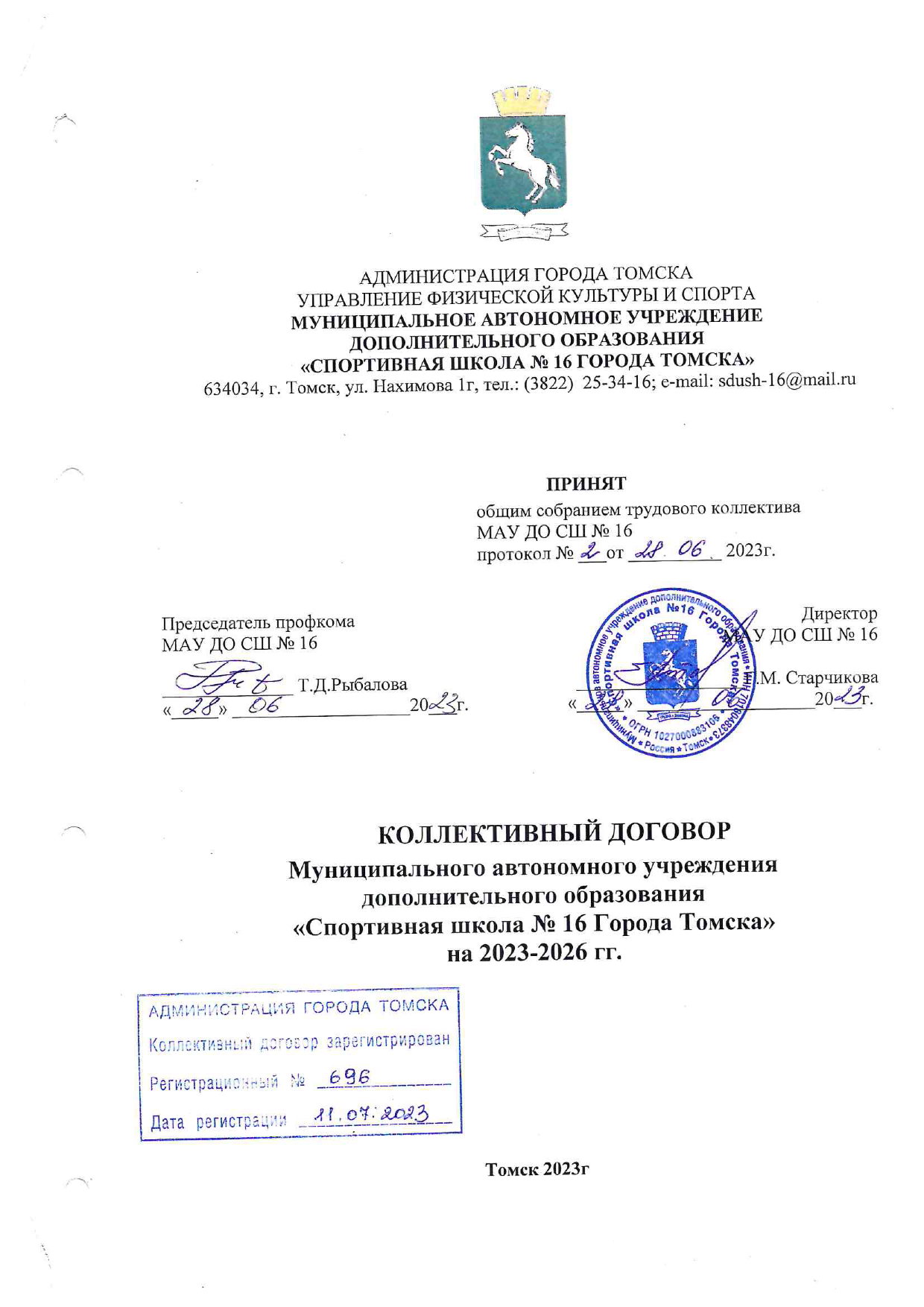 1 ОБЩИЕ ПОЛОЖЕНИЯ1.1 Настоящий коллективный договор (далее - Договор) является правовым актом, регулирующим социально-трудовые, экономические и профессиональные отношения в Муниципальном автономном учреждении дополнительного образования «Спортивная школа № 16 Города Томска» (далее – Учреждение) и устанавливающим взаимные обязательства между работодателем и работниками в лице их представителей. 1.2 Сторонами коллективного договора являются: - работодатель, в лице его представителя - директора Учреждения Старчиковой Гульнары Миннеданисовны; - работники образовательного учреждения, в лице их представителя – председателя первичной профсоюзной организации Рыбаловой Татьяны Джумабаевны (далее – профсоюзная организация). 1.3 Работники, не являющиеся членами Профсоюза, имеют право уполномочить профсоюзную организацию представлять их интересы во взаимоотношениях с работодателем (ст. 30,31 ТК РФ). 1.4 Договор заключен в соответствии с Трудовым кодексом Российской Федерации (далее — ТК РФ), Федерального закона от 04.12.2007 № 329-ФЗ «О физической культуре и спорте в Российской Федерации», нормативно-правовыми актами РФ и иными нормативными правовыми актами, содержащими нормы трудового права, а также в соответствии с отраслевым положением оплаты труда. 1.5 Предметом Договора являются взаимные обязательства Сторон по вопросам условий труда, в том числе оплаты и нормирования труда, содействия занятости работников, подготовки и дополнительного профессионального образования, условий высвобождения Работников, продолжительности рабочего времени и времени отдыха, улучшения условий и охраны труда, социальных гарантий, и другим вопросам, определенным Сторонами. 1.6 Работодатель в месячный срок после вступления в силу настоящего Договора обязуется довести его содержание до сведения всех Работников путем размещения Договора на официальном портале Работодателя. 1.7 Работодатель в установленном законами и иными нормативными правовыми актами порядке обязуется ежегодно информировать Работников о финансово- экономическом положении Работодателя, основных направлениях деятельности, перспективах развития, важнейших организационных и других изменениях. 1.8 Перечень локальных нормативных актов, содержащих нормы трудового права, при принятии которых, работодатель учитывает мотивированное мнение первичной профсоюзной организации: Правила внутреннего трудового распорядка; Соглашение по охране труда администрации и первичной профсоюзной организации;Перечень профессий и должностей работников, занятых на работах с вредными и (или) опасными условиями труда; Положение о системе оплаты труда работников; Перечень профессий и должностей работников, имеющих право на обеспечение специальной одеждой, обувью и другими средствами индивидуальной защиты, а также смывающие и обезвреживающими средствами;Инструкции по охране труда. 1.9 Стороны определяют следующие формы участия первичной профсоюзной организации в управлении образовательным учреждением: - учет мотивированного мнения профсоюзной организации; - консультации с работодателем по вопросам принятия локальных нормативны актов, регулирующие социально-трудовые интересы работников; - получение от работодателя информации по вопросам, непосредственно затрагивающим интересы работников, а также по вопросам, предусмотренным ст.53 ТК РФ, и по иным вопросам, предусмотренным в настоящем коллективном договоре; - участие в разработке и принятии коллективного договора. 1.10 Стороны имеют право продлить действие коллективного договора на срок не более трех лет (ст. 43 ТК РФ). 2 ТРУДОВОЙ ДОГОВОР И ОБЕСПЕЧЕНИЕ ЗАНЯТОСТИ2.1 Содержание трудового договора, порядок его заключения, изменения и расторжения определяются в соответствии с ТК РФ, другими законодательными и нормативными правовыми актами и не могут ухудшать положение работников по сравнению с действующим трудовым законодательством, отраслевым и территориальным Соглашениями, настоящим Договором. 2.2 При заключении трудового договора лицо, поступающее на работу, предъявляет работодателю в соответствии со ст. 65 ТК РФ: паспорт или иной документ, удостоверяющий личность;трудовую книжку и (или) сведения о трудовой деятельности, за исключением случаев, если трудовой договор заключается впервые; документ, подтверждающий регистрацию в системе индивидуального (персонифицированного) учета (он может быть представлен в форме электронного документа). Исключение составляет случай, когда лицо, на которое не открыт индивидуальный лицевой счет, поступает на работу впервые (абз. 4 ч. 1, ч. 4 ст. 65 ТК РФ); документы воинского учета - для военнообязанных и лиц, подлежащих призыву на военную службу; документ об образовании и (или) о квалификации или наличии специальных знаний - при поступлении на работу, требующую специальных знаний или специальной подготовки;справку о наличии (отсутствии) судимости и (или) факта уголовного преследования либо о прекращении уголовного преследования по реабилитирующим основаниям, выданную в порядке и по форме, которые устанавливаются федеральным органом исполнительной власти, осуществляющим функции по выработке и реализации государственной политики и нормативно-правовому регулированию в сфере внутренних дел.Документ, о прохождении обязательного предварительного медицинского осмотра в целях охраны здоровья населения, предупреждения, возникновения и распространения заболеваний (ст. 220 ТК РФ).Запрещается требовать от лица, поступающего на работу, документы помимо предусмотренных ТК РФ, иными федеральными законами, указами Президента РФ и постановлениями Правительства РФ.2.3 В соответствии со статьей 66.1 ТК работодатель формирует в электронном виде основную информацию о трудовой деятельности и трудовом стаже каждого работника (далее - сведения о трудовой деятельности) и представляет ее в порядке, установленном трудовым законодательством Российской Федерации об индивидуальном (персонифицированном) учете в системе обязательного пенсионного страхования, для хранения в информационных ресурсах Пенсионного фонда Российской Федерации. В сведения о трудовой деятельности включается информация о Работнике, месте его работы, его трудовой функции, переводах Работника на другую постоянную работу, об увольнении Работника с указанием основания и причины прекращения трудового договора, другая предусмотренная действующим законодательством Российской Федерации информация. Работодатель обязан предоставить работнику (за исключением случаев, если на работника ведется трудовая книжка) сведения о трудовой деятельности за период работы у Работодателя способом, указанным в заявлении работника (на бумажном носителе, заверенные надлежащим образом, или в форме электронного документа, поданном в письменной форме или по адресу электронной почты работодателя: - в период работы не позднее трех рабочих дней со дня подачи этого заявления; - при увольнении в день прекращения трудового договора. 2.4 Трудовой договор заключается с работником в письменной форме в двух экземплярах, каждый из которых подписывается работодателем и работником. Срочный трудовой договор может заключаться по инициативе работодателя или работника только в случаях, предусмотренных ст. 59 ТК РФ либо иными федеральными законами, если трудовые отношения не могут быть установлены на неопределенный срок с учетом характера предстоящей работы или условий ее выполнения. 2.5 В трудовом договоре оговариваются обязательные условия, предусмотренные ст.57 ТК РФ, в том числе размер оклада (должностного оклада), ставки заработной платы, режим и продолжительность рабочего времени, льготы, компенсационные и стимулирующие выплаты. Условия трудового договора могут быть изменены только по соглашению сторон в письменной форме (ст.72 ТК РФ). 2.6 Испытание при приеме на работу не устанавливается, для: лиц, не достигших возраста восемнадцати лет;лиц, получивших среднее профессиональное образование или высшее образование по имеющим государственную аккредитацию образовательным программам и впервые поступающих на работу по полученной специальности в течение одного года со дня получения профессионального образования соответствующего уровня.2.7 Работодатель и работники обязуются выполнять условия заключенного договора. В связи с этим работодатель не вправе требовать от работника выполнения работы, не обусловленной трудовым договором.2.8 Перевод на другую работу без согласия работника допускается только в случаях, указанных в трудовом законодательстве. 2.9 Временный перевод работника на другую работу по инициативе работодателя допускается только с письменного согласия работника (ст. 72.1 ТК РФ). Временные переводы, производимые работодателем по производственной необходимости, осуществляются в случае и порядке, предусмотренном ст. 72.2 ТК РФ. 2.10 Работодатель обеспечивает соблюдение квоты для приема на работу инвалидов, создает специальные рабочие места для трудоустройства данной категории работников, а также условия труда в соответствии с индивидуальной программой реабилитации или абилитации инвалида. 2.11 Трудовым договором или дополнительным соглашением к трудовому договору может предусматриваться выполнение работником трудовой функции дистанционно на постоянной основе либо временно в соответствии со ст. 312.1 ТК РФ. Локальный нормативный акт о временном переводе работников на дистанционный характер работы принимается с учетом мнения первичной профсоюзной организации. Порядок взаимодействия работодателя и работника, в том числе в связи с выполнением трудовой функции дистанционно, передачей результатов своей работы и отчетов о выполненной работе по запросам работодателя, устанавливается трудовым договором, дополнительным соглашением к трудовому договору. 2.12 Если специфика работы, выполняемой работником на стационарном рабочем месте, не позволяет осуществить его временный перевод на дистанционную работу по инициативе работодателя либо работодатель не может обеспечить работника необходимыми для выполнения им трудовой функции дистанционно оборудованием, программно-техническими средствами, средствами защиты информации и иными средствами, время, в течение которого указанный работник не выполняет свою трудовую функцию, считается временем простоя по причинам, не зависящим от работодателя и работника, с оплатой этого времени простоя в полном объеме в пределах утвержденного фонда оплаты труда. 2.13 Режим рабочего времени, продолжительность и периодичность выполнения трудовой функции дистанционно (удаленно), условия и порядок вызова работодателем дистанционного работника, выполняющего дистанционную работу временно, для выполнения им трудовой функции на стационарном рабочем месте или выхода на работу такого работника по своей инициативе, компенсация за используемое оборудование, принадлежащее работнику или арендованное им, а также возмещением работнику других расходов, связанных с выполнением дистанционной работы, определяется трудовым договором, дополнительным соглашением к трудовому договору.   Предоставление ежегодного оплачиваемого отпуска и иных видов отпусков дистанционному работнику, выполняющему дистанционную работу временно, осуществляется в соответствии с утвержденным графиком отпусков. Выполнение работником трудовой функции дистанционно не может являться основанием для снижения ему заработной платы. 2.14 Особенности регулирования труда работников учреждения, выполнение трудовой функции дистанционно осуществляется согласно главе 49.1 Трудового кодекса Российской Федерации. Трудовой договор, предусматривающий выполнение Работником трудовой функции дистанционно, может заключаться путем обмена между Работником и Работодателем электронными документами с использованием усиленной квалифицированной электронной подписи Работодателя и усиленной квалифицированной электронной подписи или усиленной неквалифицированной электронной подписи Работника в соответствии с законодательством Российской Федерации об электронной подписи. 2.15 Работодатель обязуется уведомить профсоюзную организацию в письменной форме о сокращении численности или штата работников не позднее, чем за два месяца до его начала, а в случаях, которые могут повлечь массовое высвобождение, не позднее, чем за три месяца до его начала (ст. 82 ТК РФ). Уведомление должно содержать проекты приказов о сокращении численности или штатов работников, список сокращаемых должностей и работников, перечень вакансий, предполагаемые варианты трудоустройства.   В случае массового высвобождения работников уведомление должно содержать социально - экономическое обоснование. Критерии массового высвобождения установлены в Соглашении о социальном партнерстве на 2022-2024 годы между администрацией Города Томска, Союзом организаций профсоюзов «Федерация профсоюзных организаций Томской области», объединениями работодателей и работодателями Города Томска». Стороны договорились руководствоваться следующими критериями массового увольнения работников, занятых в организациях, действующих на территории Города Томска:а) увольнение в связи с сокращением численности или штата работников:  - для организаций с численностью до 100 человек: 10 и более человек в течении 30 календарных дней (пункт 2.2. Соглашения о социальном партнерстве на 2022-2024 годы между администрацией Города Томска, Союзом организаций профсоюзов «Федерация профсоюзных организаций Томской области», объединениями работодателей и работодателями Города Томска»).2.16 Работодатель представляет работникам, получившим уведомление об увольнении по п.1, п.2 ст. 81 ТК РФ один день в неделю для самостоятельного поиска работы без сохранения заработной платы. 2.17 Увольнение членов профсоюза по инициативе работодателя в связи с сокращением численности или штата (п.2 ст. 81 ТК РФ) работников производить с учетом мотивированного мнения профсоюзной организации. 2.18 Стороны договорились, что помимо лиц, указанных в ст. 179 ТК РФ преимущественное право на оставление на работе при сокращении штатов могут иметь также лица: - за пять лет до пенсии; - проработавшие в данном образовательном учреждении свыше 15 лет; - одинокие родители (попечители), воспитывающие детей до 16-летнего возраста; - воспитывающие детей -инвалидов до 18 лет; - награжденные государственными и ведомственными наградами в связи с педагогической деятельностью; - неосвобожденный председатель профсоюзной организации. 2.19 Высвобождаемым работникам предоставляются гарантии и компенсации, предусмотренные действующим законодательством при сокращении численности или штата работникам в соответствии со ст. 178, 180 ТК РФ. 2.20 Работодатель по рекомендации аттестационной комиссии образовательного учреждения может принять на работу на педагогическую должность лицо, не имеющее специальной подготовки или стажа работы, но обладающее достаточным практическим опытом и компетентностью (выполняющим качественно и полном объеме возложенные на него должностные обязанности) при обеспечении получения после трудоустройства работником дополнительного профессионального образования по направлению подготовки "Педагогическое образование" или дополнительного профессионального образования, соответствующего профилю работы. 2.21 Объем учебной нагрузки (педагогической работы) педагогическим работникам (тренер-преподаватель, инструктор по физической культуре, инструктор методист) устанавливается в соответствии с количеством часов по тарификации, по учебному плану, программ, обеспеченности кадрами, других конкретных условий в данном образовательном учреждении и в соответствии с Приказом Минобрнауки России от 22.12.2014 N 1601 "О продолжительности рабочего времени (нормах часов педагогической работы за ставку заработной платы) педагогических работников и о порядке определения учебной нагрузки педагогических работников, оговариваемой в трудовом договоре", с учетом мотивированного мнения профсоюзной организации. 2.22 Объем учебной нагрузки педагогического работника (тренера- преподавателя) оговаривается в трудовом договоре и может быть изменен сторонами только с письменного согласия работника. 2.23 Учебная нагрузка на новый учебный год тренеров-преподавателей и других работников, ведущих преподавательскую работу помимо основной работы, устанавливается работодателем с учетом мотивированного мнения профсоюзной организации. 2.24 Работодатель обязан ознакомить педагогических работников (тренеров- преподавателей) до ухода в очередной отпуск с их учебной нагрузкой на новый учебный год в письменной форме (под подпись). 2.25 При установлении тренерам-преподавателям, для которых данное образовательное учреждение является местом основной работы, учебной нагрузки на новый учебный год сохраняется, как правило, ее объем и преемственность преподавания предметов в группах. 2.26 Установленный тренерам-преподавателям в начале учебного года объем учебной нагрузки не может быть уменьшен по инициативе работодателя в текущем учебном году, а также при установлении ее на следующий учебный год, за исключением случаев уменьшения количества часов по учебным планам, программам, сокращения количества групп. 2.27 В зависимости от количества часов, предусмотренных учебным планом, учебная нагрузка тренеров-преподавателей может быть разной в первом и втором учебных полугодиях. 2.28 Объем учебной нагрузки тренеров-преподавателей больше или меньше нормы часов за ставку заработной платы устанавливается только с их письменного согласия. 2.29 Преподавательская работа лицам, выполняющим ее помимо основной работы в том же образовательном учреждении, а также педагогическим работникам других образовательных организаций и работникам предприятий, учреждений и организаций (включая работников органов управления образованием и учебно- методических кабинетов, центров), предоставляется только в том случае, если педагогические работники, для которых данное образовательная организация является местом основной работы, обеспечены преподавательской работой в полном объеме не менее чем на ставку заработной платы. 2.30 Учебная нагрузка тренерам-преподавателям, находящимся в отпуске по уходу за ребенком до исполнения им возраста трех лет, устанавливается на общих 8 основаниях и передается на этот период для выполнения другим тренерам- преподавателям. 2.31 Учебная нагрузка на выходные и нерабочие праздничные дни не планируется. Работа в выходные и нерабочие праздничные дни запрещается, за исключением случаев, предусмотренных Трудовым кодексом Российской Федерации. Особенности привлечения спортсменов, тренеров-преподавателей в выходные и нерабочие праздничные дни могут устанавливаться соглашениями, локальными нормативными актами учреждения в соответствии со статьями 113, 348.1 Трудового кодекса Российской Федерации, Перечня профессий и должностей творческих работников (ч. 4 ст. 113, ч. 5 ст. 348.1, ст. 351 ТК РФ). 2.31.1 Для оформления работы в выходной день нужно получить от работника письменное согласие (кроме некоторых случаев), от отдельных категорий - письменное подтверждение, что они ознакомлены с правом отказаться от работы в выходной день, а в некоторых случаях потребуется учесть мнение профсоюза (ч. 2,3, 5, 7 ст. 113 ТК РФ). 2.32 Уменьшение или увеличение учебной нагрузки тренера-преподавателя в течение учебного года по сравнению с учебной нагрузкой, оговоренной в трудовом договоре или приказе работодателя, возможны только в случаях: 1) по взаимному согласию сторон; 2) по инициативе работодателя в случаях: а) уменьшения количества часов по учебным планам и программам, сокращения количества групп; б) простоя, когда работникам поручается с учетом специальности и квалификации другая работа в том же образовательном учреждении на все время простоя на срок до одного месяца (отмена занятий в связи с санитарно- эпидемиологическими, климатическими условиями). в) восстановления на работе тренера-преподавателя, ранее выполнявшего данную учебную нагрузку; г) возвращение на работу женщины, прервавшей отпуск по уходу за ребенком до достижения им возраста трех лет, или после окончания этого отпуска. В указанных в подпункте «б» случаях для изменения учебной нагрузки по инициативе работодателя согласие работника не требуется. 2.33 По инициативе работодателя изменение определенных условий трудового договора допускается, как правило, только на новый учебный год в связи с изменениями организационных или технических условий труда (изменение числа групп или количества обучающихся (воспитанников), изменение количества часов работы по учебному плану, проведение эксперимента, изменение сменности работы образовательного учреждения, а также изменение образовательных программ и т.д.) при продолжении работником работы без изменения его трудовой функции (работы по определенной специальности, квалификации, должности ст. 721 ТК РФ). В течение учебного года изменение определенных условий трудового договора допускается только в исключительных случаях, обусловленных обстоятельствами, не зависящими от воли сторон.О введении изменений определенных сторонами условий трудового договора работник должен быть уведомлен работодателем в письменной форме не позднее чем за два месяца (ст. 74 ТК РФ).Если работник не согласен с продолжением работы в новых условиях, то работодатель обязан в письменной форме предложить ему иную имеющуюся в образовательном учреждении работу, соответствующую его квалификации и состоянию здоровья.2.34 Работодатель обязан отстранить от работы, не допускать к работе Работника:- появившегося на работе в состоянии алкогольного, наркотического или иного токсического опьянения;- не прошедшего в установленном порядке обучение и проверку знаний и навыков в области охраны труда;-не прошедшего в установленном порядке обязательный медицинский осмотр, а также обязательное психиатрическое освидетельствование в предусмотренных законодательством случаях;-при выявлении в соответствии с медицинским заключением противопоказаний для выполнения Работником работы, обусловленной трудовым договором;- по требованию органов или должностных лиц, уполномоченных федеральными законами и иными нормативными правовыми актами Российской Федерации (ст. 76 Трудового кодекса Российской Федерации).2.35 Работодатель или его полномочный представитель обязан при заключении трудового договора (до подписания трудового договора) с работником ознакомить его под роспись с настоящим коллективным договором, правилами внутреннего трудового распорядка и иными локальными нормативными актами, непосредственно связанными с трудовой деятельностью работника.2.36 Прекращение трудового договора с Работником может производиться по ст. ст. 77, 81, 336 Трудового кодекса Российской Федерации.2.37 Увольнение членов профсоюза по инициативе работодателя в связи с сокращением численности или штата (п. 2 ст. 81 ТК РФ) производить с учетом мотивированного мнения выборного органа первичной профсоюзной организации (ст.82 ТК РФ).2.38 Высвобождаемым работникам предоставляются гарантии и компенсации, предусмотренные действующим законодательством при сокращении численности или штата (ст. 178, 180 ТК РФ).3 ОПЛАТА И НОРМИРОВАНИЕ ТРУДА,ГАРАНТИИ И КОМПЕНСАЦИИ3.1 Выплата заработной платы Работникам производится в денежной форме в валюте Российской Федерации (в рублях).Заработная плата каждого Работника зависит от его квалификации, сложности выполняемой работы, количества и качества затраченного труда и максимальным размером не ограничивается, за исключением случаев, предусмотренных Трудовым кодексом Российской Федерации.3.2 Оплата труда Работников устанавливается:а) на основании Трудового кодекса Российской Федерации, настоящего Договора, Положения о системе оплаты труда работников (приложение № 2 ), Регионального соглашения о минимальной заработной плате в Томской области на соответствующий год, иных нормативных правовых актов, содержащих нормы трудового права, и других локальных нормативных актов, регулирующих порядок, условия и основания для назначения выплат стимулирующего и компенсационного характера;б) с учетом требований единого тарифно-квалификационного справочника работ и профессий рабочих, единого квалификационного справочника должностей руководителей, специалистов и служащих или профессиональных стандартов, а также с учетом государственных гарантий по оплате труда, рекомендаций Российской трехсторонней комиссии по регулированию социально-трудовых отношений и мнения соответствующих профсоюзов (объединений профсоюзов) и объединений работодателей;в) с учетом государственных гарантий по оплате труда (ст. 130 ТК).3.3 Размеры и условия осуществления выплат стимулирующего и компенсационного характера определяются Работодателем в соответствии с законодательством Российской Федерации и закрепляются в Положении о системе оплаты труда работников (приложение №2), других локальных нормативных актах Работодателя, регулирующих порядок, условия, основания стимулирования, выплат компенсационного характера.3.4 За выполнение Работником дополнительных видов работ, не входящих в круг его прямых обязанностей, установленных трудовым договором и должностной инструкцией, Работнику может быть установлена доплата на основании заключенного дополнительного соглашения к уже имеющемуся трудовому договору.3.5 Оплата труда совместителей производится пропорционально отработанному времени, в зависимости от выработки либо на других условиях, определенных трудовым договором. Причем оплата труда не зависит от того, является совместитель внешним или внутренним.Оплата пропорционально отработанному времени - это способ выплаты зарплаты, при котором сотруднику платят в зависимости от часов, которые он фактически отработал. При этом учитываются ставки месячных окладов, ставка может быть 0,2, 0,25, 0,4 и т.д., но не более 0,5, поскольку совместитель может трудиться в организации не более 4 часов в день (ст. 284 ТК РФ).3.6 Система оплаты труда Работников у Работодателя включает в себя:- размеры окладов (должностных окладов), ставок заработной платы в месяц в соответствии с принятым Работодателем Положении о системе оплаты труда работников (приложение № 2);- выплаты компенсационного характера в соответствии с локальным нормативным актом Работодателя, регулирующим порядок, условия, основания для назначения выплат компенсационного характера;- выплаты стимулирующего характера в соответствии с локальным нормативным актом Работодателя, регулирующим порядок, условия, основания стимулирования у Работодателя.Выплаты компенсационного характера устанавливаются Работникам:-занятым на работах с вредными и (или) опасными условиями труда (ст. 147 ТК РФ);- при выполнении работ в условиях, отклоняющихся от нормальных, в размерах, предусмотренных законодательством (ст. ст. 149 - 154 ТК РФ).3.7 Время простоя Работника оплачивается в соответствии со ст. 157 Трудового кодекса Российской Федерации.3.8 В соответствии со ст. 136 Трудового кодекса Российской Федерации выплата заработной платы Работникам, как правило, осуществляется посредством перечисления денежных средств на личные счета Работников, открытые в соответствующих банках. В трудовом договоре с Работником может быть предусмотрено, что местом выплаты заработной платы является касса Работодателя (кассы его структурных подразделений). Заработная плата выплачивается работнику, как правило, в месте выполнения им работы либо переводится в кредитную организацию, указанную в заявлении работника, на условиях, определенных коллективным договором или трудовым договором. Работник вправе заменить кредитную организацию, в которую должна быть переведена заработная плата, сообщив в письменной форме работодателю об изменении реквизитов для перевода заработной платы не позднее чем за пятнадцать календарных дней до дня выплаты заработной платы.3.9 При выплате заработной платы Работник извещается в письменной форме о размерах и составных частях заработной платы, удержаниях и сумме выплаты за соответствующий период по форме расчетного листка. Расчетный листок выдается в бухгалтерии Работодателя.3.10 Заработная плата выплачивается 10 и 25 числа каждого месяца. При совпадении дня выплаты с выходными или нерабочим праздничным днем выплата заработной платы производится накануне этого дня.3.11 Оплата отпуска производится не позднее чем за три дня до его начала в соответствии со ст. 136 ТК РФ.3.12 Выплата всех сумм, причитающихся Работнику при увольнении, производится в день увольнения (ст. 140 ТК).3.13 В случае если при увольнении Работника имеют место взаимные претензии между Работодателем и Работником, в том числе по причине невыполнения договора о полной материальной ответственности (ст. 244 ТК) увольняемым Работником, выплата неоспариваемой суммы, причитающейся Работнику, производится в день его увольнения (ст. 140 ТК).3.14 Работодатель и (или) уполномоченное лицо, допустившие задержку выплаты заработной платы Работникам и другие нарушения оплаты труда, несут ответственность, установленную ст. ст. 142, 236 Трудового кодекса Российской Федерации.3.15 Компенсации и гарантии, установленные при выполнении Работниками трудовых или иных предусмотренных федеральными законами обязанностей, предоставляются по основаниям и в размерах возмещения расходов, которые предусмотрены ст. ст. 165 - 188 Трудового кодекса Российской Федерации и локальными актами Работодателя:- при направлении в служебные командировки;- при переезде на работу в другую местность;- при исполнении государственных или общественных обязанностей;- при совмещении работы с получением образования;- при вынужденном прекращении работы не по вине Работника;- при предоставлении ежегодного оплачиваемого отпуска;- в связи с задержкой по вине Работодателя или уполномоченных им лиц выдачи трудовой книжки или предоставления сведений о трудовой деятельности при увольнении Работника;- в некоторых случаях прекращения трудового договора;- при переводе Работника на другую постоянную нижеоплачиваемую работу;- при временной нетрудоспособности;- при несчастном случае на производстве и профессиональном заболевании;- при направлении работника на предварительные (при поступлении на работу) и периодические в течении трудовой деятельности) медицинские осмотры, другие обязательные медицинские осмотры, обязательные психиатрические освидетельствования работников, внеочередные медицинские осмотры;- при сдаче работником крови и ее компонентов;- при направлении Работника для повышения квалификации;- при использовании личного имущества Работника;- при направлении работодателем работника на профессиональное обучение или дополнительное профессиональное образование, на прохождение независимой оценки квалификации на соответствие положениям профессионального стандарта или квалификационным требованиям, установленным федеральным федеральными законами и иными нормативными актами Российской Федерации, с отрывом от работы за ним сохраняется место работы (должность) и средняя заработная плата по основному месту работы;- в других случаях, предусмотренных Трудовым кодексом РФ и иными федеральными законами.3.16 Педагогические работники не реже чем через каждые 10 лет непрерывной преподавательской работы имеют право на длительный отпуск сроком до одного года (ст.335 ТК РФ).В зависимости от цели отпуска, в пределах имеющихся финансовых средств отпуск по заявлению педагогического работника может быть предоставлен с полной, частичной оплатой, а также без оплаты. Решение о предоставлении отпуска и форме его оплаты принимает Работодатель.3.17 Выплаты социального характера осуществляются Работодателем на основании заявления Работника с учетом мнения Профсоюзного комитета профсоюзной организации из средств Работодателя согласно нормативам, утвержденным приказом Работодателя на каждый финансовый год.Основные направления расходов на эти цели:- выплаты близким родственникам в случае смерти Работника - в размере до 20 000 рублей;- выплаты в случае смерти близких родственников - в размере до 20 000 рублей;- выплаты в случае выявления у Работника тяжелых заболеваний - в размере до 20 000 рублей;- выплаты в случае краж, при других несчастных случаях с причинением значительного ущерба - в размере до 20 000 рублей;- выплаты в случае потери имущества вследствие пожаров - в размере до 20 000 рублей;- выплаты, связанные с юбилейными датами Работников (50, 55, 60,65, 70 и далее через каждые 5 лет - для женщин; 50, 60, 70 и далее через каждые 5 лет - для мужчин)и неработающих пенсионеров, ушедших на пенсию из организации, - в размере до 20 000 рублей;- для детей Работников - приобретение новогодних подарков – в размере до 20 000 рублей;- для Работников, являющихся участниками и ветеранами Великой Отечественной войны, - приобретение подарков на День Победы (9 мая) –в размере до 20 000 рублей;- для неработающих пенсионеров, ушедших на пенсию из образовательной организации, - приобретение подарков на День пожилого человека (1 октября) (общий размер средств устанавливается в размере до 20 000 рублей в год);- по заявке Профсоюзного комитета Профсоюзной организации Работодатель ежегодно осуществляет выделение денежных средств для проведения культурно- массовой и физкультурно-оздоровительной работы с Работниками в размере до 50 000 рублей в год (ст. 377 ТК).3.18 Социальное страхование Работников осуществляется и гарантируется:- исполнением Федерального закона от 16.07.1999 N 165-ФЗ "Об основах обязательного социального страхования", Федерального закона от 19.05.1995 N 81-ФЗ "О государственных пособиях гражданам, имеющим детей" и других нормативных правовых актов в области социального страхования;- обязательной постановкой Работодателя на учет в территориальном налоговом органе и территориальном органе социального, пенсионного и медицинского страхования;- обязательным отчислением (уплатой) страховых взносов в размерах и сроки, которые установлены законодательством.3.19 Работодатель обязуется:3.19.1 Обеспечивать соблюдение требований к размеру минимальной заработной платы работников, установленных региональным Соглашением о минимальной заработной плате в Томской области на соответствующий год. При отсутствии действующего Регионального соглашения размер минимальной заработной платы не может быть ниже минимального размера оплаты труда, установленного федеральным законодательством.3.19.2 Обеспечить выплату месячной заработной платы работникам Учреждения, полностью отработавшим норму рабочего времени и выполнившим нормы труда (трудовые обязанности) в размере не ниже прожиточного минимума трудоспособного населения Города Томска.3.19.3 Сохранять за работниками, участвовавшими в забастовке из-за невыполнения настоящего коллективного договора, отраслевого тарифного, регионального и территориального соглашений по вине работодателя или органов власти, заработную плату в пределах внебюджетных средств;3.20 Ответственность за своевременность и правильность определения размеров и выплаты заработной платы работникам несет работодатель.4 РЕЖИМ ТРУДА И ВРЕМЯ ОТДЫХА4.1 Режим труда и время отдыха работников Учреждения регулируется в соответствии с трудовым законодательством, Правилами внутреннего трудового распорядка, утвержденными работодателем с учетом мнения профсоюзного комитета (приложение № 1), а также условиями трудового договора.4.2 Продолжительность рабочего времени устанавливается в соответствии с Трудовым кодексом Российской Федерации - 40 часов в неделю.4.3 Для медицинских работников устанавливается рабочая неделя продолжительностью не более 39 часов (ст. 350 ТК). На медицинских работников распространяются и общие основания сокращения рабочего времени, предусмотренные ст. 92 ТК РФ. Продолжительность рабочего времени конкретного работника устанавливается трудовым договором на основании отраслевого (межотраслевого) соглашения и коллективного договора с учетом результатов специальной оценки условий труда.4.4 Для педагогических работников Учреждения продолжительность рабочего времени (норма часов педагогической работы за ставку заработной платы) устанавливается исходя из сокращенной продолжительности рабочего времени не более 36 часов в неделю. Конкретная продолжительность рабочего времени педагогических работников устанавливается с учетом норм часов педагогической работы, установленных заставку заработной платы, объемов учебной нагрузки, выполнения дополнительных обязанностей.Продолжительность рабочего времени Работников определяется в соответствии с Приказом Минобрнауки России от 22.12.2014 N 1601 "О продолжительности рабочего времени (нормах часов педагогической работы за ставку заработной платы) педагогических работников и о порядке определения учебной нагрузки педагогических работников, оговариваемой в трудовом договоре"4.5 Неполное рабочее время - неполный рабочий день или неполная рабочая неделя -устанавливаются в следующих случаях:- по соглашению между работником и работодателем;- в обязательном порядке по просьбе беременной женщины, одного из родителей (опекуна, попечителя, законного представителя), имеющего ребенка в возрасте до 14лет (ребенка-инвалида до восемнадцати лет), а также лица, осуществляющего уход за больным членом семьи в соответствии с медицинским заключением.При работе на условиях неполного рабочего времени оплата труда Работника производится пропорционально отработанному им времени или в зависимости от выполненного им объема работ.Работа на условиях неполного рабочего времени не влечет для Работников каких-либо ограничений продолжительности ежегодного основного оплачиваемого отпуска, исчисления трудового стажа и других трудовых прав.4.6 При составлении расписания учебных занятий администрация обязуется и       исключить нерациональные затраты времени педагогических работников, не допускает перерывов между занятиями с тем, чтобы не образовывались длительные перерывы.4.7 Работа в выходные и нерабочие праздничные дни допускается, только с письменного согласия работника. Работа в выходной и нерабочий праздничный день оплачивается не менее, чем в двойном размере в порядке, предусмотренном ст.153 ТКРФ. По желанию работника ему может быть предоставлен другой день отдыха, в этом случае работа в выходной или нерабочий праздничный день оплачивается в одинарном размере, а день отдыха оплате не подлежит» (ч. 3 ст. 153 Трудового кодекса РФ (далее –ТК РФ).4.8 Работодатель может привлекать работников к сверхурочным работам в порядке и на условиях, предусмотренных ТК РФ, с учетом ограничений и гарантий, предусмотренных работников в возрасте до 18 лет, инвалидов, беременных женщин, женщин, имеющих детей в возрасте до трех лет.4.9 Привлечение работников Учреждения к выполнению работы, непредусмотренной трудовым договором, должностной инструкцией, в течение установленной продолжительности рабочего дня (смены) допускается только с письменного согласия работника и с дополнительной оплатой в порядке, предусмотренном Положением о системе оплате труда работников.4.10 Время осенних, зимних и весенних каникул, а также время летних каникул, не совпадающее с очередным отпуском, является рабочим временем педагогических и других работников Учреждения.В эти периоды педагогические работники привлекаются работодателем к педагогической и организационной работе в пределах времени, не превышающего их учебной нагрузки до начала каникул. График работы в каникулы утверждается приказом руководителя.Для педагогических работников в каникулярное время, не совпадающее очередным отпуском, может быть, с их согласия, установлен суммированный учет рабочего времени в пределах месяца.4.11 В каникулярное время учебно-вспомогательный персонал привлекается к выполнению хозяйственных работ, не требующих специальных знаний (мелкий ремонт, работа на территории, охрана учреждения и др.), в пределах установленного им рабочего времени.4.12 Очередность предоставления оплачиваемых отпусков определяется графиком отпусков, утверждаемым с учетом мнения Профсоюзного комитета Профсоюзной организации не позднее чем за две недели до наступления календарного года. О времени начала отпуска Работник должен быть извещен под подпись не позднее чем за две недели до его начала (ст. 123 ТК РФ). Отдельным категориям Работников в случаях, предусмотренных законодательством Российской Федерации, ежегодный оплачиваемый отпуск предоставляется по их желанию в удобное для них время. По желанию Работника ежегодный отпуск ему предоставляется в период нахождения его супруги в отпуске по беременности и родам независимо от времени его работы у Работодателя.4.13 Разделение отпуска на части, отзыв из отпуска, перенос его полностью или частично на другой год допускается по соглашению Сторон и с согласия Работника (ст. ст. 124, 125 Трудового кодекса Российской Федерации). По соглашению между Работником и Работодателем ежегодный оплачиваемый отпуск может быть разделен на части. При этом хотя бы одна из частей этого отпуска должна быть не менее 14календарных дней. Отзыв Работника из отпуска допускается только с его согласия. Неиспользованная, в связи с этим часть отпуска должна быть предоставлена по выбору Работника в удобное для него время в течение текущего рабочего года или присоединена к отпуску за следующий рабочий год.4.14 Ежегодный отпуск должен быть продлен при временной нетрудоспособности Работника, при выполнении им государственных обязанностей, если для этого законом предусмотрено освобождение от работы, и в других случаях, предусмотренных трудовым законодательством Российской Федерации (ст.124 ТК РФ).4.15 По письменному заявлению Работника часть ежегодного отпуска, превышающая 28 календарных дней, может быть заменена денежной компенсацией (ст. 126 ТК РФ). При увольнении Работнику выплачивается денежная компенсация за все неиспользованные отпуска. По письменному заявлению Работника неиспользованные отпуска могут быть предоставлены ему с последующим увольнением, за исключением случаев увольнения за виновные действия (ст. 127 ТК РФ).4.16 Отпуск без сохранения заработной платы может быть предоставлен Работнику по его письменному заявлению при наличии уважительных причин и с согласия Работодателя. Работодатель обязан предоставить такой отпуск по письменному заявлению Работника в случаях, определенных части 2 ст. 128 Трудового кодекса Российской Федерации:- участникам Великой Отечественной войны - до 35 календарных дней в году;- работающим пенсионерам по старости (по возрасту) - до 14 календарных дней в году;- работающим инвалидам - до 60 календарных дней в году;-работникам в случаях рождения ребенка, регистрации брака, смерти близких родственников - до 5 календарных дней;- работникам в иных случаях, установленных Трудовым кодексом Российской Федерации, иными федеральными законами.Настоящим Договором устанавливается право на ежегодный дополнительный отпуск работнику, имеющему двух или более детей в возрасте до четырнадцати лет, работнику, имеющему ребенка-инвалида в возрасте до восемнадцати лет, одинокой матери, воспитывающей ребенка в возрасте до четырнадцати лет, отцу, воспитывающему ребенка в возрасте до четырнадцати лет без матери, работнику, осуществляющему уход за членом семьи или иным  родственником, являющимися инвалидами I группы, коллективным договором могут устанавливаться ежегодные дополнительные отпуска без сохранения заработной платы в удобное для них время продолжительностью до 14 календарных дней. Указанный отпуск по письменному заявлению работника может быть присоединен к ежегодному оплачиваемому отпуску или использован отдельно полностью либо по частям. Перенесение этого отпуска наследующий рабочий год не допускается (ст. 263 ТК РФ).4.17 Режим рабочего времени устанавливается Правилами внутреннего трудового распорядка, а для работников режим рабочего времени которых отличается от общих правил, установленных у данного работодателя - трудовым договором.4.18 Режим работы, порядок предоставления выходных дней и ежегодных оплачиваемых отпусков определяются по соглашению между работником и работодателем. При этом продолжительность рабочей недели не может быть больше, а продолжительность ежегодного оплачиваемого отпуска меньше, чем установленные Трудовым кодексом.4.19 Режим рабочего времени и отдыха закрепляется в правилах внутреннего трудового распорядка и других локальных нормативных актах Работодателя: графике сменности, графике работы, расписании занятий и т.д. (гл. 16 ТК). При составлении указанных локальных актов не должна быть превышена установленная продолжительность ежедневной работы (ст. 94 ТК) или установленная продолжительность рабочего времени за учетный период (ст. 104 ТК).4.20 Настоящим Договором устанавливается Перечень должностей работников с ненормированным рабочим днем, принимаемым с учетом представительного органа работника (ч. 2 ст. 119 ТК РФ).4.21 Ежегодный дополнительный оплачиваемый отпуск работникам учреждения с ненормированным рабочим днём предоставляется за работу в условиях ненормированного рабочего дня отдельными работниками учреждения, если эти работники по распоряжению работодателя при необходимости эпизодически привлекаются к выполнению своих трудовых функций за пределами установленной для них продолжительности рабочего времени.4.22 Продолжительность дополнительного оплачиваемого отпуска устанавливается настоящим коллективным договором учреждения в зависимости от объема работы, степени напряженности труда, возможности работника выполнять свои трудовые функции за пределами нормальной продолжительности рабочего времени и других условий и не может быть менее 3 календарных дней.Работодатель ведет учет времени, фактически отработанного каждым работником в условиях ненормированного рабочего дня.4.23 Дополнительный оплачиваемый отпуск, представляемый работникам с ненормированным рабочим днем, суммируется с ежегодным основным оплачиваемым отпуском (в том числе удлиненным), а также ежегодными дополнительными оплачиваемыми отпусками.4.24 В случае переноса либо неиспользования дополнительного оплачиваемого отпуска, а также увольнения право на указанный отпуск реализуется в порядке, установленном трудовым законодательством РФ для ежегодных оплачиваемых отпусков.4.25 Оплата дополнительных оплачиваемых отпусков, предоставляемых работникам с ненормированным рабочим днем, производится в пределах фонда оплаты труда учреждения.4.26 Работодатель имеет право:4.26.1 Предоставлять ежегодный дополнительный оплачиваемый отпуск    работникам с ненормированным рабочим днем.4.26.2 Предоставлять работникам отпуск без сохранения заработной платы по желанию работника предусмотренных трудовым законодательством.4.26.3 Предоставлять для работников, принимающих участие в мероприятиях по предотвращению распространения новой коронавирусной инфекции дополнительные оплачиваемые дни отдыха с сохранением зарплаты, а также возможность присоединения их к очередному отпуску (письмо Роструда от 20.10.2021 № ПГ /30835-6-1).4.26.4 Предоставлять дополнительные дни отдыха с сохранением заработной платы сотрудникам, которые:- проходят диспансеризацию или медосмотр (ст.185 ТК РФ, ст. 185.1 ТК РФ);- являются родителями (опекунами, попечителями) ребенка-инвалида (ст. 262 ТК РФ);- донорам крови (ст. 186 ТК РФ).4.27 Работники имеют право:- на ежегодный основной оплачиваемый отпуск продолжительностью 28 календарных дней;- на ежегодный дополнительный оплачиваемый отпуск;-на ежегодный основной удлиненный оплачиваемый отпуск, продолжительность которого устанавливается Постановлением Правительства Российской Федерации от 14.05.2015 N 466 "О ежегодных основных удлиненных оплачиваемых отпусках.5 ОХРАНА ТРУДА5.1 Работодатель обязуется:5.1.1 Обеспечить безопасные условия труда, образовательного процесса, в соответствии с действующим трудовым законодательством и другими нормативными правовыми актами Российской Федерации по охране труда. Организовать постоянный контроль за их соблюдением.5.1.2 Для выполнения обязательств настоящего раздела Договора ежегодно предусматривать необходимые средства в смете расходов Работодателя и обеспечить их расходование.5.1.3 Обеспечить соблюдение режима труда и отдыха, установленного трудовым законодательством и правилами внутреннего трудового распорядка, установленными Работодателем.5.1.4 При приеме на работу и изменении условий труда своевременно информировать Работников об условиях и охране труда на рабочих местах.5.1.5 Осуществлять обязательное социальное страхование Работников от несчастных случаев и возникновения профессиональных заболеваний.5.1.6 Организовать специальную оценку условий труда, разработать план-график проведения специальной оценки условий труда и обеспечить его поэтапное выполнение.5.1.7 Организовывать проведение за счет собственных средств обязательных предварительных (при поступлении на работу) и периодических (в течение трудовой деятельности) медицинских осмотров, других обязательных медицинских осмотров, обязательных психиатрических освидетельствований работников, внеочередных медицинских осмотров работников в соответствии с медицинскими рекомендациями с сохранением за работниками места работы (должности), и среднего заработка на время прохождения указанных медицинских осмотров, обязательных психиатрических освидетельствований.5.1.8 Недопущение работников к исполнению ими трудовых обязанностей без прохождения обязательных медицинских осмотров, обязательных психиатрических освидетельствований, а также в случае медицинских противопоказаний;5.1.9 С учетом финансово-экономического положения Работодателя устанавливать льготы и преимущества для Работников, обеспечивать условия труда, более благоприятные по сравнению с установленными законами и иными нормативными актами Российской Федерации.Устанавливать сокращенный рабочий день при отклонении температурного режима на рабочих местах (в помещениях) выше или ниже допустимых величин показателей микроклимата на рабочих местах, которые предусмотрены требованиями СанПиН к температурному режиму и влажности помещений.5.1.10 Обеспечить проведение контроля за содержанием и техническим состоянием зданий, сооружений, санитарно-бытовых помещений, а также безопасной эксплуатацией оборудования и механизмов. Обеспечить на каждом рабочем месте (в учебных аудиториях, футбольном манеже, спортивных залах, кабинетах и других помещениях) необходимый температурный режим, освещенность и вентиляцию в соответствии с санитарно-гигиеническими нормами и правилами по охране труда, а также противопожарную безопасность, электробезопасность и экологическую безопасность.5.1.11 Беспрепятственно допускать уполномоченных представителей Профсоюзной организации для проведения проверок соблюдения законодательства Российской Федерации по охране труда, условий и охраны труда на рабочие места объектов и сооружений учреждения, для расследования несчастных случаев на производстве и во время образовательного процесса, а также случаев профессиональных заболеваний.5.1.12 Привлекать представителей Профсоюзной организации к участию в работе комиссий по приемке в эксплуатацию вновь построенных или реконструированных объектов учебно-тренировочного и производственного назначения: стадионы, манежи, спортивные залы и к ним прилегающие помещения, экспериментальных установок и оборудования.5.1.13 Обеспечить наличие медицинских аптечек, укомплектованных в соответствии с законодательством Российской Федерации, на всех объектах и сооружения учреждения.5.1.14 Обеспечить безопасные подходы ко всем зданиям и сооружениям Работодателя, а также в зимнее время своевременную очистку от снега и льда крыш зданий и территории Работодателя.5.1.15 Осуществлять контроль и организацию профилактической работы по соблюдению Работниками требований законодательства Российской Федерации о запрете курения.5.1.16 В пределах имеющихся финансовых источников дополнительно выдавать Работникам, работающим с общими загрязнениями или выполняющим наружные работы в холодное время года, средства индивидуальной защиты (специальную одежду, обувь, перчатки), предотвращающие вероятность причинения вреда здоровью.5.2. Профсоюзная организация обязуется:5.2.1 Участвовать в комиссиях специальной оценки условий труда.5.2.2 Заслушивать на заседаниях выборных органов Профсоюзной организациирезультаты контрольных мероприятий на предмет обеспечения Работодателем здоровых и безопасных условий труда на рабочих местах, а также соблюдения правили норм по охране труда, противопожарной безопасности, электробезопасности и экологической безопасности.5.2.3 Участвовать в комиссии по ежегодной проверке безопасности и готовности Работодателя к началу учебного года.5.2.4 Участвовать в расследовании случаев травматизма и профессиональных заболеваний у Работников, в разработке мероприятий по снижению уровня травматизма и профессиональных заболеваний и контроле за их выполнением.5.2.5 Определить уполномоченных по охране труда и обеспечить их обучение.5.2.6 Оказывать практическую помощь членам Профсоюза в защите их права на безопасные условия труда и образовательного процесса, на компенсацию за работу в особых условиях труда, представлять их интересы в органах государственной власти, в суде и других правоохранительных органах.5.3 Работники обязуются:5.3.1 Соблюдать требования охраны труда в соответствии с законодательством Российской Федерации.5.3.2 Своевременно информировать Работодателя о нарушениях безопасных условий труда и противопожарного режима.5.3.3 Правильно применять средства индивидуальной и коллективной защиты;5.3.4 Проходить обучение безопасным методам и приемам выполнения работ по охране труда;5.3.5 Проходить обязательные предварительные (при поступлении на работу) и периодические (в течении трудовой деятельности) медицинские осмотры, другие обязательные медицинские осмотры и обязательные психиатрические освидетельствования, а также внеочередные медицинские осмотры по направлению работодателя, и (или) в соответствии с нормативными правовыми актами, и (или) медицинскими рекомендациями. 6 СОДЕЙСТВИЕ ЗАНЯТОСТИ РАБОТНИКОВ6.1 Работодатель проводит политику содействия занятости Работников на основе повышения трудовой мобильности у самого Работодателя (включая совмещение профессий и должностей, внутреннее совместительство), результативности профессиональной деятельности и постоянного роста профессионально-квалификационного уровня каждого Работника, развития и сохранения кадрового потенциала на экономически целесообразных рабочих местах и содействует занятости высвобождаемых Работников.6.2 Работодатель не допускает необоснованного сокращения рабочих мест и обеспечивает:6.2.1 Сохранение за Работником среднего месячного заработка на весь период обучения при направлении его на подготовку и дополнительное профессиональное образование с отрывом от основной работы.6.2.2 Предоставление работы по специальности выпускникам образовательных организаций среднего, высшего образования в соответствии с заключенными договорами на обучение.6.2.3 Предоставление высвобождаемым Работникам возможности переобучения новым профессиям до наступления срока расторжения трудового договора с сохранением средней заработной платы на весь срок обучения.6.2.4 Предоставление Работникам, предупрежденным об увольнении в связи с принятым решением о ликвидации (прекращении деятельности) Работодателя либо о сокращении численности или штата, информации о направлении в законодательно установленном порядке в органы службы занятости письменного сообщения о проведении соответствующих мероприятий для содействия в их трудоустройстве, а также оплачиваемого времени для поиска работы не менее 3 часов в неделю в порядке, установленном локальным нормативным актом по согласованию с представителями Работников.6.2.5 Предоставление преимущественного права на оставление на работе Работникам с более высокой производительностью труда и квалификацией в случае сокращения численности или штата Работников.6.2.6 Сохранение права на должность не ниже занимаемой до призыва на военную службу за Работниками, работавшими до призыва (поступления) на военную службу, права на поступление на работу в течение трех месяцев после увольнения с военной службы за проходившими военную службу по призыву, в том числе и за офицерами запаса.6.3 Работодатель обязуется ежемесячно представлять органам службы занятости:- сведения о применении в отношении данного работодателя процедур о несостоятельности (банкротстве), а также информацию, необходимую для осуществления деятельности по профессиональной реабилитации и содействию занятости инвалидов; - информацию о наличии свободных рабочих мест и вакантных должностей, созданных или выделенных рабочих местах для трудоустройства инвалидов в соответствии с установленной квотой для приема на работу инвалидов, включая информацию о локальных нормативных актах, содержащих сведения о данных рабочих местах, выполнении квоты для приема на работу инвалидов. 6.4 Работодатель обеспечивает полноту, достоверность и актуальность информации о потребности в работниках и об условиях их привлечения, о наличии свободных рабочих мест и вакантных должностей, размещаемой "на единой цифровой платформе в порядке, установленном Правительством Российской Федерации. 7.  ПОДГОТОВКА И ДОПОЛНИТЕЛЬНОЕ ПРОФЕССИОНАЛЬНОЕОБРАЗОВАНИЕ РАБОТНИКОВСтороны пришли к соглашению в том, что:7.1 Работодатель определяет необходимость подготовки и дополнительное профессиональное образование для нужд Учреждения.7.2 Работодатель по согласованию с общим собранием трудового коллектива определяет формы подготовки и дополнительное профессиональное образование, перечень необходимых профессий и специальностей на каждый календарный год с учетом перспектив развития Учреждения.7.3 Работодатель обязуется:7.3.1 Организовывать подготовку и дополнительное профессиональное образование работников (в разрезе специальности).Работникам, направляемым на профессиональное обучение или дополнительное профессиональное образование, на прохождение независимой оценки квалификации с отрывом от работы в другую местность, производится оплата командировочных расходов в порядке и размерах, которые предусмотрены для лиц, направляемых в служебные командировки.7.3.2 Предоставлять гарантии и компенсации работникам, совмещающим работу с обучением в образовательных учреждениях высшего профессионального образования, и работникам, поступающим в указанные образовательные учреждения в соответствии со ст. 173-176 Трудового кодекса Российской Федерации.7.3.3 Предоставлять гарантии и компенсации, указанные в п.7.3.2. договора, также работникам, уже имеющим профессиональное образование соответствующего уровня и направленным на обучение работодателем в соответствии с трудовым договором или соглашением об обучении, заключенным между работником и работодателем в письменной форме.7.3.4 Содействовать проведению аттестации педагогических работников в соответствии с Порядком проведения аттестации педагогических работников организаций, осуществляющих образовательную деятельность, утвержденного приказом Министерства образования и науки Российской Федерации от 07.04.2014 №276 «Об утверждении Порядка проведения аттестации педагогических работников организаций, осуществляющих образовательную деятельность» и по ее результатам устанавливать работникам разряды оплаты труда, соответствующие полученным квалификационным категориям, со дня вынесения решения аттестационной комиссией».7.4. Работник обязан:7.4.1 Систематически повышать свой профессиональный уровень.7.5 Работники имеют право на подготовку и дополнительное профессиональное образование, а также на прохождение независимой оценки квалификации. Указанное право реализуется путем заключения договора между работником и работодателем.Перечень работников учреждения, регулярно проходящих подготовку и дополнительное профессиональное образование:руководящие работники;медицинские работники;педагогические работники;водители;Эти работники имеют право на дополнительное профессиональное образование по профилю деятельности не реже чем один раз в три года.Рекомендуется пройти профессиональное обучение после долгого перерыва в работе (например, после декретного отпуска), при поставке нового оборудования или обновлении программ, значительных изменениях в сфере профессиональной деятельности, изменениях в регулирующих законах и нормативных актах.8. МОЛОДЕЖНАЯ ПОЛИТИКА8.1 Работодатель и Профком признают работу с молодежью одним из приоритетных направлений в своей деятельности.8.2 Молодым специалистом является лицо в возрасте до 28 лет включительно, поступившее на работу в Учреждение не позднее трех месяцев со дня окончания обучения в профессиональной образовательной организации либо образовательной организации высшего образования за исключением случаев, указанных в абзаце втором настоящего подпункта, и проработавшее в Учреждении не более трех лет.Период между окончанием обучения в профессиональной образовательной организации либо образовательной организации высшего образования и трудоустройством в Учреждение может составлять более трех месяцев по следующим уважительным причинам:- служба в Вооруженных Силах Российской Федерации по призыву;- отпуск по беременности и родам (период беременности и родов, равный аналогичному периоду отпуска по беременности и родам, предусмотренному законодательством);- отпуск по уходу (период осуществления ухода) за ребенком до достижения им возраста трех лет; временная нетрудоспособность лица;- признание лица безработным в установленном законодательством порядке;- отказ образовательной организации в трудоустройстве молодого специалиста, который по договору с данной образовательной организацией обучался в профессиональной образовательной организации либо образовательной.8.3 Работодатель, исходя из потребностей учреждения, направляет молодых работников на учебу с отрывом от производства на договорной основе, за счет финансовых средств учреждения.8.4 План работы с молодежью утверждается ежегодно приказом Работодателя и Профкомом.8.5 В рамках реализации молодежной политики в организации Работодатель и Профсоюзная организация обязуются:-содействовать деятельности молодежи в повышении эффективности работы учреждения;-содействовать формированию корпоративного духа у молодежи;-создавать условия для скорейшей адаптации молодых работников и принимать меры по их закреплению в коллективах;-создавать условия для развития технического и инновационного потенциала;-содействовать систематическому повышению профессионального уровня работников;-содействовать созданию условий для организации здорового образа жизни и организации культурно-массовой работы.8.6 Профком обязуется:-содействовать разработке и реализации плана работ с молодежью учреждения;-включать в состав Профкома молодого работника, являющегося членом профсоюза.8.7 Первичная профсоюзная организация вносит работодателю предложения по реализации и улучшению молодежной политики организации.8.8 Формы подготовки и дополнительного профессионального образования работников, перечень необходимых профессий и специальностей, в том числе для направления работников на прохождение независимой оценки квалификации, определяются работодателем с учетом мнения представительного органа работников в порядке, установленного статьей 372 Трудового кодекса РФ для принятия локальных нормативных актов.8.9 Первичная профсоюзная организация и работодатель изучают, обобщают и распространяют опыт реализации молодежной политики.8.10 Стороны совместно содействуют работе молодых работников.8.11 Стороны совместно ежегодно проводят научно-практические конференции молодых специалистов, конкурсы профессионального мастерства среди молодых педагогических работников, конкурсы молодых педагогических работников по актуальным проблемам деятельности учреждения.8.12 Стороны совместно организуют и проводят спортивно-оздоровительные и культурно-массовые мероприятия.9. СОЦИАЛЬНЫЕ ГАРАНТИИ И ЛЬГОТЫ9.1 Работодатель обязуется:– осуществлять пенсионное и социальное страхование работников организации от несчастных случаев на производстве на условиях и в порядке установленном.9.2 Оказывать за счет учреждения материальную помощь работникам Учреждения в порядке и на условиях, предусмотренных Положением о системе оплаты труда работников Учреждения (приложение № 2), и раздела 3 п.3.17 настоящего договора.9.3 Сохранять место работы и должность на время забастовки за участвующими в ней работниками.9.4 Предоставлять работникам дополнительные оплачиваемые отпуска или дополнительный оплачиваемый выходной день. Они предоставляются в календарных днях, в следующих случаях:- при рождении ребёнка в семье - 2 календарных дня;- в связи с переездом на новое место жительства - 2 календарных дня;- для проводов детей в армию - 2 календарных дня;- в случае свадьбы работника (детей работника) – 2 календарных дня;- на похороны близких родственников - 3 календарных дня;- 1 сентября матери (отцу) первоклассника (или 1-4 классов)- 1 день;- в случае сдачи крови- 1 день;- при вакцинации- 1-3 дня;9.5 Предоставлять в пределах своих производственных и финансовых возможностей с учетом мнения выборного органа первичной профсоюзной организации работникам оплачиваемые отпуска по следующим обоснованиям:Конкретное число дней дополнительных отпусков или дополнительных выходных дней определяет директор МАУ ДО СШ № 16 по согласованию с ПК. 9.6 Предоставлять Работникам при прохождении диспансеризации в порядке, предусмотренном трудовым законодательством один рабочий день один раз в три года с сохранением за ними места работы (должности) и среднего заработка.9.7 Предоставлять Работникам, достигшим возраста сорока лет, за исключением лиц, указанных в части третьей ст. 185.1 ТК при прохождении диспансеризации в порядке, предусмотренном законодательством в сфере охраны здоровья, один рабочий день один раз в год с сохранением за ними места работы (должности) и среднего заработка.9.8 Предоставлять Работникам, не достигшие возраста, дающего право на назначение пенсии по старости, в том числе досрочно, в течение пяти лет до наступления такого возраста и работники, являющиеся получателями пенсии по старости или пенсии за выслугу лет, при прохождении диспансеризации в порядке, предусмотренном законодательством в сфере охраны здоровья, два рабочих дня один раз в год с сохранением за ними места работы (должности) и среднего заработка.9.9 Предоставлять ежегодный дополнительный оплачиваемый отпуск работникам, условия труда на рабочих местах которых по результатам специальной оценки условий труда отнесены к вредным условиям труда 2, 3 или 4 степени либо опасным условиям труда.9.10 Минимальная продолжительность ежегодного дополнительного оплачиваемого отпуска работникам, условия труда на рабочих местах которых по результатам специальной оценки условий труда отнесены к вредным условиям труда 2, 3 или 4 степени либо опасным условиям труда составляет 7 календарных дней.9.11 Продолжительность ежегодного дополнительного оплачиваемого отпуска конкретного работника устанавливается трудовым договором на основании отраслевого (межотраслевого) соглашения и настоящего коллективного договора с учетом результатов специальной оценки условий труда.На основании отраслевого (межотраслевого) соглашения и настоящего коллективного договора, а также письменного согласия работника, оформленного путем заключения отдельного соглашения к трудовому договору, часть ежегодного дополнительного оплачиваемого отпуска, которая превышает минимальную продолжительность данного отпуска, может быть заменена отдельно устанавливаемой денежной компенсацией в порядке, в размерах и на условиях, которые установлены отраслевым (межотраслевым) соглашением и настоящим коллективным договорам.9.12 Работники обязаны:- предоставлять письменное заявление для освобождения от работы для прохождения диспансеризации, при этом день (дни) освобождения от работы согласовывается (согласовываются) с работодателем;9.13 Работники при прохождении диспансеризации в порядке, предусмотренном законодательством в сфере охраны здоровья, имеют право на освобождение от работы на один рабочий день один раз в три года с сохранением за ними места работы (должности) и среднего заработка.Работник достигшие возраста сорока лет, за исключением лиц, указанных в абзаце третьем настоящего пункта, при прохождении диспансеризации в порядке, предусмотренном законодательством в сфере охраны здоровья, имеют право на освобождение от работы на один рабочий день один раз в год с сохранением за ними места работы (должности) и среднего заработка.Работники не достигшие возраста, дающего право на назначение пенсии по старости, в том числе досрочно, в течении пяти лет до наступления такого возраста и работники, являющиеся получателями пенсии по старости или пенсии за выслугу лет, при прохождении диспансеризации в порядке, предусмотренном законодательством в сфере охраны здоровья, имеют право на освобождение от работы на два рабочих дня один раз в год с сохранением за ними места работы (должности) и среднего заработка.9.14 Материальная помощь носит адресный и единовременный характер, оказывается в денежной форме в следующих размерах:в связи с погребением близких родственников (мать, отец, муж, жена, дети), в случае смерти работника, материальная помощь может быть оказана членам его семьи - до 20 000 рублей;в связи с тяжелым или продолжительным заболеванием, перенесшим сложную операцию или длительную болезнь свыше 2 месяцев- до 20 000 рублей;при уходе в очередной отпуск, для организации отдыха и лечения- до 20 000 рублей;в связи с тяжелым материальным положением- до 20 000 рублей;пострадавшим от пожара, стихийного бедствия, наводнения, ограбления, кражи- до 20 000 рублей;в связи с юбилейными датами (30,35,40,45,50,55,60,65,70,75,80) - до 20 000 рублей.в связи юбилейными датами учреждения (20,30,35,40,45,50,55,65, и т.д.) – до 20 000 рублей;ко дню профессиональных праздников в сфере деятельности – до 4 000 рублей.Для получения материальной помощи предоставляются:- заявление нуждающегося работника учреждения;- документы, подтверждающие факт наступления трудной жизненной ситуации или копию свидетельства о смерти (близкого родственника, работника и т.д.), копию листка нетрудоспособности о заболевании, копию свидетельства о рождении ребенка.9.15 Профсоюзный комитет оказывает материальную помощь членам профсоюза согласно положению о порядке материальной помощи членам Профсоюза из средств профсоюзного бюджета.9.16 Стороны договорились вести активную работу по организации здорового образа жизни, развитию спорта в сфере футбола и массовых видов физкультуры и спорта, обустройству мест занятий и поощрения занимающихся сотрудников.10. ОБЕСПЕЧЕНИЕ ПРАВ И ГАРАНТИЙ ДЕЯТЕЛЬНОСТИПРОФСОЮЗНОЙ ОРГАНИЗАЦИИ10.1 Работодатель и профсоюзная организация строят свои взаимоотношения на принципах социального партнерства, сотрудничества, уважения взаимных интересов.10.2 Работодатель, должностные лица администрации обязаны оказывать содействие профорганизации и ее профкому, членам комиссии и уполномоченным по охране труда профсоюза в их деятельности (ст. 377 ТК РФ), в том числе предоставлять время для проведения соответствующей общественной работы в интересах коллектива, участия в качестве делегатов конференций, созываемых профсоюзами, и работе их выборных органов с сохранением средней зарплаты.10.3 Работники, избранные в профсоюзные органы, не могут быть уволены, подвергнуты дисциплинарному взысканию без согласия профсоюзного органа, членами которого они являются, а руководители профсоюзного органа – без предварительного согласия вышестоящего профсоюзного органа.10.4 Работодатель на основании личных заявлений работников обеспечивает отчисление членских профсоюзных взносов из заработной платы и их перечисление профкому (или вышестоящему профсоюзному органу) одновременно с получением средств на зарплату работников в банке.11. ПОРЯДОК ВНЕСЕНИЯ В ДОГОВОР ИЗМЕНЕНИЙ, ДОПОЛНЕНИЙИ РАЗРЕШЕНИЯ СПОРОВ, ВОЗНИКАЮЩИХ В ПРОЦЕССЕ ЕГОРЕАЛИЗАЦИИ11.1 Изменения и дополнения к Договору в течение срока его действия принимаются только по взаимному согласию Сторон в порядке, установленном для его заключения.11.2 Договор сохраняет свое действие в случаях изменения наименования организации, изменения типа муниципального учреждения, реорганизации организации в форме преобразования. А также расторжения трудового договора с руководителем организации.11.3 Вступление настоящего Договора в силу не зависит от факта его уведомительной регистрации.11.4 Стороны, виновные в нарушении или невыполнении обязательств, предусмотренных настоящим Договором, несут ответственность в соответствии с действующим законодательством Российской Федерации.11.5 Разрешение разногласий по выполнению Договора осуществляется в соответствии с действующим законодательством Российской Федерации.11.6 Стороны, виновные в нарушении или невыполнении обязательств, предусмотренных Договором, несут ответственность в соответствии с действующим законодательством Российской Федерации.11.7 Действие Договора распространяется на всех Работников, в том числе и не участвовавших в коллективных переговорах.11.8 Контроль за исполнением Договора:11.8.1 Контроль за исполнением настоящего Договора осуществляется комиссией из числа представителей Сторон. Персональный состав указанной комиссии утверждается приказом Работодателя в месячный срок со дня подписания настоящего Договора.11.8.2 Стороны пришли к соглашению ежегодно на конференции работников - членов Профсоюзной организации определять направления расходования имеющихся средств Первичной профсоюзной организации и их размеры.12. ЗАКЛЮЧИТЕЛЬНЫЕ ПОЛОЖЕНИЯ12.1 Настоящий коллективный договор вступает в силу с 30 июня 2023 года и действует в течении трех лет до 29 июня 2026 года.12.2 Работодатель обязуется в течение 7 дней с момента подписания настоящего Договора представить его в соответствующий орган по труду для уведомительной регистрации, а также обязуется в течение 7 дней после подписания коллективного договора довести его текст до всех работников Учреждения (ст. 50 ТК РФ).12.3 Контроль за выполнением Договора осуществляется Профсоюзом и работодателем.12.4 Стороны обязуются обсудить вопрос о продлении срока действия или о принятии нового коллективного договора за 3 месяца до окончания действия настоящего КД.12.5 Работодатель и Профсоюз обязуются разъяснить работникам положения Договора, содействовать реализации их прав.12.6 Настоящий коллективный договор состоит из основного текста и приложений к нему, являющихся неотъемлемой частью данного коллективного договора:- приложение № 1 - Правила трудового распорядка Муниципального автономного учреждения дополнительного образования «Спортивная школа № 16 Города Томска»;- приложение № 2 - Положение о системе оплаты труда работников Муниципального автономного учреждения дополнительного образования «Спортивная школа № 16 Города Томска;- приложение № 3 - Соглашение по охране труда администрации и профсоюзного комитета МАУ ДО СШ № 16 на 2023-2026 г. г.;- приложение № 4 - Положение об условиях и размерах премирования работников Муниципального автономного учреждения дополнительного образования «Спортивная школа № 16 Города Томска» из внебюджетных средств;- приложение № 5 - Наименование профессий и должностей, получающих бесплатно специальную одежду, специальную обувь и другие средства индивидуальной защиты;- приложение № 6 - Перечень профессий, дающих право на получение бесплатно смывающих средств и (или) обезвреживающих средств;- приложение № 7 - Положение о комиссии по ведению коллективных переговоров, подготовке, заключению и контролю за выполнением коллективного договора МАУ ДО СШ № 16 на 2023-2026 годы.                                                                           Приложение 1К коллективному договору МАУ ДО СШ № 16На 2023-2026ггПРАВИЛАвнутреннего трудового распорядкаМуниципального автономного учреждения дополнительного образования«Спортивная школа № 16 Города Томска»(МАУ ДО СШ № 16)1 ОБЩИЕ ПОЛОЖЕНИЯ1.1 Настоящие Правила внутреннего трудового распорядка (далее- Правила) являются локальным нормативным актом муниципального автономного учреждения дополнительного образования «Детско-юношеская спортивная школа № 16 Города Томска» (далее- школа).1.2 Правила составлены в соответствии с Трудовым кодексом Российской Федерации, Федеральным законом от 29.12.2012 № 273-ФЗ «Об образовании в Российской Федерации, Уставом школы, а также иными нормативными правовыми актами. Правила регулируют порядок приема и увольнения работников школы, основные права, обязанности и ответственность сторон трудового договора, режим работы, время отдыха, применяемые к работникам меры поощрения и взыскания, иные вопросы регулирования трудовых отношений в школе.1.3 Правила имеют целью способствовать:- укреплению трудовой дисциплины;- рациональному использованию рабочего времени;- созданию условий для эффективной работы;- формированию сознательного творческого отношения к своей работе, обеспечению ее высокого качества;-созданию условий для качественного улучшения учебно-тренировочной, методической, организационно-массовой и хозяйственно-финансовой деятельности школы;1.4 Правила утверждены директором Школы с учетом мнения профсоюзного комитета.1.5 При приеме на работу Работодатель школы обязан ознакомить работника с Правилами под подпись.1.6 Правила вывешиваются в школе на видном месте.1.7 Настоящие правила распространяются на все категории работников школы.1.8 Правила являются приложением № 1 к коллективному договору от «30» июня 2023 г., действующему в Школе.2 ПОРЯДОК ПРИЕМА И УВОЛЬНЕНИЯ РАБОТНИКОВ2.1 Прием на работу.2.1.1 Работники реализуют свое право на труд путем заключения трудового договора со Школой. Трудовой договор заключается с работником в письменной форме в двух экземплярах, каждый из которых подписывается работодателем и работником.Срочный трудовой договор может заключаться по инициативе работодателя или работника только в случаях, предусмотренных ст. 59 ТК РФ либо иными федеральными законами, если трудовые отношения не могут быть установлены на неопределенный срок с учетом характера предстоящей работы или условий ее выполнения.2.1.2 При заключении трудового договора лицо, поступающее на работу, предъявляет работодателю в соответствии со ст. 65 ТК РФ:паспорт или иной документ, удостоверяющий личность;трудовую книжку и (или) сведения о трудовой деятельности, заисключением случаев, если трудовой договор заключается впервые;документ, подтверждающий регистрацию в системе индивидуального(персонифицированного) учета (он может быть представлен в форме электронного документа). Исключение составляет случай, когда лицо, на которое не открыт индивидуальный лицевой счет, поступает на работу впервые (абз. 4 ч. 1, ч. 4 ст. 65 ТК РФ);документы воинского учета - для военнообязанных и лиц, подлежащихпризыву на военную службу;документ об образовании и (или) о квалификации или наличии специальных знаний - при поступлении на работу, требующую специальных знаний или специальной подготовки;справку о наличии (отсутствии) судимости и (или) факта уголовного преследования либо о прекращении уголовного преследования по реабилитирующим основаниям, выданную в порядке и по форме, которые устанавливаются федеральным органом исполнительной власти, осуществляющим функции по выработке и реализации государственной политики и нормативно-правовому регулированию в сфере внутренних при поступлении на работу, связанную с деятельностью, к осуществлению которой в соответствии с Трудовым кодексом РФ, иным федеральным законом не допускаются лица, имеющие или имевшие судимость, подвергающиеся или подвергавшиеся уголовному преследованию.2.1.3 Формирование сведений о трудовой деятельности лиц, впервые поступающих на работу после 31 декабря 2020 года, осуществляется в соответствии со ст. 66.1 ТК РФ, то есть в электронном виде, а трудовые книжки на указанных лиц не оформляются. Остальные вопросы, связанные с трудовыми отношениями, регулируются ТК РФ в общем порядке.2.1.4 При заключении трудового договора впервые работодателем оформляется трудовая книжка (за исключением случаев, если в соответствии с Трудовым кодексом РФ, иным федеральным законом трудовая книжка на работника не оформляется). В случае, если на лицо, поступающее на работу впервые, не был открыт индивидуальный лицевой счет, работодателем представляются в соответствующий территориальный орган фонда Российской Федерации сведения, необходимые для регистрации указанного лица в системе индивидуального (персонифицированного) учета.2.1.5 В соответствии со статьей 66.1 ТК работодатель формирует в электронном виде основную информацию о трудовой деятельности  трудовом стаже каждого работника (далее - сведения о трудовой деятельности) и представляет ее в порядке, установленном трудовым законодательством Российской Федерации об индивидуальном (персонифицированном) учете в системе обязательного пенсионного страхования, для хранения в информационных ресурсах Пенсионного фонда Российской Федерации.В сведения о трудовой деятельности включается информация о Работнике, месте его работы, его трудовой функции, переводах Работника на другую постоянную работу, об увольнении Работника с указанием основания причины прекращения трудового договора, другая предусмотренная действующим законодательством Российской Федерации информация.Работодатель обязан предоставить работнику (за исключением случаев, если на работника ведется трудовая книжка) сведения о трудовой деятельности за период работы у Работодателя способом, указанным в заявлении работника (на бумажном носителе, заверенные надлежащим образом, или в форме электронного документа, поданном в письменной форме или по адресу электронной почты работодателя:- в период работы не позднее трех рабочих дней со дня подачи этого заявления;- при увольнении в день прекращения трудового договора.2.1.6 В трудовом договоре оговариваются обязательные условия, предусмотренные ст. 57 ТК РФ, в том числе размер оклада (должностного оклада), ставки заработной платы, режим и продолжительность рабочего времени, льготы, компенсационные и стимулирующие выплаты.Условия трудового договора могут быть изменены только по соглашению сторон в письменной форме (ст.72 ТК РФ).2.1.7 Лицо, поступающее на работу по совместительству к другому работодателю, не предъявляет трудовую книжку в случае, если по основному месту работы работодатель ведет трудовую книжку на данного работника или если в соответствии с Трудовым кодексом РФ, иными федеральным законом трудовая книжка на работника не оформлялась. При приеме на работу по совместительству, требующую специальных знаний, работодатель имеет право потребовать от работника предъявления документа об образовании и (или) о квалификации либо его надлежаще заверенной копии, а при приеме на работу с вредными и (или) опасными условиями труда- справку о характере и условиях труда по основному месту работы.- медицинское заключение (медицинская книжка) об отсутствии противопоказаний по состоянию здоровья для работы в образовательном учреждении;- три фотографии 3х4.2.1.8 При приеме на работу (до подписания трудового договора) работодатель Школы обязан ознакомить работника под роспись со следующими документами:- уставом школы;- коллективным договором;- правилами внутреннего трудового распорядка;- приказом по охране труда и соблюдению правил техники безопасности;- должностной инструкцией работника, инструкцией по охране труда и техники безопасности;- иными локальными актами, регламентирующими трудовую деятельность работника.2.1.9 При приеме на работу может устанавливаться испытательный срок – не более трех месяцев. Отсутствие в трудовом договоре условия об испытании означает, что работник принят без испытания.2.1.10 На каждого работника школы оформляется трудовая книжка в соответствии с требованиями ТК РФ. Трудовые книжки работников Школы хранятся в Школе.2.1.11 С каждой записью, вносимой на основании приказа директора Школы в трудовую книжку, администрация Школы обязана ознакомить ее владельца под подпись в личной карточке.2.1.12 На каждого работника ведется личное дело, которое состоит из анкеты, копии документов об образовании, квалификации, профессиональной подготовке, медицинского заключения об отсутствии противопоказаний по состоянию здоровья для работы в детских учреждениях, выписок из приказов о назначении, переводе, поощрениях и увольнениях. Кроме того, на каждого работника ведется личная карточка Т-2. Личное дело и карточка Т-2 хранятся в школе. После увольнения работника личное дело хранится 75 лет.2.1.12 Директор Учреждения назначается на должность и освобождается от должности приказом (распоряжением) управления физической культуры и спорта администрации Города Томска в порядке и на условиях, предусмотренных трудовым законодательством, действующим муниципальными правовыми актами, сроком на 5 (пять) лет. Трудовая книжка и личное дело директора школы хранится у Учредителя.2.1.13 Трудовым договором или дополнительным соглашением к трудовому договору может предусматриваться выполнение работником трудовой функции дистанционно на постоянной основе либо временно в соответствии со ст. 312.1 ТК РФ. Локальный нормативный акт о временном переводе работников на дистанционный характер работы принимается с учетом мнения первичной профсоюзной организации. Порядок взаимодействия работодателя и работника, в том числе в связи с выполнением трудовой функции дистанционно, передачей результатов своей работы и отчетов о выполненной работе по запросам работодателя, устанавливается трудовым договором, дополнительным соглашением к трудовому договору.2.1.14 Если специфика работы, выполняемой работником на стационарном рабочем месте, не позволяет осуществить его временный перевод на дистанционную работу по инициативе работодателя либо работодатель не может обеспечить работника необходимыми для выполнения им трудовой функции дистанционно оборудованием, программно-техническими средствами, средствами защиты информации и иными средствами, время, в течение которого указанный работник не выполняет свою трудовую функцию, считается временем простоя по причинам, не зависящим от работодателя и работника, с оплатой этого времени простоя в полном объеме в пределах утвержденного фонда оплаты труда.2.1.15 Режим рабочего времени, продолжительность и периодичность выполнения трудовой функции дистанционно (удаленно), условия и порядок вызова работодателем дистанционного работника, выполняющего дистанционную работу временно, для выполнения им трудовой функции на стационарном рабочем месте или выхода на работу такого работника по своей инициативе, компенсация за используемое оборудование, принадлежащее работнику или арендованное им, а также возмещением работнику других расходов, связанных с выполнением дистанционной работы, определяется трудовым договором, дополнительным соглашением к трудовому договору.Предоставление ежегодного оплачиваемого отпуска и иных видов отпусков дистанционному работнику, выполняющему дистанционную работу временно, осуществляется в соответствии с утвержденным графиком отпусков. Выполнение работником трудовой функции дистанционно не может являться основанием для снижения ему заработной платы.2.1.16 Особенности регулирования труда работников учреждения, выполнение трудовой функции дистанционно осуществляется согласно главе 49.1 Трудового кодекса Российской Федерации. Трудовой договор, предусматривающий выполнение Работником трудовой функции дистанционно, может заключаться путем обмена между Работником и Работодателем электронными документами с использованием усиленной квалифицированной электронной подписи Работодателя и усиленной квалифицированной электронной подписи или усиленной неквалифицированной электронной подписи Работника в соответствии с законодательством Российской Федерации об электронной подписи.2.2 Увольнение работников2.2.1 Увольнение работника –прекращение трудового договора – осуществляется только по основаниям, предусмотренным трудовым законодательством и законом об образовании.2.2.2 Работник имеет право в любое время расторгнуть трудовой договор по собственному желанию, предупредив об этом администрацию школы письменно за две недели.2.2.3 При расторжении трудового договора директор Школы издает приказ об увольнении с указанием основания увольнения в соответствии с Трудовым кодексом РФ.2.2.4 Записи в трудовую книжку и внесении информации в сведения о трудовой деятельности (ст. 66.1 ТК РФ) об основании и о причине прекращения трудового договора должны производиться в точном соответствии с формулировками ТК РФ или иного федерально закона и со ссылкой на соответствующую статью, часть статьи, пункт статьи ТК РФ или иного федерального закона.2.2.5 Днем прекращения трудового договора во всех случаях является последний день работы работника, за исключением случаев, когда работник фактически не работал, но за ним в соответствии с ТК РФ или иным федеральным законом, сохранялось место работы (должность).В день прекращения трудового договора работодатель обязан выдать работнику трудовую книжку или предоставить сведения о трудовой деятельности (ст.66.1 ТК РФ) у данного работодателя и произвести с ним расчет в соответствии со статьей 140 ТК РФ. По письменному заявлению работника работодатель также обязан выдать ему заверенные надлежащим образом копии документов связанных с работой.3 ОСНОВНЫЕ ПРАВА, ОБЯЗАННОСТИ ИОТВЕТСТВЕННОСТЬ РАБОТОДАТЕЛЯ3.1 Непосредственное управление Школой осуществляет директор.3.1.1 Директор Учреждения назначается на должность и освобождается от должности приказом (распоряжением) управления физической культуры и спорта администрации Города Томска в порядке и на условиях, предусмотренных трудовым законодательством, действующим муниципальными правовыми актами, сроком на 5 (пять) лет.К компетенции директора Учреждения относятся вопросы осуществления руководства деятельностью Учреждения, за исключением вопросов, отнесенных федеральными законами, муниципальными правовыми актами Города Томска к компетенции Учредителя Учреждения.Директор организует выполнение решений Учредителя по вопросам деятельности Учреждения.3.1.2 Директор Учреждения без доверенности действует от имениУчреждения, в том числе:- в соответствии с федеральными законами заключает гражданско-правовые и трудовые договоры от имени Учреждения, утверждает структуру и/или штатное расписание Учреждения (по согласованию с Управлением), утверждает должностные инструкции работников Учреждения и положения о структурных и обособленных подразделениях;- утверждает Правила внутреннего трудового распорядка, Положение о Педагогическом совете, иные локальные нормативные акты в пределах своейкомпетенции;- планирует, организует и контролирует образовательный процесс, отвечает за качество и эффективность работы Учреждения;- несет ответственность за жизнь и здоровье детей и работников во время образовательного процесса, соблюдение норм охраны труда и техники безопасности;- утверждает план финансово-хозяйственной деятельности Учреждения, его годовую и бухгалтерскую отчетность и регламентирующие деятельность Учреждения внутренние документы;-обеспечивает открытие лицевых счетов в финансовых органах муниципального образования «Город Томск», обеспечивает своевременную уплату налогов и сборов в порядке и размерах, определяемых налоговым законодательством Российской Федерации, представляет в установленном порядке статистические, бухгалтерские и иные отчеты;- подписывает правовые акты и иные локальные акты Учреждения, выдает доверенности на право представительства от имени Учреждения, в том числе доверенности с правом передоверия, издает приказы и распоряжения, дает поручения и указания, обязательные для исполнения всеми работниками Учреждения;- в соответствии с федеральными законами определяет состав и объем сведений, составляющих служебную тайну, а также устанавливает порядок ее защиты и обеспечивает его соблюдение;- обеспечивает соблюдение законности в деятельности Учреждения, контролирует работу и обеспечивает эффективное взаимодействие структурных подразделений Учреждения;- несет ответственность за свою деятельность перед Учредителем;- осуществляет иные полномочия, связанные с реализацией его компетенции.3.1.3 Директор Учреждения обязан:а) обеспечивать выполнение муниципального задания в полном объеме, выполнения утвержденных целевых показателей эффективности деятельности Учреждения;б) обеспечивать постоянную работу над повышением качества предоставляемых Учреждением муниципальных услуг;в) обеспечивать составление и выполнение в полном объеме плана финансово- хозяйственной деятельности Учреждения в соответствии с порядком, определенным Учредителем;г) обеспечивать составление отчетов выполнении муниципального задания, о результатах деятельности Учреждения и об использовании закрепленного за ним на праве оперативного управления имущества в соответствии с требованиями, установленными Учредителем;д) обеспечивать целевое и рациональное использование бюджетных средств, в том числе субсидий на возмещение нормативных затрат, связанных с оказанием муниципальных услуг (выполнением работ), субсидий на иные цели, и соблюдение Учреждением финансовой дисциплины в соответствии с федеральными законами;е) обеспечивать исполнение договорных обязательств по выполнению работ, оказанию услуг;ж) не допускать возникновения просроченной кредиторской задолженности Учреждения;з) обеспечивать сохранность, рациональное использование имущества, закрепленного на праве оперативного управления за Учреждением;и) обеспечивать своевременную выплату заработной платы работникам Учреждения, а также принимать меры по повышению размера заработной платы работникам Учреждения;к) согласовывать с Учредителем в случаях и в порядке, установленном федеральными законами, муниципальными правовыми актами Города Томска, распоряжение недвижимым имуществом и особо ценным движимым имуществом Учреждения, в том числе передачу его в аренду, безвозмездное пользование, заключение иных договоров, предусматривающих переход прав владения и (или) пользования в отношении муниципального имущества, закрепленного за Учреждением на праве оперативного управления, а также осуществлять его списание;л) предварительно согласовывать с Учредителем в порядке, им установленном, совершение Учреждением крупных сделок;м) согласовывать с Учредителем совершение сделок с участием Учреждения, в совершении которых имеется заинтересованность;н) согласовывать с Учредителем в случаях и в порядке, установленном федеральными законами, муниципальными правовыми актами Города Томска, внесение Учреждением денежных средств, иного имущества, за исключением особо ценного движимого имущества, а также недвижимого имущества, в уставный (складочный) капитал хозяйственных обществ или передачу им такого имущества иным образом в качестве их учредителя или участника;о) согласовывать с Учредителем в случаях и в порядке, установленном федеральными законами, муниципальными правовыми актами Города Томска, создание и ликвидацию филиалов, открытие и закрытие представительств Учреждения;п) обеспечивать раскрытие информации об Учреждении, его деятельности и закрепленном за ним имуществе в соответствии с требованиями федеральных законов, муниципальных правовых актов;р) обеспечивать соблюдение Правил внутреннего трудового распорядка и трудовой дисциплины работниками Учреждения;с) обеспечивать соблюдение требований по охране и безопасности труда, принимать необходимые меры по соблюдению в Учреждении правил техники безопасности и требований федеральных законов по защите жизни и здоровья работников Учреждения;т) проходить лицензирование в порядке и на условиях, определяемых федеральными законами, муниципальными правовыми актами Города Томска и Учредителем;у) обеспечивать воинский учет, бронирование и выполнение мероприятий по гражданской обороне при чрезвычайных ситуациях, обеспечивать наличие мобилизационных мощностей;ф) соблюдать приоритет интересов Учреждения, организуя свою работу таким образом, чтобы не допускать конфликта своих личных интересов с интересами Учреждения;х) выполнять иные обязанности, установленные федеральными законами, муниципальными правовыми актами Города Томска, настоящим Уставом, а также решениями Учредителя.3.1.4 Директор несет ответственность перед спортсменами, обучающимися, их родителями (законными представителями), работниками школы, государством, обществом и Учредителем за результаты своей деятельности в соответствии с функциональными обязанностями, предусмотренными квалификационными требованиями, трудовым договором и Уставом Учреждения.4 ПРАВА, ОБЯЗАННОСТИ И ОТВЕТСТВЕННОСТЬ РАБОТНИКОВ4.1 Работник имеет право на:4.1.1 Заключение, изменение и расторжение трудового договора в порядке и на условиях, которые установлены Трудовым кодексом РФ и иными федеральными законами.4.1.2 Предоставление ему работы, обусловленной трудовым договором.4.1.3 Рабочее место, соответствующее условиям, предусмотренным государственными стандартами организации и безопасности труда и коллективным договором.4.1.4 Своевременную и в полном объеме выплату заработной платы в соответствии с трудовым договором.4.1.5 Отдых, обеспечиваемый установлением нормальной продолжительности рабочего времени, сокращенного рабочего времени для отдельных профессий и категорий работников, предоставлением еженедельных выходных дней, нерабочих праздничных дней, оплачиваемых ежегодных отпусков. В том числе удлиненных для отдельных категорий работников.4.1.6 Подготовку и дополнительное профессиональное образование.4.1.7 Объединение, включая право на создание профессиональных союзов и вступление в них для защиты своих трудовых прав и законных интересов.4.1.8 Участие в управлении Школой в формах, предусмотренных законодательством и уставом Школы.4.1.9 Защиту своих трудовых прав, свобод, законных интересов всеми не запрещенными законом способами.4.1.10 Защиту своей профессиональной чести и достоинства.4.1.11 Возмещение вреда, причиненного работнику в связи с исполнением им трудовых обязанностей.4.1.12 Обязательное социальное страхование в случаях, предусмотренных законодательством РФ.4.1.13 Предоставление дополнительного отпуска без сохранения заработной платы лицам, осуществляющие уход за детьми в соответствии со ст. 263 Трудового кодекса Российской Федерации.4.2 Педагогические работники Школы, кроме перечисленных прав в п.4.1., имеют право на:4.2.1 Свободу выбора и использования методик обучения, учебных пособий и материалов, методов оценки знаний обучающихся при использовании профессиональных обязанностей.4.2.2 Удлиненный оплачиваемый отпуск в соответствии с законодательством РФ.4.2.3 На дополнительные дни отдыха с сохранением заработной платы сотрудникам, которые:- проходят диспансеризацию, медосмотр (ст.185 ТК РФ, ст. 185.1 ТК РФ) ;- являются родителями (опекунами, попечителями) ребенка-инвалида (ст. 262 ТК РФ);- донорам крови (ст. 186 ТК РФ).4.3 Работник обязан:4.3.1 Добросовестно исполнять трудовые обязанности, возложенные на него трудовым договором.4.3.2 Соблюдать Устав Учреждения и настоящие Правила.4.3.3 Соблюдать трудовую дисциплину.4.3.4 Выполнять установленные нормы труда.4.3.5 Соблюдать требования по охране труда и обеспечению безопасности труда;4.3.6 Бережно относиться к имуществу Школы и других работников.4.3.7 Незамедлительно сообщить директору Школы о возникновении ситуации, предоставляющей угрозу жизни и здоровью участников образовательного процесса, сохранности имущества Школы.4.3.8 Поддерживать дисциплину в школе на основе уважения человеческого достоинства спортсменов и обучающихся без применения методов физического и психического насилия.4.3.9 Проходить предварительные и периодические медицинские осмотры, ежегодную диспансеризацию и вакцинацию (грипп, короновирус).4.4 Работникам Школы в период учебно-тренировочного процесса запрещается:а) изменять по своему усмотрению расписание занятий и график работы;б) изменять или сокращать по своему усмотрению продолжительность занятий;в) созывать в рабочее время собрания, заседания, совещания по общественным делам;г) оставлять за себя для проведения занятий с детьми других тренеров- преподавателей и посторонних лиц;д) привлекать спортсменов и обучающихся во время занятий к работам, не связанным с учебным процессом;4.4.1 Посторонние лица могут присутствовать на занятии только с разрешения администрации школы.4.5 За причиненный ущерб работник несет материальную ответственность.4.5.1 Материальная ответственность в полном размере причиненного ущерба возлагается на работника в следующих случаях:а) недостачи ценностей, вверенных ему на основании специального письменного договора или полученных им по разному документу;б) умышленного причинения ущерба;в) причинения ущерба в состоянии алкогольного, наркотического или токсического опьянения;г) причинения ущерба в результате преступных действий работника, установленных приговором суда;д) причинения ущерба в результате административного проступка, если таковой установлен соответствующим государственным органом;е) причинения ущерба не при исполнении работником трудовых обязанностей.4.5.2 Работники, занимающие нижеперечисленные должности или выполняющие нижеперечисленные работы, несут материальную ответственность в полном размере причиненного ущерба на основании письменных договоров о полной материальной ответственности: директор, заместитель директора по АХЧ, заведующий хозяйством, сторож (вахтер), администратор.4.6 Работники Школы привлекаются к дисциплинарной ответственности в порядке, и на условиях, предусмотренных пунктами 7.4 -7.9 настоящих Правил.5 РЕЖИМ ТРУДА И ВРЕМЯ ОТДЫХА5.1 Продолжительность рабочего времени устанавливается в соответствии с Трудовым кодексом Российской Федерации - 40 часов в неделю. Для Работников устанавливается пятидневная рабочая неделя с двумя выходными (суббота и воскресенье). Время начала работы понедельник-пятница – 09.00, окончание – 18.00, перерыв на обед с 13.00 до 14.00.5.2 В соответствии с трудовым законодательством для определенных категорий Работников устанавливаться сокращенная продолжительность рабочего времени, неполный рабочий день или неполная рабочая неделя. Для педагогических работников Учреждения продолжительность рабочего времени (норма часов педагогической работы за ставку заработной платы) устанавливается исходя из сокращенной продолжительности рабочего времени не более 36 часов в неделю (тренеры-преподаватели) и не более 30 часов в неделю (инструктора по физической культуре).Конкретная продолжительность рабочего времени педагогических работников устанавливается с учетом норм часов педагогической работы, установленных за ставку заработной платы, объемов учебной нагрузки, выполнения дополнительных обязанностей (Приложение N 1 к приказу Министерства образования и науки Российской Федерации от 22 декабря 2014 г. N 1601);Продолжительность рабочего времени, педагогическим работникам школы по внутреннему совместительству, устанавливается гибкий рабочий график по соглашению сторон.Для медицинских работников устанавливается шестидневная рабочая неделя, продолжительностью не более 39 часов (ст. 350 ТК) с одним выходным днем, согласно утвержденного графика работы.На медработников распространяются и общие основания сокращения рабочего времени, предусмотренные ст. 92 ТК РФ.Продолжительность рабочего времени конкретного работника устанавливается трудовым договором на основании отраслевого (межотраслевого) соглашения и коллективного договора с учетом результатов специальной оценки условий труда. (часть вторая введена Федеральным законом от 28.12.2013 N 421-ФЗ).Тренеры-преподаватели работают по шестидневной рабочей неделе с одним выходным днем. Режим рабочего дня и его продолжительность для тренеров – преподавателей определяется утвержденным директором расписанием учебно- тренировочных занятий. Учебную нагрузку педагогическим работникам на новый учебный год устанавливает директор Школы до их ухода в отпуск.5.3 Продолжительность рабочего времени для лиц, работающих по совместительству, не может превышать 4 часов в день.5.4 Вследствие особого характера труда (двухразовая уборка помещений, обслуживание спортивных мероприятий в течение светового дня) рабочий день для уборщицы и рабочих плоскостных спортивных сооружений может быть разделен на части с тем, чтобы общая продолжительность рабочего времени не превышала установленной продолжительности ежедневной работы.5.5 Во время летних каникул работодатель может привлекать педагогических работников (тренеры-преподаватели, инструктора по физической культуре) к работе, не предусмотренной должностными обязанностями (уборка территории школы, ремонт спортивных сооружений) по времени, не превышающим учебную нагрузку.5.6 Сверхурочные работы, как правило, не допускаются. Применение сверхурочных работ администрацией может производиться в исключительных случаях и в пределах, предусмотренных действующим трудовым законодательством. Привлечение работников к работе в выходные дни допускается в исключительных случаях по письменному распоряжению администрации, и письменного согласия работника, дни отдыха за работу в выходные и праздничные дни предоставляются в порядке, предусмотренном действующим трудовым законодательством.5.7 Всем работникам (в том числе работающим по совместительству) предоставляются ежегодные отпуска с сохранением места работы (должности и среднего заработка). Лицам, работающим по совместительству, отпуска предоставляются одновременно с отпуском по основному месту работы. При этом если на работе по совместительству продолжительность ежегодного оплачиваемого отпуска работника меньше, чем по основному месту работы, то по просьбе работника предоставляется отпуск без сохранения заработной платы соответствующей продолжительности (ст. 286 ТК РФ).5.8 График отпусков составляется ежегодно, и утверждается работодателем с учетом мнения выборного профсоюзного органа, не позднее чем за две недели до наступления календарного года.Продолжительность ежегодных основных оплачиваемых отпусков:- Заместитель директора по административно-хозяйственной части, заведующий хозяйством, специалист по кадрам, дворник, рабочий по комплексному обслуживанию и ремонту зданий, уборщик служебных помещений, электромонтер по ремонту и обслуживанию электрооборудования, сторож (вахтер), слесарь-ремонтник, врач, водитель мототранспортных средств - 28 календарных дней;-директор, заместитель директора по учебной работе, тренер – преподаватель, инструктор-методист, инструктор по физической культуре - 42 календарных дня.5.9 По соглашению администрации и работников ежегодный оплачиваемыйотпуск может быть разделен на части.5.10 Работникам школы могут предоставляться дополнительные неоплачиваемые отпуска в соответствии со статьей 128 Трудового кодекса РФ.5.11 Администрация Школы ведет учет рабочего времени, фактически отработанного каждым работником. В случае болезни работника, последний по возможности незамедлительно информирует администрацию и предъявляет листок нетрудоспособности в первый день выхода на работу.6 ОПЛАТА ТРУДАДолжностной оклад работникам Учреждения выплачивается за выполнение функциональных обязанностей и работ, предусмотренных трудовым договором.6.1 Должностные оклады тренеров-преподавателей устанавливаются в соответствии с нормативами оплаты труда за одного занимающегося, за выполнение работником объема работы и норм труда, из расчета числа спортсменов и обучающихся под его руководством.6.2 Размер норматива оплаты труда тренера-преподавателя за одного спортсмена и обучающегося устанавливается на основании нормативных документов в процентах от тарифной ставки тренера-преподавателя.6.3 Должностные оклады служащих устанавливаются в соответствии с нормативами оплаты труда за выполнение должностных обязанностей согласно утвержденному штатному расписанию.6.4 Должностные оклады работников школы, имеющие рабочие профессии, устанавливаются на основе единой тарифной сетки.6.5 Заработная плата руководителя Школы устанавливается Учредителем в соответствии с единым положением.6.6 Порядок и условия установления выплат компенсационного и стимулирующего характера по итогам работы определяются в соответствии с Положением «О системе оплаты труда работников муниципального автономного учреждения дополнительного образования «Спортивной школы № 16 Города Томска».6.7 Премирование руководителя Школы осуществляется с учетом результатов деятельности учреждения в соответствии с критериями оценки и целевыми показателями эффективности работы Школы. Размеры премирования руководителя Школы устанавливаются Управлением физической культуры и спорта администрации Города Томска.6.8 Выплата заработной платы в школе производится два раза в месяц 10 и 25 числа каждого месяца. При совпадении дня выплаты с выходным или не рабочим праздничным днем выплата заработной платы производится накануне этого дня. Оплата отпуска производится не позднее чем за три дня до его начала.6.9 Работникам при выполнении работ в условиях труда, отклоняющихся от нормальных, производятся доплаты в соответствии с законодательством, коллективным договором, трудовым договором.7 МЕРЫ ПООЩРЕНИЯ И ВЗЫСКАНИЯ7.1 Работодатель поощряет работников, добросовестно исполняющих трудовые обязанности, в следующих формах:-объявления благодарности;-выплата премий;-награждение ценным подарком;-награждение почетной грамотой;-представление к награждению государственными наградами.7.2 Сведения о поощрении вносятся в трудовую книжку работника в установленном порядке.7.3 За совершение дисциплинарного проступка, то есть неисполнение или ненадлежащее исполнение работником по его вине возложенных на него трудовых обязанностей, директор Школы имеет право применить следующие дисциплинарные взыскания:- замечание;- выговор;- увольнение по соответствующим основаниям, установленным Трудовым Кодексом РФ.7.4 Дисциплинарное взыскание на директора Школы налагает Учредитель.7.5 Дисциплинарное взыскание применяется не позднее одного месяца со дня обнаружения проступка, не считая времени болезни работника, пребывания его в отпуске, а также времени, необходимого на учет мнения представительного органа работников.7.6 Дисциплинарное взыскание не может быть применено позднее шести месяцев со дня совершения проступка.7.7 За каждый дисциплинарный проступок может быть применено только одно дисциплинарное взыскание.Приказ директора Школы о применении дисциплинарного взыскания объявляется работнику под роспись в течение трех рабочих дней со дня его издания. В случае отказа работника подписать указанный приказ составляется соответствующий акт.7.8 Если в течение года со дня применения дисциплинарного взыскания работник не будет подвергнут новому дисциплинарному взысканию, то он считается не имеющим дисциплинарного взыскания.7.9 Директор Школы до истечения года со дня применения дисциплинарного взыскания имеет право снять его с работника по собственной инициативе, просьбе самого работника, или общего собрания коллектива школы.Приложение 2К коллективному договору МАУ ДО СШ № 16на 2023-2026ггПОЛОЖЕНИЕО системе оплаты труда работников Муниципального автономного учреждения дополнительного образования «Спортивная школа № 16 Города Томска» I. ОБЩИЕ ПОЛОЖЕНИЯ1.1. Настоящее Положение о системе оплаты труда работников Муниципального автономного учреждения дополнительного образования «Спортивная школа № 16 Города Томска», в отношении которого функции и полномочия учредителя (собственника) осуществляет управление физической культуры и спорта администрации Города Томска (далее - Положение), определяет порядок и условия оплаты труда работников Муниципального автономного учреждения дополнительного образования «Спортивная школа № 16 Города Томска» (далее - учреждение), устанавливая:- размеры должностных окладов;-наименования, условия осуществления и размеры выплат компенсационного характера;- наименования, условия осуществления и размеры выплат стимулирующего характера.1.2. Положение разработано в соответствии с Трудовым кодексом Российской Федерации, Приказом Минздравсоцразвития Российской Федерации от 29.05.2008 N 247н "Об утверждении профессиональных квалификационных групп общеотраслевых должностей руководителей, специалистов и служащих", Приказом Минздравсоцразвития Российской Федерации от 29.05.2008 N 248н "Об утверждении профессиональных квалификационных групп общеотраслевых профессий рабочих", Приказом Минздравсоцразвития Российской Федерации от 06.08.2007 N 526 "Об утверждении профессиональных квалификационных групп должностей медицинских и фармацевтических работников", Приказом Минздравсоцразвития Российской Федерации от 05.05.2008 N 216н "Об утверждении профессиональных квалификационных групп должностей работников образования", Законом Томской области от 12.08.2013 N 149-ОЗ "Об образовании в Томской области", постановлением Администрации Томской области от 31.03.2008 N 66а "О новых системах оплаты труда работников областных государственных учреждений", постановлением Администрации Томской области от 27.04.2009 N 80а "Об утверждении размеров окладов (должностных окладов) и надбавок стимулирующего характера работников областных государственных учреждений по общеотраслевым должностям руководителей, специалистов, служащих, общеотраслевым профессиям рабочих и отдельным должностям, не отнесенным ни к одной профессиональной квалификационной группе", постановлением Администрации Томской области от 17.08.2009 N 137а "Об утверждении Положения о системе оплаты труда работников областных государственных учреждений, находящихся в ведении Департамента общего образования Томской области, и о внесении изменений в постановление Администрации Томской области от 27.04.2009 N 80а", постановлением Администрации Томской области от 13.01.2010 N 3а "Об утверждении Положения о системе оплаты труда работников областных государственных учреждений, находящихся в ведении Департамента по молодежной политике, физической культуре и спорту Томской области, и о внесении изменений в постановление Администрации Томской области от 27.04.2009 N 80а", Письмом Росспорта от 21.03.2008 N ЮА-02-07/912 "Методические рекомендации об учреждении адаптивной физической культуры и адаптивного спорта", иными нормативными правовыми актами Российской Федерации, Томской области, муниципальными правовыми актами Города Томска, регулирующими вопросы оплаты труда, и распространяется на отношения, связанные с оплатой труда работников муниципальных учреждений Города Томска в сфере образования, физической культуры и спорта.1.3. Оплата труда работников, занятых по совместительству, а также на условиях неполного рабочего дня или неполной рабочей недели, производится пропорционально отработанному времени либо в зависимости от выполненного объема работ. Определение размеров заработной платы по основной должности, а также по должности, занимаемой в порядке совместительства, производится раздельно по каждой из должностей.1.4. При утверждении Правительством Российской Федерации базовых окладов (базовых должностных окладов) по профессиональным квалификационным группам работников (далее - ПКГ) оклады (должностные оклады) работников, входящих в эти ПКГ, устанавливаются в размере не ниже соответствующих базовых окладов (базовых должностных окладов).1.5. Финансирование расходов на оплату труда работников учреждения осуществляется в пределах фонда оплаты труда учреждения за счет средств бюджета муниципального образования "Город Томск" и областного бюджета.1.6. Оплата труда работников учреждения включает должностные оклады, доплаты и надбавки компенсационного характера, в том числе за работу в условиях, отклоняющихся от нормальных, доплаты и надбавки стимулирующего характера и устанавливается в учреждении коллективным договором, соглашениями, локальными нормативными правовыми актами в соответствии с трудовым законодательством, иными нормативными правовыми актами, содержащими нормы трудового права, а также Положением.1.7. Оплата труда работников учреждения устанавливается с учетом:- единого тарифно-квалификационного справочника работ и профессий рабочих, единого квалификационного справочника должностей руководителей, специалистов и служащих или профессиональных стандартов;- государственных гарантий по оплате труда;- рекомендаций Российской трехсторонней комиссии по регулированию социально-трудовых отношений;- мнения соответствующих профсоюзов (объединений профсоюзов) и объединений работодателей.1.8. Должностные оклады работников устанавливаются на основе отнесения занимаемых ими должностей к ПКГ, утвержденным соответствующими приказами Минздравсоцразвития Российской Федерации.1.9. Оплата труда руководителей и их заместителей муниципальных учреждений, в отношении которых функции и полномочия учредителя (собственника) осуществляет управление физической культуры и спорта администрации Города Томска, осуществляется в соответствии с действующим муниципальным правовым актом, регулирующим оплату труда руководителей и их заместителей.II. ДОЛЖНОСТНЫЕ ОКЛАДЫ2.1. Работникам учреждения, занимающим должности, относящиеся к ПКГ должностей работников образования (приложение 4 к Положению), утвержденным Приказом Минздравсоцразвития Российской Федерации от 05.05.2008 N 216н "Об утверждении профессиональных квалификационных групп должностей работников образования", устанавливаются должностные оклады в соответствии с приложением 1 к Положению.2.2. Работникам учреждения, занимающим должности, относящиеся к ПКГ должностей работников физической культуры и спорта (приложение N 5 к Положению), утвержденным Приказом Минздравсоцразвития России от 27.02.2012 N 165н "Об утверждении профессиональных квалификационных групп должностей работников физической культуры и спорта", устанавливаются должностные оклады в соответствии с приложением 2 к Положению.2.3. Размеры должностных окладов специалистов, должности которых отнесены к ПКГ должностей других отраслей в соответствии с Приказом Минздравсоцразвития Российской Федерации от 29.05.2008 N 247н "Об утверждении профессиональных квалификационных групп общеотраслевых должностей руководителей, специалистов и служащих" (приложение 6 к Положению), устанавливаются в соответствии с положениями о системах оплаты труда работников этих отраслей, утвержденными муниципальными правовыми актами. До утверждения этих положений размеры должностных окладов этих специалистов определяются в соответствии с Единой тарифной сеткой.2.4. Размеры должностных окладов по общеотраслевым должностям руководителей, специалистов и служащих и общеотраслевым профессиям рабочих, а также по должностям отраслей, по которым на муниципальном уровне не установлена система оплаты труда в муниципальных бюджетных и автономных учреждениях, в отношении которых функции и полномочия учредителя (собственника) осуществляет управление физической культуры и спорта администрации Города Томска (приложение 6 к Положению), устанавливаются в соответствии с приложением 3 к Положению.2.5. Тренерам-преподавателям, реализующим дополнительные общеобразовательные программы в области физической культуры и спорта и программы спортивной подготовки, устанавливается оклад за выполнение объема тренировочной нагрузки, равный сумме оклада тренера-преподавателя за подготовку каждого учащегося, спортсмена, закрепленного за данным тренером-преподавателем.Размер оклада тренера-преподавателя за подготовку одного учащегося, спортсмена определяется путем умножения коэффициента нагрузки на должностной оклад ПКГ и зависит от группы видов спорта, этапа и периода подготовки учащегося, спортсмена (приложение 7 к Положению).2.6. Допускается проведение тренировочных занятий одновременно с занимающимися из разных групп:1) по образовательным программам, реализуемым в области физической культуры и спорта;2) по программам спортивной подготовки;3) по дополнительным предпрофессиональным программам в области физической культуры и спорта и программам спортивной подготовки.При этом необходимо соблюдать все перечисленные ниже условия:разница в уровне подготовки занимающихся не превышает двух спортивных разрядов и (или) спортивных званий;не превышена единовременная пропускная способность спортивного сооружения;не превышен максимальный количественный состав объединенной группы, рассчитываемый в соответствии с приложением 1 к Приказу Министерства спорта Российской Федерации от 27.12.2013 N 1125 "Об утверждении особенностей организации и осуществления образовательной, тренировочной и методической деятельности в области физической культуры и спорта".2.7. Работа с детьми-инвалидами и/или детьми с ограниченными возможностями здоровья.При работе с детьми-инвалидами и/или детьми с ограниченными возможностями здоровья тренерам-преподавателям устанавливается оклад за выполнение объема тренировочной нагрузки, равный сумме оклада тренера-преподавателя за подготовку каждого учащегося (спортсмена)-инвалида и/или учащегося, спортсмена с ограниченными возможностями здоровья, закрепленного за данным тренером-преподавателем.Размер оклада тренера-преподавателя за подготовку одного учащегося (спортсмена)-инвалида и/или учащегося, спортсмена с ограниченными возможностями здоровья определяется путем умножения коэффициента нагрузки на должностной оклад ПКГ и зависит от группы в соответствии с функционально-медицинскими классами, этапа и периода подготовки учащегося, спортсмена (приложение 8 к Положению).2.8. Оплата труда работников, привлеченных дополнительно к основному тренеру (тренеру-преподавателю) в ходе реализации дополнительных предпрофессиональных программ в области физической культуры и спорта, и непосредственно обеспечивающих образовательный процесс: хореографов, педагогов-психологов, сурдопереводчиков, и иных работников, при условии их одновременной работы с учащимися, осуществляется  в пределах средств фонда оплаты труда учреждения пропорционально количеству учащихся с учетом количества часов образовательной программы, объема тренировочной нагрузки и в соответствии с положениями локальных нормативных актов, принимаемых с учетом мнения представительного органа работников, или коллективного договора.Оплата труда работников, привлеченных дополнительно к основному тренеру (тренеру-преподавателю) в ходе реализации программ спортивной подготовки: второго тренера (тренера преподавателя) по общефизической и специальной физической подготовке при условии их одновременной работы с лицами, проходящими спортивную подготовку, и иных работников на этапах спортивной подготовки, привлекаемых на условиях и в порядке, предусмотренными федеральном стандартом спортивной подготовки по соответствующему виду спорта, осуществляется в пределах средств фонда оплаты труда учреждения пропорционально количеству спортсменов с учетом количества часов программы спортивной подготовки, объема тренировочной нагрузки и в соответствии с положениями локальных нормативных актов, принимаемых с учетом мнения представительного органа работников, или коллективного договора.III. ВЫПЛАТЫ КОМПЕНСАЦИОННОГО ХАРАКТЕРА3.1. Работникам учреждений в соответствии с трудовым законодательством и иными нормативными правовыми актами, содержащими нормы трудового права, устанавливаются следующие компенсационные выплаты:1) выплаты работникам, занятым на работах с вредными и (или) опасными условиями труда;2) доплата за совмещение профессий (должностей);3) доплата за расширение зон обслуживания;4) доплата за увеличение объема работы или исполнение обязанностей временно отсутствующего работника без освобождения от работы, определенной трудовым договором;5) доплата за работу в ночное время;6) повышенная оплата за работу в выходные и нерабочие праздничные дни;7) повышенная оплата сверхурочной работы;8) выплаты за работу в местностях с особыми климатическими условиями.3.2. Если в соответствии с трудовым законодательством и иными нормативными правовыми актами, содержащими нормы трудового права, выплата работникам, занятым на работах с вредными и (или) опасными условиями труда, не должна быть установлена в ином размере, руководителям учреждений при разработке проектов локальных нормативных актов учреждений, коллективных договоров, а также трудовых договоров рекомендуется предусматривать размер указанной выплаты не более 5% оклада (должностного оклада) работника в зависимости от класса (подкласса) условий труда, установленного по результатам проведения специальной оценки условий труда, но не менее минимального размера оплаты труда работникам, занятым на работах с вредными и (или) опасными условиями труда в соответствии с частью 2 статьи 147 Трудового кодекса Российской Федерации.Конкретные размеры повышения оплаты труда работников, занятых на работах с вредными и (или) опасными условиями труда, устанавливаются работодателем с учетом мнения представительного органа работников в порядке, установленном статьей 372 Трудового кодекса РФ для принятия локальных нормативных актов, либо коллективным договором, трудовым договором.Установление компенсационной выплаты по указанным основаниям производится по результатам проведения специальной оценки условий труда.3.3. Каждый час работы в ночное время оплачивается в повышенном размере по сравнению с работой в нормальных условиях, но не ниже размеров, установленных трудовым законодательством и иными нормативными правовыми актами, содержащими нормы трудового права.Конкретные размеры повышения оплаты труда за работу в ночное время устанавливаются коллективным договором, локальным нормативным актом, принимаемым с учетом мнения представительного органа работников, трудовым договором.Если в соответствии с трудовым законодательством и иными нормативными правовыми актами, содержащими нормы трудового права, размер выплачиваемой работнику доплаты за работу в ночное время не должен быть установлен в ином размере, руководителям учреждений при разработке проектов локальных нормативных актов учреждений, коллективных договоров, а также трудовых договоров рекомендуется предусматривать в них указанную доплату в размере 20% часовой тарифной ставки (оклада (должностного оклада), рассчитанного за час работы) за каждый час работы в ночное время.3.4. Дополнительно к компенсационным выплатам, указанным в пункте 3.1 Положения, работникам учреждений устанавливается компенсационная выплата за работу в образовательной организации, расположенной в сельской местности.3.5. Перечень должностей работников учреждений, которым устанавливается компенсационная выплата, предусмотренная пунктом 3.4 Положения, определяется в соответствии с постановлением Администрации Томской области от 17.08.2009 N 137а "Об утверждении Положения о системе оплаты труда работников областных государственных учреждений, находящихся в ведении Департамента общего образования Томской области, и о внесении изменений в постановление Администрации Томской области от 27.04.2009 N 80а".3.6. Размер компенсационной выплаты, указанной в пункте 3.4 Положения, за один час работы устанавливается локальным нормативным актом, принимаемым с учетом мнения представительного органа работников, или коллективным договором в соответствии с размерами, установленными в приложении 10 к Положению.Размер выплачиваемой работнику за календарный месяц компенсационной выплаты, указанной в пункте 3.4 Положения, определяется путем умножения размера компенсационной выплаты за один час работы (исходя из установленной нормы часов) на фактически отработанное время.3.7. Оклад (должностной оклад) и компенсационная выплата, указанная в пункте 3.4 Положения, не образуют новый оклад (должностной оклад).3.8. Компенсационная выплата, указанная в пункте 3.4 Положения, не учитывается при начислении иных компенсационных и стимулирующих выплат, за исключением начисления районного коэффициента к заработной плате.3.9. Выплаты компенсационного характера устанавливаются по основной работе и работе, осуществляемой по совместительству.IV. СТИМУЛИРУЮЩИЕ ВЫПЛАТЫ4.2. Ежемесячная надбавка к должностному окладу за квалификационную категорию устанавливается:1) со дня присвоения квалификационной категории работникам учреждений, занимающим указанные в ПКГ должностей работников физической культуры и спорта второго уровня, утвержденной Приказом Министерства здравоохранения и социального развития Российской Федерации от 27.02.2012 N 165н "Об утверждении профессиональных квалификационных групп должностей работников физической культуры и спорта" должности, в наименовании которых присутствуют слова "тренер" либо "инструктор-методист":при наличии высшей квалификационной категории - в размере 1350 рублей;при наличии первой квалификационной категории - в размере 900 рублей;при наличии второй квалификационной категории - в размере 550 рублей.Выплата ежемесячной надбавки к должностному окладу за квалификационную категорию работникам учреждений производится пропорционально отработанному времени, но не более 100% размера установленной надбавки;2) работникам учреждений, относящимся к профессиональным квалификационным группам должностей медицинских и фармацевтических работников, указанным в приложении 6 к Положению:а) должности, отнесенные к ПКГ "Средний медицинский и фармацевтический персонал":при наличии второй квалификационной категории - 375 рублей;при наличии первой квалификационной категории - 525 рублей;при наличии высшей квалификационной категории - 1913 рублей;б) должности, отнесенные к ПКГ "Врачи и провизоры", "Руководители структурных подразделений учреждений с высшим медицинским и фармацевтическим образованием (врач-специалист, провизор)":при наличии второй квалификационной категории - 750 рублей;при наличии первой квалификационной категории - 1100 рублей;при наличии высшей квалификационной категории - 3400 рублей;3) со дня присвоения квалификационной категории работникам, занимающим в учреждении должности, относящиеся к 1 - 4 квалификационным уровням профессиональной квалификационной группы должностей педагогических работников, указанной в приложении 4 к Положению:при наличии первой квалификационной категории - 1350 рублей;при наличии высшей квалификационной категории - 2025 рублей.Начисление и выплата ежемесячной надбавки производятся по основному месту работы.Педагогическим работникам, которым установлена продолжительность рабочего времени ниже нормы часов педагогической работы, установленной за ставку заработной платы, ежемесячные надбавки назначаются пропорционально отработанному времени.Педагогическим работникам, которым установлена продолжительность рабочего времени выше нормы часов педагогической работы, установленной за ставку заработной платы, ежемесячная надбавка назначается за норму часов педагогической работы, установленной за ставку заработной платы.Ежемесячная надбавка назначается на срок действия квалификационной категории.4.3. Работникам учреждений устанавливается ежемесячная надбавка за работу в группах для детей с ограниченными возможностями здоровья в образовательных организациях.Перечень должностей работников учреждений, которым устанавливается надбавка, указанная в пункте 4.3 Положения, определяется в соответствии с приказом Департамента общего образования Томской области от 25.12.2015 N 21 "Об утверждении перечня должностей работников областных государственных учреждений, находящихся в ведении Департамента общего образования Томской области, которым устанавливаются компенсационные выплаты".Размер надбавки, указанной в пункте 4.3 Положения, за один час работы устанавливается локальным нормативным актом, принимаемым с учетом мнения представительного органа работников, или коллективным договором в соответствии с размерами, установленными в приложении 10 к Положению.Размер выплачиваемой работнику за календарный месяц надбавки, указанной в пункте 4.3 Положения, определяется путем умножения размера компенсационной выплаты за один час работы (исходя из установленной нормы часов) на фактически отработанное время.4.4. Работникам учреждений устанавливается ежемесячная надбавка к должностному окладу за ученую степень, соответствующую профилю выполняемой работы по основной должности:а) при наличии ученой степени доктора наук - в размере 500 рублей.б) при наличии ученой степени кандидата наук - в размере 300 рублей.Ежемесячная надбавка к должностному окладу за ученую степень устанавливается работнику после принятия решения Высшим аттестационным комитетом Российской Федерации о выдаче соответствующего диплома и выплачивается с даты принятия диссертационным советом решения о присуждении ученой степени.Выплата ежемесячной надбавки к должностному окладу за ученую степень работникам учреждений производится пропорционально отработанному времени, но не более 100% размера установленной надбавки.Ежемесячная надбавка стимулирующего характера за ученую степень выплачивается по основной должности по основному месту работы.4.5. Работникам учреждений, занимающим должности, указанные в пунктах 2.1, 2.2 Положения, устанавливается ежемесячная надбавка за наличие почетного знака:- при награждении их почетным знаком "За заслуги в развитии физической культуры и спорта", нагрудным знаком "Отличник физической культуры и спорта", "Отличник народного просвещения" - в размере 1000 рублей.Работникам учреждений, занимающим должности, указанные в пункте 2.2 Положения, устанавливается ежемесячная надбавка за наличие почетного звания:- при награждении их почетным званием "Заслуженный работник физической культуры Российской Федерации", почетными спортивными званиями "Заслуженный тренер России", "Заслуженный мастер спорта России", "Почетный спортивный судья России", - в размере 2000 рублей.При наличии у работника нескольких указанных наград или званий ежемесячная надбавка к должностному окладу выплачивается за одну из наград или званий по выбору работника.Выплата ежемесячной надбавки к должностному окладу за наличие почетного знака или званий работникам учреждений производится пропорционально отработанному времени, но не более 100% размера установленной надбавки.4.6. Работникам учреждений за подготовку учащихся, спортсменов, выполнивших нормы и требования, установленные по спортивному разряду не ниже кандидата в мастера спорта, а по игровым видам спорта - не ниже первого юношеского спортивного разряда, и (или) за подготовку учащихся, спортсменов, имеющих спортивные звания "Мастер спорта России международного класса", "Мастер спорта России"; "Гроссмейстер России" устанавливается ежемесячная надбавка к должностному окладу.Указанная надбавка устанавливается в размере:а) тренерам-преподавателям - в размере 700 рублей;б) старшим тренерам-преподавателям - в размере 950 рублей.Выплата ежемесячной надбавки производится пропорционально отработанному времени, но не более 100% размера установленной надбавки, независимо от количества учащихся, спортсменов вышеперечисленных спортивных разрядов и званий, стажа работы с учащимся, спортсменом.4.7. Работникам, занимающим в учреждении должности, относящиеся к 1 - 4 квалификационным уровням профессиональной квалификационной группы должностей педагогических работников, указанной в приложении 4 к Положению, устанавливаются ежемесячные надбавки к должностному окладу, предусмотренные Законом Томской области от 12.08.2013 N 149-ОЗ "Об образовании в Томской области", при наличии соответствующих оснований.4.8. Медицинским работникам учреждений, занимающим должности, указанные в приложении 6 к Положению, устанавливается ежемесячная надбавка к должностному окладу за наличие у них ведомственных почетных званий, начинающихся со слов:- "Заслуженный" в размере 1000 рублей;- "Народный" в размере 2000 рублей.Надбавка медицинским работникам, имеющим почетное звание, устанавливается со дня присвоения почетного звания. При наличии у работника двух и более почетных званий надбавка устанавливается по одному из оснований, имеющему большее значение.4.9. Водителям учреждения устанавливается ежемесячная надбавка к должностному окладу за классность в размере:а) I класс - 1323 рубля;б) II класс - 969 рублей;в) III класс - 882 рубля.Классность водителя для целей Положения определяется на основании совокупного стажа работы в организации (организациях) по профессии "водитель автомобиля":- до 5 лет - третий класс;- от 5 до 10 лет - второй класс;- от 10 и более лет - первый класс.4.10. Работникам учреждений устанавливаются следующие премии:а) премия за выполненную работу по итогам работы за месяц, год;б) премия за качество выполненных работ.Указанные премии выплачиваются за счет средств бюджета муниципального образования "Город Томск" и (или) областного бюджета.4.10.1. Конкретные размеры, а также условия выплаты премии за выполненную работу по итогам работы за месяц, год утверждаются локальным нормативным актом, принимаемым с учетом мнения представительного органа работников, либо коллективным договором. Премия устанавливается работнику в пределах фонда оплаты труда.4.10.2. Размер премии за качество выполненных работ тренеру-преподавателю за подготовку учащегося, спортсмена (не менее двух лет), показавшего высокий спортивный результат, устанавливается в соответствии с таблицей приложения 9 к Положению. При наличии у тренера-преподавателя нескольких учащихся, спортсменов, показавших высокий спортивный результат, премия за качество выполненных работ устанавливается за каждого учащегося, спортсмена индивидуально и суммируется. При наличии у одного и того же учащегося, спортсмена нескольких высоких спортивных результатов премия за качество выполненных работ тренеру-преподавателю выплачивается по одному наивысшему результату.Размер премии специалистам, служащим за обеспечение высококачественного тренировочного процесса одного учащегося, спортсмена, показавшего высокий спортивный результат, устанавливается в соответствии со столбцами 7, 8 приложения 9 к Положению.Премия за качество выполненных работ устанавливается по наивысшему нормативу на основании протоколов (выписки из протоколов) соревнований со дня показанного учащимся, спортсменом результата сроком на один год, а по международным спортивным соревнованиям - до проведения следующих официальных международных спортивных соревнований данного статуса (за исключением случаев их проведения в том же календарном году, в котором показан спортивный результат) и выплачивается ежемесячно и за фактически отработанное время.Если в период действия установленной премии учащийся, спортсмен улучшил спортивный результат, размер премии, установленный ранее, отменяется, пересчитывается в соответствии с новым результатом и устанавливается на новый срок.В приложении 9 к Положению для международных спортивных соревнований учитываются только результаты учащихся, спортсменов, включенных в спортивные сборные команды Российской Федерации, а также в списки кандидатов в спортивные сборные команды Российской Федерации, а для всероссийских спортивных соревнований - включенных в спортивные сборные команды субъектов Российской Федерации. При этом результаты учащихся, спортсменов должны быть показаны на соревнованиях, включенных в Единый календарный план межрегиональных, всероссийских и международных физкультурных мероприятий и спортивных мероприятий.По пункту 1.17 и пункту 2.13 таблицы приложения 9 к Положению (о зачислении в государственные училища олимпийского резерва) премия за качество выполненных работ выплачивается в течение всего срока обучения учащегося, спортивной подготовки спортсмена.4.10.3. Размер премии за качество выполненных работ рабочим по благоустройству территории, являющимися бойцами Сводного городского трудового отряда молодежи, и трудоустроенными на период с июля по август, не может превышать сумму - 11750 рублей в месяц. Конкретный размер премии устанавливается локальным нормативным актом, принимаемым с учетом мнения представительного органа работников, либо коллективным договором.4.11. Работникам, занимающим в учреждении должности, относящиеся к 1 - 4 квалификационным уровням профессиональной квалификационной группы должностей педагогических работников, указанной в приложении 4 к Положению (за исключением должностей старшего вожатого, воспитателя), помимо премий, указанных в 4.10 Положения, устанавливаются следующие премии:4.11.1. для работников, занимающих должности "тренер-преподаватель", "старший тренер-преподаватель":4.11.1.1. ежеквартальная премия за качество реализации дополнительных общеобразовательных программ в области физической культуры и спорта и программ спортивной подготовки.Ежеквартальная премия за качество реализации дополнительных общеобразовательных программ в области физической культуры и спорта и программ спортивной подготовки устанавливается за каждого учащегося, спортсмена, которому в истекшем квартале были присвоены спортивные звания и спортивные разряды, а также установлены почетные спортивные звания.Размер указанной премии, назначаемой работнику, не может превышать:а) при установлении учащимся, спортсменам почетного спортивного звания "Заслуженный мастер спорта России" - 5000 рублей;б) при присвоении учащимся, спортсменам спортивных званий:- "мастер спорта России международного класса", "Гроссмейстер России" - 3500 рублей;- "мастер спорта России" - 1600 рублей;в) при присвоении учащимся, спортсменам спортивных разрядов:- "кандидат в мастера спорта" - 1200 рублей;- "первый спортивный разряд" - 1000 рублей;- "второй спортивный разряд", "третий спортивный разряд", "первый юношеский спортивный разряд", "второй юношеский спортивный разряд", "третий юношеский спортивный разряд" - 800 рублей;4.11.1.2. премия за участие в организации и проведении физкультурных и спортивных мероприятий внутри учреждения, а также официальных физкультурных мероприятий и спортивных соревнований муниципального образования "Город Томск".Размер указанной премии, назначаемой работнику, не может превышать:а) при участии в физкультурных и спортивных мероприятиях, проводимых внутри учреждения, - 1000 рублей;б) при участии в официальных физкультурных мероприятиях и спортивных соревнованиях муниципального образования "Город Томск" - 2000 рублей.Премия за участие в организации и проведении физкультурных и спортивных мероприятий внутри учреждения, а также официальных физкультурных мероприятий и спортивных соревнований муниципального образования "Город Томск" выплачивается по итогам работы за полугодие.Премия за участие в организации и проведении физкультурных и спортивных мероприятий внутри учреждения, а также официальных физкультурных мероприятий и спортивных соревнований муниципального образования "Город Томск" выплачивается без учета количества физкультурных и спортивных мероприятий внутри учреждения, а также официальных физкультурных мероприятий и спортивных соревнований муниципального образования "Город Томск", в организации и проведении которых принято участие в отчетном периоде.В случае участия в отчетном периоде в организации и проведении физкультурных и спортивных мероприятий внутри учреждения, а также официальных физкультурных мероприятий и спортивных соревнований муниципального образования "Город Томск" выплачивается только одна премия по принципу наибольшей выгоды;4.11.1.3. премия за участие в организации и проведении региональных, межрегиональных, всероссийских и международных спортивных соревнований, проводимых на территории муниципального образования "Город Томск".Размер указанной премии, назначаемой работнику, не может превышать:а) при участии в региональных спортивных соревнованиях - 3000 рублей;б) при участии в межрегиональных спортивных соревнованиях - 3500 рублей;в) при участии во всероссийских спортивных соревнованиях - 4000 рублей;г) при участии в международных спортивных соревнованиях - 5000 рублей.Премия за участие в организации и проведении региональных, межрегиональных, всероссийских и международных спортивных соревнований, проводимых на территории муниципального образования "Город Томск", выплачивается по итогам работы за полугодие.Премия за участие в организации и проведении региональных, межрегиональных, всероссийских и международных спортивных соревнований, проводимых на территории муниципального образования "Город Томск", выплачивается без учета количества спортивных соревнований, в организации и проведении которых принято участие в отчетном периоде.В случае участия в отчетном периоде в организации и проведении нескольких спортивных соревнований разного уровня выплачивается только одна премия по принципу наибольшей выгоды;4.11.2. для работников, занимающих должности "инструктор-методист", "старший инструктор-методист", "методист", "педагог-организатор":4.11.2.1. премия за участие в организации и проведении открытых занятий, мастер-классов, семинаров, научно-практических конференций.Размер указанной премии, назначаемой работнику, не может превышать:а) при участии в открытых занятиях, мастер-классах, семинарах, научно-практических конференциях, проводимых внутри учреждения, - 1000 рублей;б) при участии в муниципальных открытых занятиях, мастер-классах, семинарах, научно-практических конференциях и открытых занятиях, мастер-классах, семинарах, научно-практических конференциях, проводимых учреждением, - 2000 рублей;в) при участии в региональных открытых занятиях, мастер-классах, семинарах, научно-практических конференциях - 3000 рублей.Премия за участие в организации и проведении открытых занятий, мастер-классов, семинаров, научно-практических конференций выплачивается по итогам работы за полугодие.Премия за участие в организации и проведении открытых занятий, мастер-классов, семинаров, научно-практических конференций выплачивается без учета количества открытых занятий, мастер-классов, семинаров, научно-практических конференций, в организации и проведении которых принято участие в отчетном периоде.В случае участия в отчетном периоде в организации и проведении нескольких открытых занятий, мастер-классов, семинаров, научно-практических конференций разного уровня выплачивается только одна премия по принципу наибольшей выгоды;4.11.2.2. премия за участие в организации и проведении физкультурных и спортивных мероприятий внутри учреждения, а также официальных физкультурных мероприятий и спортивных соревнований муниципального образования "Город Томск".Размер указанной премии, назначаемой работнику, не может превышать:а) при участии в физкультурных и спортивных мероприятиях, проводимых внутри учреждения, - 1000 рублей;б) при участии в официальных физкультурных мероприятиях и спортивных соревнованиях муниципального образования "Город Томск" - 2000 рублей.Премия за участие в организации и проведении физкультурных и спортивных мероприятий внутри учреждения, а также официальных физкультурных мероприятий и спортивных соревнований муниципального образования "Город Томск" выплачивается по итогам работы за полугодие.Премия за участие в организации и проведении физкультурных и спортивных мероприятий внутри учреждения, а также официальных физкультурных мероприятий и спортивных соревнований муниципального образования "Город Томск" выплачивается без учета количества физкультурных и спортивных мероприятий внутри учреждения, а также официальных физкультурных мероприятий и спортивных соревнований муниципального образования "Город Томск", в организации и проведении которых принято участие в отчетном периоде.В случае участия в отчетном периоде в организации и проведении физкультурных и спортивных мероприятий внутри учреждения, а также официальных физкультурных мероприятий и спортивных соревнований муниципального образования "Город Томск" выплачивается только одна премия по принципу наибольшей выгоды;4.11.2.3. премия за участие в организации и проведении региональных, межрегиональных, всероссийских и международных спортивных соревнований, проводимых на территории муниципального образования "Город Томск".Размер указанной премии, назначаемой работнику, не может превышать:а) при участии в региональных спортивных соревнованиях - 3000 рублей;б) при участии в межрегиональных спортивных соревнованиях - 3500 рублей;в) при участии во всероссийских спортивных соревнованиях - 4000 рублей;г) при участии в международных спортивных соревнованиях - 5000 рублей.Премия за участие в организации и проведении региональных, межрегиональных, всероссийских и международных спортивных соревнований, проводимых на территории муниципального образования "Город Томск", выплачивается по итогам работы за полугодие.Премия за участие в организации и проведении региональных, межрегиональных, всероссийских и международных спортивных соревнований, проводимых на территории муниципального образования "Город Томск", выплачивается без учета количества спортивных соревнований, в организации и проведении которых принято участие в отчетном периоде.В случае участия в отчетном периоде в организации и проведении нескольких спортивных соревнований разного уровня выплачивается только одна премия по принципу наибольшей выгоды;4.11.2.4. премия за наличие публикаций, учебных пособий, методических разработок, соответствующих направлениям деятельности учреждения.Размер указанной премии, назначаемой работнику, не может превышать:а) при наличии публикаций, учебных пособий, методических разработок на муниципальном уровне - 2000 рублей;б) при наличии публикаций, учебных пособий, методических разработок на региональном уровне - 3000 рублей;в) при наличии публикаций, учебных пособий, методических разработок на всероссийском уровне - 4000 рублей;г) при наличии публикаций, учебных пособий, методических разработок на международном уровне - 5000 рублей.Премия за наличие публикаций, учебных пособий, методических разработок, соответствующих направлениям деятельности учреждения, выплачивается по итогам работы за учебный год.Премия за наличие публикаций, учебных пособий, методических разработок, соответствующих направлениям деятельности учреждения, выплачивается без учета количества публикаций, учебных пособий, методических разработок в отчетном периоде.В случае наличия в отчетном периоде нескольких публикаций, учебных пособий, методических разработок разного уровня выплачивается только одна премия по принципу наибольшей выгоды;4.11.3. для работников, занимающих должности "инструктор по физической культуре":4.11.3.1. премия за качество реализации дополнительных общеобразовательных программ в области физической культуры и спорта и программ спортивной подготовки.Премия за качество реализации дополнительных общеобразовательных программ в области физической культуры и спорта и программ спортивной подготовки устанавливается за каждого учащегося, спортсмена, которому присвоены спортивные разряды.При присвоении учащимся, спортсменам "второго спортивного разряда", "третьего спортивного разряда", "первого юношеского спортивного разряда", "второго юношеского разряда", "третьего юношеского спортивного разряда" размер указанной премии, назначаемой работнику, не может превышать - 800 рублей.Премия за качество реализации дополнительных общеобразовательных программ в области физической культуры и спорта и программ спортивной подготовки выплачивается по итогам работы за год;4.11.3.2. премия за участие в организации и проведении физкультурных и спортивных мероприятий внутри учреждения, а также официальных физкультурных мероприятий и спортивных соревнований муниципального образования "Город Томск".Размер указанной премии, назначаемой работнику, не может превышать:а) при участии в физкультурных и спортивных мероприятиях, проводимых внутри учреждения, - 1000 рублей;б) при участии в официальных физкультурных мероприятиях и спортивных соревнованиях муниципального образования "Город Томск" - 2000 рублей.Премия за участие в организации и проведении физкультурных и спортивных мероприятий внутри учреждения, а также официальных физкультурных мероприятий и спортивных соревнований муниципального образования "Город Томск" выплачивается по итогам работы за полугодие.Премия за участие в организации и проведении физкультурных и спортивных мероприятий внутри учреждения, а также официальных физкультурных мероприятий и спортивных соревнований муниципального образования "Город Томск" выплачивается без учета количества физкультурных и спортивных мероприятий внутри учреждения, а также официальных физкультурных мероприятий и спортивных соревнований муниципального образования "Город Томск", в организации и проведении которых принято участие в отчетном периоде.В случае участия в отчетном периоде в организации и проведении физкультурных и спортивных мероприятий внутри учреждения, а также официальных физкультурных мероприятий и спортивных соревнований муниципального образования "Город Томск" выплачивается только одна премия по принципу наибольшей выгоды.4.11.3.3. премия за участие в организации и проведении региональных, межрегиональных, всероссийских и международных спортивных соревнований, проводимых на территории муниципального образования "Город Томск".Размер указанной премии, назначаемой работнику, не может превышать:а) при участии в региональных спортивных соревнованиях - 3000 рублей;б) при участии в межрегиональных спортивных соревнованиях - 3500 рублей;в) при участии во всероссийских спортивных соревнованиях - 4000 рублей;г) при участии в международных спортивных соревнованиях - 5000 рублей.Премия за участие в организации и проведении региональных, межрегиональных, всероссийских и международных спортивных соревнований, проводимых на территории муниципального образования "Город Томск", выплачивается по итогам работы за полугодие.Премия за участие в организации и проведении региональных, межрегиональных, всероссийских и международных спортивных соревнований, проводимых на территории муниципального образования "Город Томск", выплачивается без учета количества спортивных соревнований, в организации и проведении которых принято участие в отчетном периоде.В случае участия в отчетном периоде в организации и проведении нескольких спортивных соревнований разного уровня выплачивается только одна премия по принципу наибольшей выгоды.Конкретные размеры, а также условия выплаты премий, указанных в пункте 4.11 Положения, утверждаются локальным нормативным актом, принимаемым с учетом мнения представительного органа работников, либо коллективным договором.4.12. Премия за качество выполненных работ тренеру-преподавателю устанавливается только при условии его предшествующей работы с учащимся, спортсменом не менее двух лет.4.13. Система показателей и условий премирования, а также показателей ухудшения работы и условий для снижения или отмены премий разрабатывается учреждением самостоятельно и устанавливается в локальном нормативном акте учреждения, принимаемом учреждением с учетом мнения представительного органа работников, или в коллективном договоре.4.14. При определении показателей и условий премирования учитываются следующие критерии:- высокие результаты и качество выполняемых работ;- успешное и добросовестное исполнение работником своих должностных обязанностей в соответствующем периоде;- инициатива, творчество и применение в работе современных форм и методов организации труда;- качественная подготовка и проведение мероприятий, связанных с уставной деятельностью учреждения;- участие в выполнении особо важных работ и мероприятий;- другие критерии, устанавливаемые локальным нормативным актом учреждения, принимаемым учреждением с учетом мнения представительного органа работников, или коллективным договором.4.15. Оклад (должностной оклад) и стимулирующие выплаты, указанные в настоящей главе Положения, не образуют новый оклад (должностной оклад).4.16. Стимулирующие выплаты, указанные в настоящей главе Положения, не учитываются при начислении иных стимулирующих и компенсационных выплат, за исключением начисления районного коэффициента к заработной плате.4.17. Работникам учреждений, занятым по совместительству, а также на условиях неполного рабочего времени, начисление стимулирующих выплат, указанных в настоящей главе Положения, производится пропорционально отработанному времени либо на других условиях, определенных трудовым договором.4.18. В случае уменьшения размера стимулирующих выплат в связи с изменением соответствующих нормативных актов премии и надбавки подлежат уменьшению в порядке и на условиях, предусмотренных действующим законодательством.V. МАТЕРИАЛЬНАЯ ПОМОЩЬ5.1. Из фонда оплаты труда работникам учреждений оказывается материальная помощь. Решение об оказании материальной помощи принимает руководитель учреждения на основании письменного заявления работника в случаях:- в связи с тяжелым или продолжительным заболеванием;- в связи с погребением близких родственников;- в связи с порчей или потерей имущества вследствие пожара, стихийного бедствия, ограбления, кражи.По решению руководителя учреждения материальная помощь оказывается членам семьи работника в случае его смерти на основании их письменного заявления.Порядок, основания оказания материальной помощи работникам и ее конкретные размеры определяются в локальном нормативном акте, принимаемом учреждением с учетом мнения представительного органа работников, или в коллективном договоре.5.2. Материальная помощь не является составной частью заработной платы работника.VI. ОСОБЕННОСТИ ПОРЯДКА ИСЧИСЛЕНИЯ ЗАРАБОТНОЙПЛАТЫ ПЕДАГОГИЧЕСКИХ РАБОТНИКОВ УЧРЕЖДЕНИЙ6.1. Заработная плата педагогических работников учреждений определяется с учетом следующих условий:- продолжительности рабочего времени (нормы часов педагогической работы за ставку заработной платы) педагогических работников, установленной в соответствии с действующим законодательством;- объемов учебной (педагогической) работы;- компенсационных выплат специалистам, работающим на селе, и другим;- порядка исчисления заработной платы педагогическим работникам на основе тарификации;- выплаты, установленной при тарификации заработной платы независимо от количества дней и недель в месяце, а также в период каникул и в период отмены учебных занятий (образовательного процесса) по климатическим и санитарно-эпидемиологическим основаниям;- особенностей исчисления почасовой оплаты труда педагогических работников;- особенностей исчисления оплаты труда тренеров-преподавателей за подготовку одного учащегося на этапах подготовки;- дополнительной оплаты за условия труда, отклоняющиеся от нормальных;- других условий оплаты труда.6.2. Установленная тренерам-преподавателям при тарификации заработная плата выплачивается ежемесячно независимо от числа недель и рабочих дней в разные месяцы года.6.3. Тарификация тренеров-преподавателей производится один раз в год на начало учебного года (на 1 сентября).Тарификация утверждается начальником управления физической культуры и спорта администрации Города Томска в порядке, установленном муниципальным правовым актом начальника управления физической культуры и спорта администрации Города Томска.6.4. За время работы в период осенних, зимних, весенних и летних каникул учащихся, а также в периоды отмены учебных занятий (образовательного процесса) для учащихся по санитарно-эпидемиологическим, климатическим и другим основаниям оплата труда педагогических работников и лиц из числа руководящего, административно-хозяйственного и учебно-вспомогательного персонала, ведущих в течение учебного года преподавательскую работу, производится из расчета заработной платы, установленной при тарификации, предшествующей началу каникул или периоду отмены учебных занятий (образовательного процесса), по указанным выше причинам.Лицам, работающим на условиях почасовой оплаты и не ведущим педагогической работы во время каникул, оплата за это время не производится.VII. ГАРАНТИИ ПО ОПЛАТЕ ТРУДА7.1. Установить, что заработная плата работников (за вычетом премий и стимулирующих выплат), устанавливаемая в соответствии с новыми системами оплаты труда, не может быть меньше заработной платы (за вычетом премий и стимулирующих выплат), выплачиваемой до утверждения Положения, при условии сохранения объема должностных обязанностей работников и выполнения ими работ той же квалификации.7.2. Месячная заработная плата работников, полностью отработавших за этот период норму рабочего времени и выполнивших нормы труда (трудовые обязанности), не может быть ниже размера минимальной заработной платы, установленного Региональным соглашением о минимальной заработной плате в Томской области на соответствующий год. При отсутствии действующего Регионального соглашения размер минимальной заработной платы не может быть ниже минимального размера оплаты руда, установленного федеральным законодательством.Приложение 1к Положениюо системе оплаты труда работников МАУ ДО СШ № 16Должностные оклады работников муниципальных бюджетных и автономных учреждений, в отношении которых функции и полномочия учредителя (собственника) осуществляет управление физической культуры и спорта администрации Города Томска, занимающих должности, относящиеся к ПКГ должностей работников образования:Приложение 2к Положениюо системе оплаты труда работников МАУ ДО СШ № 16Должностные оклады работников муниципальных бюджетных и автономных учреждений, в отношении которых функции и полномочия учредителя (собственника) осуществляет управление физической культуры и спорта администрации Города Томска, относящиеся к ПКГ должностей работников физической культуры и спорта:Приложение 3к Положениюо системе оплаты труда работников МАУ ДО СШ № 161. Должностные оклады работников по общеотраслевым должностям руководителей, специалистов, служащих бюджетных и автономных учреждений, в отношениикоторых функции и полномочия учредителя (собственника) осуществляет управление физической культуры и спорта администрации Города ТомскаДолжностные оклады по общеотраслевым должностям руководителей, специалистов и служащих, указанным в Приказе Министерства здравоохранения и социального развития Российской Федерации от 29.05.2008 № 247н «Об утверждении профессиональных квалификационных групп общеотраслевых должностей руководителей, специалистов и служащих», устанавливаются в следующих размерах:2. Оклады по общеотраслевым профессиям рабочих муниципальныхбюджетных и автономных учреждений,в отношении которых функции и полномочия учредителя(собственника) осуществляет управление физической культурыи спорта администрации Города ТомскаОклады по общеотраслевым профессиям рабочих муниципальных бюджетных и автономных учреждений, в отношении которых функции и полномочия учредителя (собственника) осуществляет управление физической культуры и спорта администрации Города Томска, устанавливаются исходя из разряда работ в соответствии с Единым тарифно-квалификационным справочником работ и профессий рабочих (далее - ЕТКС):3. Должностные оклады медицинских работников учреждений, в отношении которых функции и полномочия учредителя (собственника) осуществляет управление физическойкультуры и спорта администрации Города ТомскаДолжностные оклады работников учреждений, занимающим должности, относящиеся к профессиональным квалификационным группам должностей медицинских и фармацевтических работников, утвержденным Приказом Министерства здравоохранения и социального развития Российской Федерации от 06.08.2007 № 526 «Об утверждении профессиональных квалификационных групп должностей медицинских и фармацевтических работников» (далее – ПКГ медицинских и фармацевтических работников), устанавливаются в следующих размерах:1) профессиональная квалификационная группа «Средний медицинский и фармацевтический персонал»:2) профессиональная квалификационная группа «Врачи и провизоры»:	3) профессиональная квалификационная группа «Руководители структурных подразделений учреждений с высшим медицинским и фармацевтическим образованием (врач-специалист, провизор)»:Приложение 4к Положениюо системе оплаты труда работников МАУ ДО СШ № 16ДОЛЖНОСТИРАБОТНИКОВ МУНИЦИПАЛЬНЫХ УЧРЕЖДЕНИЙ, ПОДВЕДОМСТВЕННЫХУПРАВЛЕНИЮ ФИЗИЧЕСКОЙ КУЛЬТУРЫ И СПОРТА АДМИНИСТРАЦИИГОРОДА ТОМСКА, ОТНЕСЕННЫЕ ДЕЙСТВУЮЩИМ ЗАКОНОДАТЕЛЬСТВОМПО ПРОФЕССИОНАЛЬНЫМ КВАЛИФИКАЦИОННЫМ ГРУППАМДОЛЖНОСТЕЙ РАБОТНИКОВ ОБРАЗОВАНИЯПриложение 5к Положениюо системе оплаты труда работников МАУ ДО СШ № 16ДОЛЖНОСТИРАБОТНИКОВ МУНИЦИПАЛЬНЫХ БЮДЖЕТНЫХ И АВТОНОМНЫХУЧРЕЖДЕНИЙ, В ОТНОШЕНИИ КОТОРЫХ ФУНКЦИИ И ПОЛНОМОЧИЯУЧРЕДИТЕЛЯ (СОБСТВЕННИКА) ОСУЩЕСТВЛЯЕТ УПРАВЛЕНИЕ ФИЗИЧЕСКОЙКУЛЬТУРЫ И СПОРТА АДМИНИСТРАЦИИ ГОРОДА ТОМСКА, ОТНЕСЕННЫЕДЕЙСТВУЮЩИМ ЗАКОНОДАТЕЛЬСТВОМ ПО ПРОФЕССИОНАЛЬНЫМКВАЛИФИКАЦИОННЫМ ГРУППАМ ДОЛЖНОСТЕЙ РАБОТНИКОВ ФИЗИЧЕСКОЙКУЛЬТУРЫ И СПОРТАПриложение 6к Положениюо системе оплаты труда работников МАУ ДО СШ № 16ДОЛЖНОСТИРАБОТНИКОВ МУНИЦИПАЛЬНЫХ БЮДЖЕТНЫХ И АВТОНОМНЫХ УЧРЕЖДЕНИЙ,В ОТНОШЕНИИ КОТОРЫХ ФУНКЦИИ И ПОЛНОМОЧИЯ УЧРЕДИТЕЛЯ(СОБСТВЕННИКА) ОСУЩЕСТВЛЯЕТ УПРАВЛЕНИЕ ФИЗИЧЕСКОЙКУЛЬТУРЫ И СПОРТА АДМИНИСТРАЦИИ ГОРОДА ТОМСКА, ОТНЕСЕННЫЕДЕЙСТВУЮЩИМ ЗАКОНОДАТЕЛЬСТВОМ ПО ПРОФЕССИОНАЛЬНЫМКВАЛИФИКАЦИОННЫМ ГРУППАМ И КВАЛИФИКАЦИОННЫМ УРОВНЯМКвалификационные группы общеотраслевых должностейруководителей, специалистов и служащих иобщеотраслевых профессий рабочихПрофессиональные квалификационные группыдолжностей медицинских и фармацевтических работниковПриложение 7к Положениюо системе оплаты труда работников МАУ ДО СШ № 16КОЭФФИЦИЕНТНАГРУЗКИ ТРЕНЕРА-ПРЕПОДАВАТЕЛЯЗА ОДНОГО УЧАЩЕГОСЯ, СПОРТСМЕНА--------------------------------<*> Примечание:Виды спорта по группам:Приложение 8к Положениюо системе оплаты труда работников МАУ ДО СШ № 16КОЭФФИЦИЕНТНАГРУЗКИ ТРЕНЕРА-ПРЕПОДАВАТЕЛЯ ЗА ПОДГОТОВКУ ОДНОГОУЧАЩЕГОСЯ (СПОРТСМЕНА)-ИНВАЛИДА ИЛИ УЧАЩЕГОСЯ, СПОРТСМЕНАС ОГРАНИЧЕННЫМИ ВОЗМОЖНОСТЯМИ ЗДОРОВЬЯ--------------------------------<*> Примечание:Распределение спортсменов на группы в соответствии с функционально-медицинскими классами, установленными международными спортивными организациями инвалидовПриложение 9к Положениюо системе оплаты труда работников МАУ ДО СШ № 16РАЗМЕРПРЕМИИ ЗА КАЧЕСТВО ВЫПОЛНЕННЫХ РАБОТ ЗА ПОДГОТОВКУУЧАЩЕГОСЯ, СПОРТСМЕНА (НЕ МЕНЕЕ ДВУХ ЛЕТ),ПОКАЗАВШЕГО ВЫСОКИЙ СПОРТИВНЫЙ РЕЗУЛЬТАТПриложение 10к Положениюо системе оплаты труда работников МАУ ДО СШ № 16РАЗМЕРЫКОМПЕНСАЦИОННОЙ ВЫПЛАТЫ И ЕЖЕМЕСЯЧНОЙ НАДБАВКИ РАБОТНИКАМ ЗА ОДИН ЧАС РАБОТЫ  ПО УСТАНОВЛЕННОЙ НОРМЕ ЧАСОВ В НЕДЕЛЮПриложение 11к Положениюо системе оплаты труда работников МАУ ДО СШ № 16Показатели и размер премии за выполненную работу по итогам работы за месяц. Квартал, полугодие, девять месяцев, год работников УчрежденияПриложение № 3К коллективному договору МАУ ДО СШ № 16на 2023-2026 ггС О Г Л А Ш Е Н И ЕПо охране труда администрации и первичной профсоюзной организацииМАУ ДО СШ № 16Приложение № 4 К коллективному договору МАУ ДО СШ № 16ПОЛОЖЕНИЕоб условиях и размерах премирования работниковМуниципального автономного учреждения дополнительного образования«Спортивная школа № 16 Города Томска»  из средств от приносящей доход деятельности1 ОБЩИЕ ПОЛОЖЕНИЯ1.1 Настоящее Положение о премировании работников Муниципального автономного учреждения дополнительного образования «Спортивная школа № 16 Города Томска» (далее по тексту – «Положение») разработано в соответствии с Трудовым и Налоговым кодексами РФ, иным законодательством РФ и устанавливает порядок и условия материального поощрения работников муниципального автономного учреждения дополнительного образования «Спортивная школа № 16 Города Томска» (далее Учреждение) из средств от приносящей доход деятельности.1.2 Настоящее Положение распространяется на работников, занимающих должности в соответствии со штатным расписанием Учреждения, как по основному месту работы, так и по совместительству.1.3 Премирование направлено на усиление материальной заинтересованности и повышения ответственности работников Учреждения за выполнение уставных задач, своевременное и качественное выполнение ими своих трудовых обязанностей.1.4 Премия выплачивается единовременной суммой, в установленном в приказе директора Учреждения, из средств от приносящий доход деятельности.2 ВИДЫ ПРЕМИЙ2.1 Настоящим Положением предусматривается следующие виды премий:а) премия за выполненную работу по итогам работы за месяц, квартал, полугодие, девять месяцев, год;б) премия за качество выполненных работ;в) премия в связи с государственными или профессиональными праздниками, знаменательными или профессиональными юбилейными датами;г) премия за повышение профессиональной квалификации без отрыва от основной работы;д) премия к выходу на пенсию;е) премия по итогам проведения соревнований, судейства.2.2 Премия за выполненную работу по итогам работы за месяц, квартал, полугодие, девять месяцев, год производится, в соответствии с показателями и размерами, указанными в приложении №1 к Положению.2.3 Премирование за выполненную работу по итогам работы за месяц, квартал, полугодие, девять месяцев, год осуществляется в случае безупречного выполнения работником трудовых обязанностей, возложенных на него трудовым договором, должностной инструкцией и локальными нормативными актами, а также приказами директора Учреждения.2.4 Премии за качество выполненных работ работникам Учреждения, могут выплачиваться:а) за высокие достижения в труде;б) за активное участие и большой вклад в реализацию проектов, участие в подготовке и проведении конференций, выставок, семинаров и прочих мероприятий, связанных с реализацией уставной деятельности Учреждения;в) за качественное и оперативное выполнение других особо важных заданий и особо срочных работ, разовых поручений руководства;г) за разработку и внедрение мероприятий, направленных на экономию материалов, а также улучшение условий труда, техники безопасности и пожарной безопасности, по результатам проведенных государственными органами проверок;д) за организацию и проведение спортивно-оздоровительных мероприятий среди обучающихся в течение учебного года (детский оздоровительный лагерь с дневным пребыванием детей) и организация досуга детей в течение года и летних каникул.Максимальный размер премии производится, в соответствии с показателями и размерами, указанными в приложении №1 к Положению.3 ПОРЯДОК УТВЕРЖДЕНИЯ, НАЧИСЛЕНИЯ И ВЫПЛАТЫ ПРЕМИЙ3.1 Премирование работников Учреждения производится из средств от приносящей доход деятельности Учреждения, в пределах денежных средств, которые могут быть направлены на премирование работников Учреждения.3.2 Конкретный размер премий работников Учреждения устанавливаться директором Учреждения. Премирование работников Учреждения производится на основании приказа директора Учреждения.3.3 Работникам, проработавшим неполное количество рабочих дней в месяце премии, выплачиваются пропорционально отработанному времени.3.4 Выплата премии осуществляется в день выдачи заработной платы за истекший месяц.4 МАТЕРИАЛЬНАЯ ПОМОЩЬ4.1 Работникам Учреждения оказывается материальная помощь из средств от приносящей доход деятельности Учреждению, в случаях:- в связи с погребением близких родственников (мать, отец, муж, жена, дети), в случае смерти работника, материальная помощь может быть оказана членам его семьи;- в связи с тяжелым или продолжительным заболеванием, перенесшим сложную операцию или длительную болезнь свыше 2 месяцев;- при уходе в очередной отпуск, для организации отдыха и лечения;- в связи с тяжелым материальным положением;- пострадавшим от пожара, стихийного бедствия, наводнения, ограбления, кражи;- в связи с юбилейными датами (30,35,40,45,50,55,60,65,70,75,80);- в связи юбилейными датами учреждения;- Ко дню профессиональных праздников в сфере деятельности.4.2 Решение об оказании материальной помощи и ее конкретных размерах принимает директор Учреждения, на основании письменного заявления работника.     Приложение 5к Коллективному договору МАУ ДО СШ 16 на 2023-2026Наименование профессий и должностей, получающих бесплатно специальную одежду, специальную обувь и другие средства индивидуальной защиты          Приложение  6 к Коллективному договору МАУ ДО СШ 16на 2023-2026 г.г.                                                                 ПЕРЕЧЕНЬРабочих мест, дающих право на получение бесплатно смывающих средств и (или) обезвреживающих средств          Приложение 7 к Коллективному договору МАУ ДО СШ 16на 2023-2026ггПОЛОЖЕНИЕо комиссии по ведению коллективных переговоров, подготовке, заключению иконтролю за выполнением коллективного договора Муниципального автономногоучреждения дополнительного образования «Спортивной школы№ 16 Города Томска» (МАУ ДО СШ № 16)1 ОБЩИЕ ПОЛОЖЕНИЯ1.1 Комиссия по ведению коллективных переговоров, подготовке, заключению и контролю за выполнением коллективного договора Муниципального автономного учреждения дополнительного образования «Спортивной школы № 16 Города Томска» (МАУ ДО СШ № 16) на 2023-2026 годы (далее – Комиссия) является созданным сторонами данного коллективного договора постоянно действующим органом социального партнерства в МАУ ДО СШ № 16.Комиссия руководствуется в своей деятельности законодательством Российской Федерации, настоящим Положением, Регламентом Комиссии по ведению коллективных переговоров, подготовке, заключению и контролю за выполнением коллективного договора.1.2 Состав Комиссии формируется на основе соблюдения принципов равноправия сторон, полномочности их представителей. Количество членов Комиссии от каждой из сторон определяется совместным решением сторон.2 ЦЕЛИ И ЗАДАЧИ КОМИССИИ2.1 Основными целями Комиссии являются:- развитие системы социального партнерства в МАУ ДО СШ № 16;- согласование интересов работников МАУ ДО СШ № 16 и представителя в сфере социально-трудовых (служебных) отношений.2.2 Основными задачами Комиссии являются:- ведение коллективных переговоров по подготовке проекта и заключению коллективного договора на 2023-2026 годы и на очередной срок;-  урегулирование разногласий, возникающих в ходе реализации коллективногодоговора;- недопущение ухудшения условий труда (службы) и нарушений социальныхгарантий работников, установленных законодательством и коллективным договором;-  обсуждение проектов локальных нормативных актов МАУ ДО СШ № 16, связанных с социально-трудовыми (служебными) отношениями;-  распространение опыта социального партнерства, информирование работников МАУ ДО СШ № 16 о деятельности Комиссии и принятых ею решениях;- согласование мнений сторон при необходимости внесения изменений и дополнений в действующий коллективный договор.3 ПРИНЦИПЫ ФОРМИРОВАНИЯ И ДЕЯТЕЛЬНОСТИ КОМИССИИ3.1 Комиссия формируется на основе принципов:- добровольности участия представителей сторон в деятельности Комиссии, паритетности и полномочности представителей сторон;- независимости каждой из сторон при определении персонального состава своих представителей в Комиссии;3.2 Основными принципами деятельности Комиссии являются:- заинтересованность договаривающихся сторон в участии в договорных отношениях;- добровольность принятия реальных обязательств представителями сторон на основе взаимного согласия;- невмешательство в установленную сферу деятельности друг друга по выполнению возложенных на стороны задач и функций;- обязательность соблюдения Регламента работы Комиссии;-  содействие выполнению принятых сторонами обязательств и договоренностей;-  систематичность контроля за выполнением коллективного договора и решений, принятых в ходе его реализации;- полнота представительства сторон.3.3 Представительство сторон в составе Комиссии определяется самостоятельно и оформляется приказом директора МАУ ДО СШ № 16 с учетом постановления комитета первичной профсоюзной организации МАУ ДО СШ № 16. При необходимости ротация представителей сторон Комиссии осуществляется сторонами в том же порядке. Общий состав Комиссии оформляется решением сторон. Количество членов Комиссии от каждой из сторон не может превышать 4 человек.4 ПРАВА КОМИССИИ4.1 Комиссия для выполнения стоящих перед ней задач вправе:- координировать совместные действия сторон по реализации коллективного договора и предотвращению коллективных трудовых (служебных) споров в МАУ ДО СШ № 16;- контролировать ход выполнения коллективного договора;- заслушивать на своих заседаниях информацию о выполнении коллективного договора, соблюдению трудового законодательства;- решать спорные вопросы по толкованию и реализации положений коллективного договора;- осуществлять контроль за выполнением решений Комиссии;- проводить коллективные переговоры и принимать дополнения и изменения коллективного договора.5 ОРГАНИЗАЦИЯ ДЕЯТЕЛЬНОСТИ КОМИССИИ5.1 Комиссия осуществляет свою деятельность в соответствии с утвержденным планом работы, Регламентом и с учетом необходимости оперативного решения возникающих вопросов.5.2 Регламент Комиссии утверждается решением Комиссии.5.3 Заседания комиссии проводятся не реже одного раза в год.5.4 Работу Комиссии организуют сопредседатели Комиссии, назначаемые сторонами коллективного договора, которые:- обеспечивают взаимодействие и достижение согласия сторон при выработкесовместных решений и их реализации;- председательствуют на заседаниях Комиссии;- подписывают план работы и решения Комиссии.5.5 По представлению сопредседателей Комиссии утверждается секретарь Комиссии.Секретарь комиссии ведет протокол заседаний, иные связанные с работой Комиссии материалы.5.6 Каждая из сторон имеет право привлекать к работе Комиссии с правом совещательного голоса консультантов в количестве, не превышающем половину нормы представительства сторон.5.7 Решение Комиссии считается принятым, если за него проголосовали обе стороны, заключившие коллективный договор.6 ЧЛЕН КОМИССИИ6.1 Права и обязанности члена Комиссии определяются настоящим Положением и Регламентом Комиссии.6.2 Член Комиссии обязан:-  участвовать в заседании Комиссии;-  содействовать реализации решений Комиссии;6.3 Член Комиссии имеет право:-  вносить предложения для рассмотрения на заседаниях Комиссии;- по согласованию с сопредседателем стороны делать запросы по вопросам деятельности Комиссии и получать исчерпывающую информацию;- знакомиться с соответствующими нормативными правовыми актами, информационными и справочными материалами и получать их по запросу.7 СРОК ПОЛНОМОЧИЙ КОМИССИИ7.1 Комиссия сохраняет свои полномочия на период действия коллективного договора. В случае продления действия коллективного договора продлеваются и полномочия Комиссии.         Приложение  1 к Положению о комиссии по ведению коллективных переговоров, подготовке, заключению и контролю за выполнением коллективного договора МАУ ДО СШ № 16РЕГЛАМЕНТКомиссии по ведению коллективных переговоров, подготовке, заключению иконтролю за выполнением коллективного договора Муниципального автономногоучреждения дополнительного образования «Спортивной школы№ 16 Города Томска» (МАУ ДО СШ № 16)1 ОБЩИЕ ПОЛОЖЕНИЯ1.1 Работа Комиссии по ведению коллективных переговоров, подготовке, заключению и контролю за выполнением коллективного договора МАУ ДО ДЮСШ № 17 на 2022-2025 годы (далее, соответственно – Комиссия, коллективный договор) проводится в форме заседаний Комиссии, консультаций представителей сторон, коллективных переговоров по вопросам заключения, изменения, дополнения и контроля за выполнением коллективного договора, согласования позиций сторон по спорным вопросам, входящих в их компетенцию.1.2 Заседания Комиссии проводятся в соответствии с Планом работы Комиссии.1.3 По предложению одной из сторон Комиссии, могут проводиться внеочередные ее заседания.1.4 Для обеспечения оперативного взаимодействия сторон в период между заседаниями Комиссии сопредседателями Комиссии проводятся консультации по вопросам, требующим оперативного решения.2 ПЛАНИРОВАНИЕ РАБОТЫ КОМИССИИ2.1 План заседаний Комиссии формируется на основе поступивших предложений сторон и утверждается решением Комиссии ежегодно.2.2 План заседаний Комиссии содержит: дату заседания, сторону, ответственную за проведение заседания, формулировку вопросов, предлагаемых для обсуждения, сторону, ответственную за подготовку каждого вопроса, с указанием при необходимости конкретного ответственного лица.2.3 По согласованию сторон в план заседаний Комиссии могут быть внесены дополнения и изменения.3 ПОДГОТОВКА ЗАСЕДАНИЙ КОМИССИИ3.1 Дата проведения заседания Комиссии определяется сопредседателям Комиссии при утверждении повестки дня.3.2 Для подготовки материалов к заседанию Комиссии могут привлекаться специалисты, эксперты, члены Комиссии.3.3 Сторонами в обязательном порядке представляется информация в письменном виде по вопросам, запланированным для рассмотрения Комиссии.3.4 Материал, представленный стороной, ответственной за подготовку вопроса, принимается за основу для обсуждения.4 ПОРЯДОК ПРИНЯТИЯ РЕШЕНИЙ КОМИССИИ4.1 Комиссия принимает свои решения открытым голосованием.4.2 Каждая из сторон равноправна вне зависимости от числа присутствующих на заседании представителей при принятии решений имеет один голос.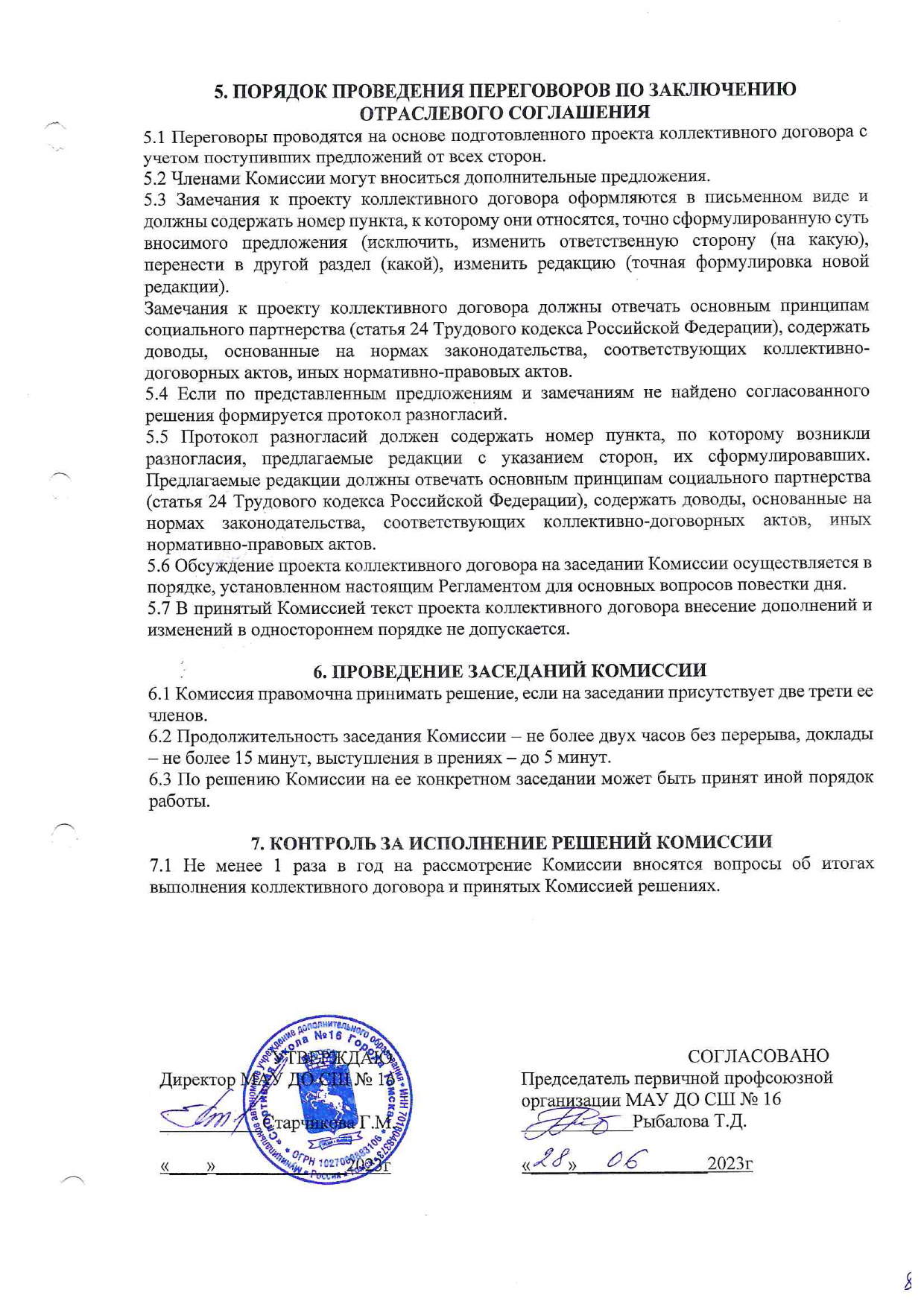 №п/пНаименование должностиПродолжительность (календарные дни)1Директорот 3 до 7 дней2Заместитель директора по УРот 3 до 7 дней3Заместитель директора по АХЧот 3 до 7 дней4Врачот 3 до 7 днейУТВЕРЖДАЮ                            СОГЛАСОВАНОДиректор МАУ ДО СШ № 16Председатель первичной профсоюзной организации МАУ ДО СШ № 16___________Старчикова Г.М.«____»______________2023г____________Рыбалова Т.Д.«____»______________2023гУТВЕРЖДАЮ                            СОГЛАСОВАНОДиректор МАУ ДО СШ № 16Председатель первичной профсоюзной организации МАУ ДО СШ № 16___________Старчикова Г.М.«____»______________2023г____________Рыбалова Т.Д.«____»______________2023гДолжности, относящиеся к:Размер должностного оклада (рублей)ПКГ должностей работников учебно-вспомогательного персонала первого уровня ПКГ должностей работников учебно-вспомогательного персонала первого уровня 5534ПКГ должностей педагогических работниковПКГ должностей педагогических работников1 квалификационный уровень56512 квалификационный уровень57203 квалификационный уровень57924 квалификационный уровень5929ПКГ должностей руководителей структурных подразделенийПКГ должностей руководителей структурных подразделений1 квалификационный уровень9292Должности, относящиеся к:Размер должностного оклада (рублей)ПКГ должностей работников физической культуры и спорта первого уровня2 квалификационный уровень7832ПКГ должностей работников физической культуры и спорта второго уровня1 квалификационный уровень81462 квалификационный уровень89823 квалификационный уровень9399ПКГРазмер должностного оклада (рублей)Должности ПКГ «Общеотраслевые должности служащих первого уровня»Должности ПКГ «Общеотраслевые должности служащих первого уровня»1 квалификационный уровень54292 квалификационный уровень5429Должности ПКГ «Общеотраслевые должности служащих второго уровня»Должности ПКГ «Общеотраслевые должности служащих второго уровня»1 квалификационный уровень71312 квалификационный уровень73093 квалификационный уровень74774 квалификационный уровень76435 квалификационный уровень7832Должности ПКГ «Общеотраслевые должности служащих третьего уровня»Должности ПКГ «Общеотраслевые должности служащих третьего уровня»1 квалификационный уровень75182 квалификационный уровень78323 квалификационный уровень81464 квалификационный уровень8564Должности ПКГ «Общеотраслевые должности служащих четвертого уровня»Должности ПКГ «Общеотраслевые должности служащих четвертого уровня»1 квалификационный уровень91912 квалификационный уровень95023 квалификационный уровень9817Разряд работ в соответствии с ЕТКСРазмер должностного оклада (рублей)1 разряд51802 разряд53453 разряд55164 разряд73705 разряд75606 разряд77307 разряд79378 разряд8146Квалификационный уровеньРазмер должностного оклада (рублей)3 квалификационный уровень7371Квалификационный уровеньРазмер должностного оклада (рублей)2 квалификационный уровень8874Квалификационный уровеньРазмер должностного оклада (рублей)1 квалификационный уровень15329Квалификационные уровниДолжности, отнесенные к квалификационным уровнямПрофессиональная квалификационная группа должностей работников учебно-вспомогательного персонала первого уровняПрофессиональная квалификационная группа должностей работников учебно-вспомогательного персонала первого уровняВожатыйПрофессиональная квалификационная группа должностей педагогических работниковПрофессиональная квалификационная группа должностей педагогических работников1 квалификационный уровеньИнструктор по физической культуре; старший вожатый2 квалификационный уровеньИнструктор-методист; концертмейстер; педагог-организатор; тренер-преподаватель; педагог дополнительного образования3 квалификационный уровеньВоспитатель; методист; старший инструктор-методист; педагог-психолог; старший тренер-преподаватель4 квалификационный уровеньСтарший методистПрофессиональная квалификационная группа должностей руководителей структурных подразделенийПрофессиональная квалификационная группа должностей руководителей структурных подразделений1 квалификационный уровеньЗаведующий (начальник) структурным подразделением отделом, отделением и другими структурными подразделениями, реализующими образовательную программу дополнительного образования детейКвалификационные уровниДолжности, отнесенные к квалификационным уровнямПКГ должностей работников физической культуры и спорта первого уровняПКГ должностей работников физической культуры и спорта первого уровня2 квалификационный уровеньСпортсменПКГ должностей работников физической культуры и спорта второго уровняПКГ должностей работников физической культуры и спорта второго уровня1 квалификационный уровеньИнструктор по адаптивной физической культуре; инструктор по спорту; спортсмен-инструктор; техник по эксплуатации и ремонту спортивной техники2 квалификационный уровеньИнструктор-методист по адаптивной физической культуре, тренер, тренер-преподаватель по адаптивной физической культуре; хореограф3 квалификационный уровеньСтарший инструктор-методист по адаптивной физической культуреКвалификационные уровниДолжности, отнесенные к квалификационным уровнямПрофессиональная квалификационная группа "Общеотраслевые должности служащих первого уровня"Профессиональная квалификационная группа "Общеотраслевые профессии рабочих первого уровня"Профессиональная квалификационная группа "Общеотраслевые должности служащих первого уровня"Профессиональная квалификационная группа "Общеотраслевые профессии рабочих первого уровня"1 квалификационный уровеньДежурный; делопроизводитель; кассир; секретарь; наименования профессий рабочих, по которым предусмотрено присвоение 1, 2 и 3 квалификационных разрядов в соответствии с Единым тарифно-квалификационным справочником работ и профессий рабочих; гардеробщик; дворник; кладовщик; ремонтировщик плоскостных спортивных сооружений; садовник; сторож (вахтер); уборщик производственных помещений; уборщик служебных помещений; водитель мототранспортных средств2 квалификационный уровеньДолжности служащих первого квалификационного уровня, по которым может устанавливаться производное должностное наименование "старший". Профессии рабочих, отнесенные к первому квалификационному уровню, при выполнении работ по профессии с производным наименованием "старший" (старший по смене)Профессиональная квалификационная группа "Общеотраслевые должности служащих второго уровня"Профессиональная квалификационная группа "Общеотраслевые профессии рабочих второго уровня"Профессиональная квалификационная группа "Общеотраслевые должности служащих второго уровня"Профессиональная квалификационная группа "Общеотраслевые профессии рабочих второго уровня"1 квалификационный уровеньАдминистратор; специалист по работе с молодежью; специалист по социальной работе с молодежью; техник; художник; наименования профессий рабочих, по которым предусмотрено присвоение 4 и 5 квалификационных разрядов в соответствии с Единым тарифно-квалификационным справочником работ и профессий рабочих; водитель автомобиля; механик по техническим видам спорта2 квалификационный уровеньДолжности служащих первого квалификационного уровня, по которым устанавливается производное должностное наименование "старший". Должности служащих первого квалификационного уровня, по которым устанавливается II внутридолжностная категория, а также заведующий складом, заведующий хозяйством.Наименования профессий рабочих, по которым предусмотрено присвоение 6 и 7 квалификационных разрядов в соответствии с Единым тарифно-квалификационным справочником работ и профессий рабочих3 квалификационный уровеньДолжности служащих первого квалификационного уровня, по которым устанавливается I внутридолжностная категория, заведующий столовой, начальник хозяйственного отдела.Наименования профессий рабочих, по которым предусмотрено присвоение 8 квалификационного разряда в соответствии с Единым тарифно-квалификационным справочником работ и профессий рабочих4 квалификационный уровеньДолжности служащих первого квалификационного уровня, по которым может устанавливаться производно должностное наименование "ведущий", а также механик. Наименования профессий рабочих, предусмотренных 1 - 3 квалификационными уровнями настоящей профессиональной квалификационной группы, выполняющих важные (особо важные) и ответственные (особо ответственные работы)5 квалификационный уровеньНачальник гаража; начальник (заведующий) мастерской; начальник ремонтного цеха; начальник смены (участка); начальник цеха (участка)Профессиональная квалификационная группа "Общеотраслевые должности служащих третьего уровня"Профессиональная квалификационная группа "Общеотраслевые должности служащих третьего уровня"1 квалификационный уровеньБухгалтер; бухгалтер-ревизор; инженер; инженер-программист (программист); инженер по охране труда; специалист по кадрам; экономист; юрисконсульт2 квалификационный уровеньДолжности служащих первого квалификационного уровня, по которым может устанавливаться II внутридолжностная категория3 квалификационный уровеньДолжности служащих первого квалификационного уровня, по которым может устанавливаться I внутридолжностная категория4 квалификационный уровеньДолжности служащих первого квалификационного уровня, по которым может устанавливаться производное должностное наименование "ведущий"Профессиональная квалификационная группа "Общеотраслевые должности служащих четвертого уровня"Профессиональная квалификационная группа "Общеотраслевые должности служащих четвертого уровня"1 квалификационный уровеньДолжности, указанные в ПКГ общеотраслевых должностей служащих четвертого уровня2 квалификационный уровеньДолжности, указанные в ПКГ общеотраслевых должностей служащих четвертого уровня3 квалификационный уровеньДиректор (начальник, заведующий) филиала, другого обособленного структурного подразделенияКвалификационные уровниДолжности, отнесенные к квалификационным уровнямПрофессиональная квалификационная группа "Средний медицинский и фармацевтический персонал"Профессиональная квалификационная группа "Средний медицинский и фармацевтический персонал"3 квалификационный уровеньДолжности, указанные в ПКГ медицинских и фармацевтических работниковПрофессиональная квалификационная группа "Врачи и провизоры"Профессиональная квалификационная группа "Врачи и провизоры"2 квалификационный уровеньВрачи-специалистыПрофессиональная квалификационная группа "Руководители структурных подразделений учреждений с высшим медицинским и фармацевтическим образованием (врач-специалист, провизор)"Профессиональная квалификационная группа "Руководители структурных подразделений учреждений с высшим медицинским и фармацевтическим образованием (врач-специалист, провизор)"I квалификационный уровеньЗаведующий структурным подразделением (отделом, отделением, кабинетом, и др.)Этапы подготовкиПериод обучения и спортивной подготовки (лет)Коэффициент нагрузки за подготовку одного учащегося, спортсмена от должностного оклада ПКГКоэффициент нагрузки за подготовку одного учащегося, спортсмена от должностного оклада ПКГКоэффициент нагрузки за подготовку одного учащегося, спортсмена от должностного оклада ПКГЭтапы подготовкиПериод обучения и спортивной подготовки (лет)Группы видов спорта <*>Группы видов спорта <*>Группы видов спорта <*>Этапы подготовкиПериод обучения и спортивной подготовки (лет)IIIIIIСпортивно-оздоровительныйВесь период0,0220,0220,022Начальной подготовкидо одного года0,030,030,03Начальной подготовкисвыше одного года (2 и 3 год обучения)0,060,050,04Тренировочный (этап спортивной специализации)начальной специализации - 1 год обучения0,090,080,07Тренировочный (этап спортивной специализации)начальной специализации - 2 год обучения0,090,080,07Тренировочный (этап спортивной специализации)углубленной специализации - 3 год обучения0,150,130,11Тренировочный (этап спортивной специализации)углубленной специализации 4 год обучения0,150,130,11Тренировочный (этап спортивной специализации)углубленной специализации 5 год обучения0,150,130,11Совершенствование спортивного мастерства1 год обучения0,240,210,18Совершенствование спортивного мастерства2 год обучения0,350,300,25Совершенствование спортивного мастерства3 год обучения0,350,300,25Высшего спортивного мастерстваВесь период0,400,350,30I группа видов спорта (виды спорта, входящие в программу Олимпийских игр)II группа видов спорта (неолимпийские виды спорта, получившие признание Международного олимпийского комитета, не вошедшие в программу Олимпийских игр, игровые виды спорта, вошедшие в программу Олимпийских игр)III группа видов спорта (неолимпийские виды спорта не признанные МОК, вошедшие во Всероссийский реестр видов спорта)БоксГребной спортКаратэЛегкая атлетикаЛыжное двоеборьеЛыжные гонкиПлаваниеПрыжки на лыжах с трамплинаПулевая стрельбаСкалолазаниеСноубордСпортивная борьбаСпортивная гимнастикаТхэквондоТяжелая атлетикаФехтованиеФигурное катание на конькахФристайлХудожественная гимнастикаАвтомобильный спортБаскетболВолейболМотоциклетный спортПодводный спортСамбоСпортивная акробатикаСпортивное ориентированиеТанцевальный спортУшуФутболХоккейШахматыЧир спортАкробатический рок-н-роллГиревой спортДжиу-джитсуКикбоксингРадиоспортРафтингСпортивная аэробикаТайский боксФитнес-аэробикаЭтапы подготовкиПериод обучения и спортивной подготовки (лет)Коэффициент нагрузки за подготовку одного учащегося, спортсмена от должностного оклада ПКГКоэффициент нагрузки за подготовку одного учащегося, спортсмена от должностного оклада ПКГКоэффициент нагрузки за подготовку одного учащегося, спортсмена от должностного оклада ПКГЭтапы подготовкиПериод обучения и спортивной подготовки (лет)Группы в соответствии с функционально-медицинскими классами <*>Группы в соответствии с функционально-медицинскими классами <*>Группы в соответствии с функционально-медицинскими классами <*>Этапы подготовкиПериод обучения и спортивной подготовки (лет)IIIIIIСпортивно-оздоровительныйВесь период0,0280,0350,093Начальной подготовкидо одного года0,0330,0420,111Начальной подготовкисвыше одного года(2 и 3 год обучения)0,0630,0830,25Тренировочный (этап спортивной специализации)начальной специализации - 1 год обучения0,0830,10,25Тренировочный (этап спортивной специализации)начальной специализации - 2 год обучения0,1330,1670,333Тренировочный (этап спортивной специализации)углубленной специализации - 3 год обучения0,1330,1670,333Тренировочный (этап спортивной специализации)углубленной специализации - 4 год обучения0,2080,2780,833Тренировочный (этап спортивной специализации)углубленной специализации - 5 год обучения0,2080,2780,833Совершенствование спортивного мастерства1 год обучения0,2780,4170,833Совершенствование спортивного мастерства2 год обучения0,3330,51,0Совершенствование спортивного мастерства3 год обучения0,3330,51,0Высшего спортивного мастерстваВесь период0,50,51,0Наименование международной спортивной организации инвалидовГруппа IIIГруппа IIГруппа ICP-ISRA Международная ассоциация спорта и рекреации лиц с церебральным параличомСР 7, СР 8СР 5, СР 6СР 1, СР 2, СР 3, СР 4IWAS Международная спортивная ассоциация колясочников и ампутантовА3, А4, А8, А9, 57, 58А6, А7, 55, 56А1, А2, А5, 51, 52, 53, 54IBSA Международная ассоциация спорта слепыхВ3В2В1CISS Международный спортивный комитет глухихСлабослышащие, полная потеря слухаINAS-FID Международная спортивная ассоциация лиц с нарушением интеллекта+SOI Международная специальная олимпиада для умственно отсталых лиц+NN ппСтатус официального спортивного соревнованияЗанятое местоРазмер премии за качество выполненных работ тренеру-преподавателю за подготовку учащегося, спортсмена (не менее двух лет), показавшего высокий спортивный результат (руб.)Размер премии за качество выполненных работ тренеру-преподавателю за подготовку учащегося, спортсмена (не менее двух лет), показавшего высокий спортивный результат (руб.)Размер премии за качество выполненных работ тренеру-преподавателю за подготовку учащегося, спортсмена (не менее двух лет), показавшего высокий спортивный результат (руб.)Размер премии специалистам, служащим за обеспечение высококачественного образовательного (тренировочного) процесса одного учащегося, спортсмена, показавшего высокий спортивный результат (руб.)Размер премии специалистам, служащим за обеспечение высококачественного образовательного (тренировочного) процесса одного учащегося, спортсмена, показавшего высокий спортивный результат (руб.)NN ппСтатус официального спортивного соревнованияЗанятое местоI группа видов спортаII группа видов спортаIII группа видов спортаПостоянный состав учащихся, спортсменовПеременный состав учащихся, спортсменов123456781. Соревнования в личных и командных видах спортивных дисциплин1. Соревнования в личных и командных видах спортивных дисциплин1. Соревнования в личных и командных видах спортивных дисциплин1. Соревнования в личных и командных видах спортивных дисциплин1. Соревнования в личных и командных видах спортивных дисциплин1. Соревнования в личных и командных видах спортивных дисциплин1. Соревнования в личных и командных видах спортивных дисциплин1. Соревнования в личных и командных видах спортивных дисциплин1.1Олимпийские игры16100--6002801.1Олимпийские игры2 - 35325--6002801.1Олимпийские игры4 - 64615--6002801.1Олимпийские игрыучастие3905--6002801.2Всемирные игры1-461539254002001.2Всемирные игры2 - 3-390034254002001.2Всемирные игры4 - 6-354531254002001.2Всемирные игрыучастие-283524254002001.3Чемпионат мира14615426031906002801.3Чемпионат мира2 - 34260354528354002001.3Чемпионат мира4 - 63900319024804002001.3Чемпионат мираучастие3545248017704002001.4Чемпионат Европы1 - 34260390028353202001.4Чемпионат Европы4 - 63900319024802001201.4Чемпионат Европыучастие2480177012352001201.5Кубок мира (финал, общий зачет)1 - 34260390028353202001.5Кубок мира (финал, общий зачет)4 - 63900319024802001201.5Кубок мира (финал, общий зачет)участие2480177012352001201.6Этап Кубка мира1 - 33545319028353202001.6Этап Кубка мира4 - 63190248024802001201.7Кубок Европы (финал, общий зачет)1 - 33900319024802002001.7Кубок Европы (финал, общий зачет)4 - 63190248017701201201.7Кубок Европы (финал, общий зачет)участие2480141510601201201.8Первенство мира1 - 33900319024802002001.8Первенство мира4 - 63190248017701201201.8Первенство мираучастие2125141510601201201.9Этап Кубка Европы1 - 33190248021253202001.10Официальные международные спортивные соревнования с участием сборной команды России (основной состав)13545283523052002001.10Официальные международные спортивные соревнования с участием сборной команды России (основной состав)2 - 33190248019451201201.10Официальные международные спортивные соревнования с участием сборной команды России (основной состав)4 - 62480177012351201201.11Чемпионат России13545283523053202001.11Чемпионат России2 - 33190248019452001201.11Чемпионат России4 - 62480177012352001201.12Первенство Европы12925242519253201801.12Первенство Европы2 - 32425192514252001001.12Первенство Европы4 - 6192514259252001001.13Кубок России (общий зачет)1248017701060200801.13Кубок России (общий зачет)2 - 317701060800200801.14Финал спартакиады молодежи/учащихся1 - 315901415-200801.14Финал спартакиады молодежи/учащихся4 - 61060800-200801.15Первенство России114151060800200801.15Первенство России2 - 31060800545200801.15Первенство России4 - 6800545300200801.16Финал всероссийских соревнований среди спортивных школ и клубов114151060800200801.16Финал всероссийских соревнований среди спортивных школ и клубов2 - 31060800545200801.16Финал всероссийских соревнований среди спортивных школ и клубов4 - 6800545300200801.17Зачисление в государственные училища олимпийского резерва800800200801.18Чемпионат и первенство СФО11060800545200801.18Чемпионат и первенство СФО2 - 3800545300200801.19Официальные всероссийские соревнования1 - 3800545300200802. Соревнования в командных игровых видах спорта2. Соревнования в командных игровых видах спорта2. Соревнования в командных игровых видах спорта2. Соревнования в командных игровых видах спорта2. Соревнования в командных игровых видах спорта2. Соревнования в командных игровых видах спорта2. Соревнования в командных игровых видах спорта2. Соревнования в командных игровых видах спорта2.1Олимпийские игры16100-6002802.1Олимпийские игры2 - 35325-6002802.1Олимпийские игры4 - 64615-6002802.1Олимпийские игрыучастие3905-6002802.2Всемирные игры14615-4002002.2Всемирные игры2 - 33900-4002002.2Всемирные игры4 - 63545-4002002.2Всемирные игрыучастие2835-4002002.3Чемпионат мира1461531906002802.3Чемпионат мира2 - 3426021254002002.3Чемпионат мира4 - 639007004002002.4Чемпионат Европы1 - 3426028353202002.4Чемпионат Европы4 - 6390024802001202.5Кубок мира (финал, общий зачет)1426028353202002.5Кубок мира (финал, общий зачет)2 - 3390024802001202.5Кубок мира (финал, общий зачет)4 - 6319017702001202.6Кубок Европы (финал, общий зачет)1390024803202002.6Кубок Европы (финал, общий зачет)2 - 3319017702001202.6Кубок Европы (финал, общий зачет)4 - 6248010602001202.7Первенство мира1390024803202002.7Первенство мира2 - 3319017702001202.7Первенство мира4 - 6248010602001202.8Официальные международные спортивные соревнования с участием сборной команды России (основной состав)1 - 3319017703202002.9Чемпионат России1 - 3177010603202002.9Чемпионат России4 - 68008002001202.10Первенство России1 - 3177010603202002.10Первенство России4 - 68008002001202.11Финал спартакиады молодежи/учащихся1 - 3177010603202002.11Финал спартакиады молодежи/учащихся4 - 68008002001202.12Финал всероссийских соревнований среди спортивных школ1 - 3177010603202002.12Финал всероссийских соревнований среди спортивных школ4 - 68008002001202.13Зачисление в государственные училища олимпийского резерва800800200802.14Участие в составе сборной команды России в официальных международных соревнованиях:2.14- основной состав сборной24801770200802.14- молодежный состав сборной1350880200802.14- юношеский состав сборной800370200802.15Чемпионат и первенство СФО1800400200802.15Чемпионат и первенство СФО2 - 3545250200802.16Официальные всероссийские соревнования1 - 380030020080Наименование компенсационной выплаты и ежемесячной надбавки, устанавливаемых педагогическому работнику, которому в соответствии с Приказом Министерства образования и науки РФ от 22.12.2014 N 1601 "О продолжительности рабочего времени (нормах часов педагогической работы за ставку заработной платы) педагогических работников и о порядке определения учебной нагрузки педагогических работников, оговариваемой в трудовом договоре" установлена соответствующая продолжительность рабочего времени в неделю, а также иным работникам исходя из установленной продолжительности рабочей неделиРазмеры компенсационной выплаты и ежемесячной надбавки за один час работы по установленной норме часов в неделю (рублей)За работу в группах для детей с ограниченными возможностями здоровья в образовательных организациях при норме часов в неделю:18 часов в неделю47,3724 часа в неделю35,5330 часов в неделю28,4236 часов в неделю23,6840 часов в неделю31,60За работу в образовательной организации, расположенной в сельской местности, при норме часов в неделю:18 часов в неделю59,2124 часа в неделю44,4130 часов в неделю35,5336 часов в неделю29,6040 часов в неделю39,49№п/пПоказательРазмер выплаты (рублей)1Эффективность выполнения работДо 10 0002Высокий уровень исполнительной дисциплиныДо 10 0003Участие в субботниках      До 5 0004Качественная подготовка объектов спорта, в том числе спортивных сооружений, к сезонной работе, новомуучебному годуДо 10 0005Помощь и участие в организации и проведении спортивно-оздоровительных мероприятий среди обучающихся спортсменов в течение учебного года (загородные лагеря илагеря дневного пребывания)До 10 0006Активность в общественных делах Учреждения.До 10 0007Качественное и оперативное выполнение других особо-важных работДо 10 0008Помощь в организации проведения городских, областных идругих видов спортивных мероприятийДо 10 0009Помощь в проведении судейства спортивных мероприятийразличного уровняДо 10 00010Участие с обучающимися и спортсменами в городских и областных, а также иных общественно-значимыхмероприятиях различного уровняДо 10 00011Проведение на высоком уровне открытых мероприятий,семинаров, участие в конференциях.До 10 00012За выполнение дополнительных работДо 10 000УТВЕРЖДАЮ                            СОГЛАСОВАНОДиректор МАУ ДО СШ № 16Председатель первичной профсоюзной МАУ ДО СШ № 16___________Старчикова Г.М.«____»______________2023г____________Рыбалова Т.Д.«____»______________2023г№ п/пСодержание мероприятияСрок выполненияОтветственныйОжидаемый социальный эффектКол-во работников, которым улучшится условия труда1234561. Мероприятия по предупреждению несчастных случаев1. Мероприятия по предупреждению несчастных случаев1. Мероприятия по предупреждению несчастных случаев1. Мероприятия по предупреждению несчастных случаев1. Мероприятия по предупреждению несчастных случаев1. Мероприятия по предупреждению несчастных случаев1Проведение вводного первичного инструктажей по ТОПри приеме на работуСтарчикова Г.М.Мегель Р.Ф.Отсутствие травматизма на рабочем местеВсе работники 2Проведение периодических инструктажей по ТО2 раза в год (целевой и внеплановый по мере необходимости)Старчикова Г.М.Мегель Р.ФОтсутствие травматизма среди работников школыВсе работники3Создание комиссии по предупреждению детского и взрослого травматизма, утверждение плана мероприятий по предупреждению травматизмаАвгуст202320242025Старчикова Г.М.Маркова В.В.Отсутствие   детского и взрослого травматизма Все работники4Создание комиссии по охране труда, утверждение мероприятий по охране трудаАвгуст202320242025Старчикова Г.М.Мегель Р.ФОтсутствие травматизма и проф. заболеванийВсе работники5Создание постоянно действующей комиссии по проверке знаний по охране труда, технике безопасностиПроверка знаний 1 раз в 3 годаСтарчикова Г.М.Отсутствие травматизма на рабочем местеВсе работники6Пересмотр инструкций по охране труда, разработка новых инструкцийПо мере необходимостиСтарчикова Г.М.Мегель Р.Ф.Отсутствие травматизма на рабочем местеВсе работникии обучающиеся школы7Обеспечение наличия противопожарного инвентаря, зарядки и проверки огнетушителей в служебных помещениях СШ №162023 г.2024 г.2025 г.Мегель Р.Ф.Сохранность имущества школы при возникновении пожараВсе работникии обучающиеся школы2.Мероприятия по предупреждению заболеваний2.Мероприятия по предупреждению заболеваний2.Мероприятия по предупреждению заболеваний2.Мероприятия по предупреждению заболеваний2.Мероприятия по предупреждению заболеваний2.Мероприятия по предупреждению заболеваний1Организация обязательных предварительных и периодических медосмотров работниковПри приеме на работу, 1 раз в годСтарчикова Г.М. Врач-педиатрОтсутствие заболеваемости среди работников школыВсе работники2Обеспечение обязательного социального страхования работников от несчастных случаев на производстве и профессиональных заболеваний2023-2026 г.г.Старчикова Г.М.Обеспечение лечения за счет обязательного социального страхованияВсе работники3Организация добровольного медицинского страхования от болезней, несчастных случаев, клещевого энцефалита2022-2025 г.г.Старчикова Г.М. Врач-педиатрОбеспечение лечения за счет средств добровольного медицинского страхованияЗастрахованные сотрудники4Организация мероприятий по предотвращению распространения новой коронавирусной инфекции, гриппа2022-2025 г.г.Старчикова Г.М. Врач-педиатрОтсутствие заболеванияВсе работникиУТВЕРЖДАЮ                            СОГЛАСОВАНОДиректор МАУ ДО СШ № 16Председатель первичной профсоюзной организации МАУ ДО СШ № 16___________Старчикова Г.М.«____»______________2023г____________Рыбалова Т.Д.«____»______________2023гУТВЕРЖДАЮ                            СОГЛАСОВАНОДиректор МАУ ДО СШ № 16Председатель первичной профсоюзной организации МАУ ДО СШ № 16___________Старчикова Г.М.«____»______________2023г____________Рыбалова Т.Д.«____»______________2023г№№ п/пНаименование профессий, должностейВиды положенной спецодежды, спецобуви и других средств индивидуальной защиты, исходя из соответствующих норм и отраслевых каталоговНорма выдачи на год12341Уборщик производственных помещенийКостюм для защиты от общих производственных загрязнений и механических воздействий или1 шт1Уборщик производственных помещенийХалат для защиты от общих производственных загрязнений и механических воздействий1 шт1Уборщик производственных помещенийКомбинезон для защиты от токсичных веществ и пыли из нетканых материаловдежурный1Уборщик производственных помещенийПерчатки резиновые или из полимерных материалов12 пар1Уборщик производственных помещенийПерчатки с полимерным покрытием	6 пар1Уборщик производственных помещенийСредство индивидуальной защиты органов дыхания фильтрующеедо износа2ЭлектромонтерКостюм для защиты от общих производственных загрязнений и механических воздействий1 шт2ЭлектромонтерХалат и брюки для защиты от общих производственных загрязнений и механических воздействий1 комплект2ЭлектромонтерСапоги резиновые с защитным подноском1 пара2ЭлектромонтерПерчатки с полимерным покрытием или12 пар2ЭлектромонтерПерчатки с точечным покрытиемдо износа2ЭлектромонтерБоты или галоши диэлектрическиедежурные2ЭлектромонтерПерчатки диэлектрическиедежурные2ЭлектромонтерЩиток защитный лицевой илидо износа2ЭлектромонтерОчки защитныедо износаСредство индивидуальной защиты органов дыхания фильтрующеедо износа3Дворник (зимний сезон)Костюм для защиты от общих производственных загрязнений и механических воздействий1 шт3Дворник (зимний сезон)Фартук из полимерных материалов с нагрудником2 шт3Дворник (зимний сезон)Перчатки с полимерным покрытием6 пар4Дворник (летний сезон)Костюм для защиты от общих производственных загрязнений и механических воздействий1 шт4Дворник (летний сезон)Фартук из полимерных материалов с нагрудником2 шт4Дворник (летний сезон)Сапоги резиновые с защитным подноском1 пара4Дворник (летний сезон)Перчатки с полимерным покрытием6 пар5Механик по техническим видам спортаКостюм для защиты от общих производственных загрязнений и механических воздействий1 шт5Механик по техническим видам спортаПерчатки с полимерным покрытием6 пар5Механик по техническим видам спортаОчки защитныедо износа6ВрачХалат хлопчатобумажный2 шт6ВрачКолпак или косынка2 шт6ВрачПолотенце2 шт7Рабочий  по комплексному обслуживанию и ремонту зданийКостюм для защиты от общих производственных загрязнений и механических воздействий1 шт7Рабочий  по комплексному обслуживанию и ремонту зданийСапоги резиновые с защитным подноском1 пара7Рабочий  по комплексному обслуживанию и ремонту зданийПерчатки с полимерным покрытием6 пар7Рабочий  по комплексному обслуживанию и ремонту зданийПерчатки резиновые или из полимерных материалов12 пар7Рабочий  по комплексному обслуживанию и ремонту зданийЩиток защитный лицевой илидо износа7Рабочий  по комплексному обслуживанию и ремонту зданийОчки защитныедо износа7Рабочий  по комплексному обслуживанию и ремонту зданийСредство индивидуальной защиты органов дыхания, фильтрующеедо износа8Водитель снегохода (сезон)Полушубок1 шт8Водитель снегохода (сезон)Валенки с резиновым низом1 пара8Водитель снегохода (сезон)Рукавицы меховые1 пара8Водитель снегохода (сезон)Шлем до износа8Водитель снегохода (сезон)Очки защитныедо износа9Слесарь-ремонтник (сезон)Костюм для защиты от общих производственных загрязнений и механических воздействий1 шт9Слесарь-ремонтник (сезон)Сапоги резиновые с защитным подноском или1 пара9Слесарь-ремонтник (сезон)Сапоги болотные с защитным подноском1 пара9Слесарь-ремонтник (сезон)Перчатки с полимерным покрытием12 пар9Слесарь-ремонтник (сезон)Перчатки резиновые или из полимерных материалов12 пар9Слесарь-ремонтник (сезон)Щиток защитный лицевой илидо износа9Слесарь-ремонтник (сезон)Очки защитныедо износа9Слесарь-ремонтник (сезон)Средство индивидуальной защиты органов дыхания фильтрующее или изолирующеедо износа№№ п/пПрофессияУстановленная нормана 1 работника1241Врач200 г (мыло туалетное) или 250 мл (жидкие моющие средства в дозирующих устройствах)2Электромонтер200 г (мыло туалетное) или 250 мл (жидкие моющие средства в дозирующих устройствах)3Дворник (сезон)200 г (мыло туалетное) или 250 мл (жидкие моющие средства в дозирующих устройствах)3Дворник (сезон)Средства для защиты от биологических вредных факторов (от укусов членистоногих) – 200 мл4Дворник 200 г (мыло туалетное) или 250 мл (жидкие моющие средства в дозирующих устройствах)4Дворник Средства для защиты от биологических вредных факторов (от укусов членистоногих) – 200 мл (в период активности кровососущих и жалящих насекомых и паукообразных)5Рабочий по комплексному обслуживанию зданий300 г (мыло туалетное) или 500 мл (жидкие моющие средства в дозирующих устройствах)6Механик по ТВС300 г (мыло туалетное) или 500 мл (жидкие моющие средства в дозирующих устройствах)7Уборщик производственных помещений200 г (мыло туалетное) или 250 мл (жидкие моющие средства в дозирующих устройствах)8Слесарь-ремонтник (сезон)300 г (мыло туалетное) или 500 мл (жидкие моющие средства в дозирующих устройствах)9Водитель снегохода (сезон)300 г (мыло туалетное) или 500 мл (жидкие моющие средства в дозирующих устройствах)9Водитель снегохода (сезон)Средства для защиты кожи при негативном влиянии окружающей среды (от раздражения и повреждения кожи)- 100 мл